На основании Бюджетного кодекса Российской Федерации, Федерального закона от 06.10.2003 № 131-ФЗ «Об общих принципах организации местного самоуправления в Российской Федерации», руководствуясь статьей 27 Устава муниципального образования Сорочинский городской округ Оренбургской области, Совет депутатов муниципального образования Сорочинский городской округ Оренбургской области РЕШИЛ:1. Внести в решение Совета депутатов муниципального образования Сорочинский городской округ Оренбургской области от 22 декабря 2022 года № 217 «О бюджете муниципального образования Сорочинский городской округ Оренбургской области на 2023 год и на плановый период 2024 и 2025 годов» следующие изменения:1.1. Пункт 1 изложить в следующей редакции:«1. Утвердить основные характеристики бюджета муниципального образования Сорочинский городской округ Оренбургской области (далее местный бюджет) на 2023 год в размерах:1) прогнозируемый общий объем доходов – 1 308 768,9 тыс. рублей;2) общий объем расходов – 1 363 947,5 тыс. рублей;3) дефицит – 55 178,6 тыс. рублей;4) верхний предел муниципального внутреннего долга на 1 января 2024 года – 0,0 тыс. рублей, в том числе верхний предел муниципального долга по муниципальным гарантиям – 0,0 тыс. рублей.».1.2. В Приложении № 1 «Поступление доходов в местный бюджет по кодам видов доходов, подвидов доходов на 2023 год и на плановый период 2024 и 2025 годов»:1.2.1. Дополнить кодом доходов «2 02 25098 00 0000 150 Субсидии бюджетам на обновление материально-технической базы для организации учебно-исследовательской, научно-практической, творческой деятельности, занятий физической культурой и спортом в образовательных организациях» с числом «424,4» в графе «3».1.2.2. Дополнить кодом доходов «2 02 25098 04 0000 150 Субсидии бюджетам городских округов на обновление материально-технической базы для организации учебно-исследовательской, научно-практической, творческой деятельности, занятий физической культурой и спортом в образовательных организациях» с числом «424,4» в графе «3».1.2.3. Наименование кода доходов «2 02 25229 00 0000 150 Субсидии бюджетам на приобретение спортивного оборудования и инвентаря для приведения организаций спортивной подготовки в нормативное состояние» изложить в редакции:«2 02 25229 00 0000 150 Субсидии бюджетам на приобретение спортивного оборудования и инвентаря для приведения организаций дополнительного образования со специальным наименованием "спортивная школа", использующих в своем наименовании слово "олимпийский" или образованные на его основе слова или словосочетания, в нормативное состояние».1.2.4. Наименование кода доходов «2 02 25229 04 0000 150 Субсидии бюджетам городских округов на приобретение спортивного оборудования и инвентаря для приведения организаций спортивной подготовки в нормативное состояние» изложить в редакции:«2 02 25229 04 0000 150 Субсидии бюджетам городских округов на приобретение спортивного оборудования и инвентаря для приведения организаций дополнительного образования со специальным наименованием "спортивная школа", использующих в своем наименовании слово "олимпийский" или образованные на его основе слова или словосочетания, в нормативное состояние».1.2.5. По коду доходов «2 02 29999 00 0000 150 Прочие субсидии» число «56 606,2» в графе «3» заменить числом «56 181,8».1.2.6. По коду доходов «2 02 29999 04 0000 150 Прочие субсидии бюджетам городских округов» число «56 606,2» в графе «3» заменить числом «56 181,8».1.3. Приложение № 2 «Распределение бюджетных ассигнований местного бюджета по разделам и подразделам классификации расходов местного бюджета на 2023 год и на плановый период 2024 и 2025 годов» изложить в новой редакции согласно приложению № 1 к настоящему решению.1.4. Приложение № 3 «Ведомственная структура расходов местного бюджета на 2023 год и на плановый период 2024 и 2025 годов» изложить в новой редакции согласно приложению № 2 к настоящему решению.1.5. Приложение № 4 «Распределение бюджетных ассигнований местного бюджета по разделам, подразделам, целевым статьям (муниципальным программам и непрограммным направлениям деятельности), группам и подгруппам видов расходов классификации расходов на 2023 год и на плановый период 2024 и 2025 годов» изложить в новой редакции согласно приложению № 3 к настоящему решению.1.6. Приложение № 5 «Распределение бюджетных ассигнований местного бюджета по целевым статьям (муниципальным программам и непрограммным направлениям деятельности), разделам, подразделам, группам и подгруппам видов расходов классификации расходов на 2023 год и на плановый период 2024 и 2025 годов» изложить в новой редакции согласно приложению № 4 к настоящему решению.1.7. В Приложении № 6 «Распределение бюджетных ассигнований, направляемых на поддержку семьи и детей в муниципальном образовании Сорочинский городской округ («Детский бюджет»), на 2023 год и на плановый период 2024 и 2025 годов» таблицу 1 изложить в новой редакции согласно приложению № 5 к настоящему решению.1.8. Приложение   № 7   «Распределение  бюджетных  ассигнований  местного  бюджетана реализацию приоритетных проектов Оренбургской области и региональных проектов, направленных на реализацию национальных и федеральных проектов, на 2023 год» изложить в новой редакции согласно приложению № 6 к настоящему решению.1.9. Приложение № 8 «Источники финансирования дефицита местного бюджета на 2023 год и на плановый период 2024 и 2025 годов» изложить в новой редакции согласно приложению № 7 к настоящему решению.1.10. Пункт 21 изложить в следующей редакции: «21. Утвердить объем бюджетных ассигнований дорожного фонда муниципального образования Сорочинский городской округ на 2023 год в размере 91 014,2 тыс. рублей, на 2024 год – в размере 65 984,0 тыс. рублей, на 2025 год – в размере 67 709,0 тыс. рублей.».2. Настоящее решение вступает в силу после его официального опубликования в Информационном бюллетене «Сорочинск официальный» и подлежит опубликованию в газете «Сорочинский вестник».3. Контроль за исполнением настоящего решения возложить на постоянную депутатскую комиссию по вопросам бюджета, муниципальной собственности и социально-экономическому развитию.Председатель Совета депутатов муниципального образования Сорочинский городской округ Оренбургской области                                         С.В. ФильченкоГлава муниципального образованияСорочинский городской округ                                                                               Т.П. МелентьеваРаспределение бюджетных ассигнований местного бюджета по разделам и подразделам классификации расходов местного бюджета на 2023 год и на плановый период 2024 и 2025 годов(тыс. рублей)Приложение № 2к решению Совета депутатовмуниципального образованияСорочинский городской округОренбургской областиот 28 февраля 2023 года № 238Ведомственная структура расходов местного бюджета на 2023 год и на плановый период 2024 и 2025 годов                                                                                                                                 (в тыс. рублей)Распределение бюджетных ассигнований местного бюджета по разделам и подразделам классификации расходов местного бюджета на 2023 год и на плановый период 2024 и 2025 годов(тыс. рублей)Распределение бюджетных ассигнований местного бюджета по целевым статьям (муниципальным программам и непрограммным направлениям деятельности), разделам, подразделам, группам и подгруппам видов расходов классификации расходов на 2023 год и на плановый период 2024 и 2025 годов(тыс. рублей)Таблица 1                                  к приложению № 6Распределение бюджетных ассигнований, направляемых на поддержку семьи и детей в муниципальном образовании Сорочинский городской округ («Детский бюджет»), на 2023 год и на плановый период 2024 и 2025 годовПриложение № 6к решению Совета депутатов муниципального образования Сорочинский городской округ Оренбургской области от 28 февраля 2023 года № 238Распределение бюджетных ассигнований местного бюджета на реализацию приоритетных проектов Оренбургской области и региональных проектов, направленных на реализацию национальных и федеральных проектов, на 2023 год(тыс. рублей)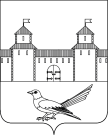 СОВЕТ ДЕПУТАТОВМУНИЦИПАЛЬНОГО ОБРАЗОВАНИЯСОРОЧИНСКИЙ ГОРОДСКОЙ ОКРУГОРЕНБУРГСКОЙ ОБЛАСТИ(XXIV СЕССИЯ ШЕСТОГО СОЗЫВА)РЕШЕНИЕот 28 февраля 2023 года № 238 О внесении изменений в решение Совета депутатов муниципального образования Сорочинский городской округ Оренбургской области от 22 декабря 2022 года № 217 «О бюджете муниципального образования Сорочинский городской округ Оренбургской области на 2023 год и на плановый период 2024 и 2025 годов»О внесении изменений в решение Совета депутатов муниципального образования Сорочинский городской округ Оренбургской области от 22 декабря 2022 года № 217 «О бюджете муниципального образования Сорочинский городской округ Оренбургской области на 2023 год и на плановый период 2024 и 2025 годов»Приложение № 1к решению Совета депутатовмуниципального образованияСорочинский городской округОренбургской областиот 28 февраля 2023 года № 238НаименованиеРЗПР2023 год2024 год2025 год1 23456Общегосударственные вопросы01145 370,4100 500,2110 794,2Функционирование высшего должностного лица субъекта Российской Федерации и муниципального образования01023 038,33 038,33 038,3Функционирование законодательных (представительных) органов государственной власти и представительных органов муниципальных образований0103886,5800,5800,5Функционирование Правительства Российской Федерации, высших исполнительных органов государственной власти субъектов Российской Федерации, местных администраций010425 874,723 427,723 427,7Обеспечение деятельности финансовых, налоговых и таможенных органов и органов финансового (финансово-бюджетного) надзора010618 693,315 344,315 344,3Обеспечение проведения выборов и референдумов0107143,2Резервные фонды01111 000,0200,0200,0Другие общегосударственные вопросы011395 734,457 689,467 983,4Национальная безопасность и правоохранительная деятельность037 700,85 558,95 558,9Органы юстиции03041 778,51 846,91 846,9Защита населения и территории от чрезвычайных ситуаций природного и техногенного характера, пожарная безопасность03105 187,33 712,03 712,0Другие вопросы в области национальной безопасности и правоохранительной деятельности0314735,0Национальная экономика04107 714,479 761,781 486,7Сельское хозяйство и рыболовство04054 990,04 990,04 990,0Транспорт0408930,0530,0530,0Дорожное хозяйство (дорожные фонды)040991 014,265 984,067 709,0Другие вопросы в области национальной экономики041210 780,28 257,78 257,7Жилищно-коммунальное хозяйство0586 732,279 440,147 988,7Жилищное хозяйство05018 428,82 111,72 111,7Коммунальное хозяйство050230 605,238 275,127 368,4Благоустройство050342 391,933 954,013 409,3Другие вопросы в области жилищно-коммунального хозяйства05055 306,35 099,35 099,3Образование07852 136,4685 287,4681 967,8Дошкольное образование0701260 091,0154 157,4155 756,6Общее образование0702500 713,2416 718,1416 922,8Дополнительное образование детей070356 121,368 851,763 728,2Молодежная политика 0707227,0Другие вопросы в области образования070934 983,945 560,245 560,2Культура, кинематография08109 890,790 322,990 664,7Культура080183 854,365 931,866 273,6Другие вопросы в области культуры, кинематографии080426 036,424 391,124 391,1Социальная политика1052 245,248 732,248 897,8Пенсионное обеспечение10014 300,0Охрана семьи и детства100447 945,248 732,248 897,8Физическая культура и спорт112 157,48 421,1Массовый спорт1102686,08 421,1Спорт высших достижений11031 471,4Условно утвержденные расходы14 375,029 630,0Итого расходов1 363 947,51 103 978,41 105 409,9Наименование ГРБС, ЦСР, ВРГРБСРЗПРЦСРВРВР2023 год2023 год2023 год2024 год2024 год2025 год2025 год                 12345667778899Представительный орган муниципального образования - Совет депутатов муниципального образования Сорочинский городской округ Оренбургской области702886,5886,5886,5800,5800,5800,5800,5Общегосударственные вопросы70201886,5886,5886,5800,5800,5800,5800,5Функционирование законодательных (представительных) органов государственной власти и представительных органов муниципальных образований7020103886,5886,5886,5800,5800,5800,5800,5Муниципальная программа "Улучшение условий охраны труда в Сорочинском городском округе Оренбургской области"702010307 0 00 000003,03,03,0Комплексы процессных мероприятий702010307 4 00 000003,03,03,0Комплекс процессных мероприятий "Обеспечение мер по улучшению условий охраны труда"702010307 4 01 000003,03,03,0Проведение обязательных периодических медицинских осмотров702010307 4 01 700303,03,03,0Иные закупки товаров, работ и услуг для обеспечения государственных (муниципальных) нужд702010307 4 01 700302402403,03,03,0Непрограммные мероприятия702010371 0 00 00000883,5883,5883,5800,5800,5800,5800,5Обеспечение деятельности представительного органа муниципального образования Сорочинский городской округ Оренбургской области702010371 4 00 00000883,5883,5883,5800,5800,5800,5800,5Центральный аппарат702010371 4 00 00020883,5883,5883,5800,5800,5800,5800,5Расходы на выплаты персоналу государственных (муниципальных) органов702010371 4 00 00020120120800,5800,5800,5800,5800,5800,5800,5Иные закупки товаров, работ и услуг для обеспечения государственных (муниципальных) нужд702010371 4 00 0002024024083,083,083,0Администрация Сорочинского городского округа Оренбургской области711130 742,0130 742,0130 742,088 479,088 479,098 773,098 773,0Общегосударственные вопросы7110195 725,295 725,295 725,262 461,262 461,272 755,272 755,2Функционирование высшего должностного лица субъекта Российской Федерации и муниципального образования71101023 038,33 038,33 038,33 038,33 038,33 038,33 038,3Непрограммные мероприятия711010271 0 00 000003 038,33 038,33 038,33 038,33 038,33 038,33 038,3Руководство и управление в сфере установленных функций органов местного самоуправления Сорочинского городского округа Оренбургской области711010271 1 00 000003 038,33 038,33 038,33 038,33 038,33 038,33 038,3Высшее должностное лицо муниципального образования711010271 1 00 000103 038,33 038,33 038,33 038,33 038,33 038,33 038,3Расходы на выплаты персоналу государственных (муниципальных) органов711010271 1 00 000101201203 038,33 038,33 038,33 038,33 038,33 038,33 038,3Функционирование Правительства Российской Федерации, высших исполнительных органов государственной власти субъектов Российской Федерации, местных администраций711010400 0 00 0000025 874,725 874,725 874,723 427,723 427,723 427,723 427,7Муниципальная программа "Улучшение условий охраны труда в Сорочинском городском округе Оренбургской области"711010407 0 00 00000132,0132,0132,0Комплексы процессных мероприятий711010407 4 00 00000132,0132,0132,0Комплекс процессных мероприятий "Обеспечение мер по улучшению условий охраны труда"711010407 4 01 00000132,0132,0132,0Проведение обязательных периодических медицинских осмотров711010407 4 01 70030132,0132,0132,0Иные закупки товаров, работ и услуг для обеспечения государственных (муниципальных) нужд711010407 4 01 70030240240132,0132,0132,0Муниципальная программа "Эффективная власть Сорочинского городского округа Оренбургской области"711010431 0 00 0000025 742,725 742,725 742,723 427,723 427,723 427,723 427,7Комплексы процессных мероприятий711010431 4 00 0000025 742,725 742,725 742,723 427,723 427,723 427,723 427,7Комплекс процессных мероприятий "Обеспечение открытости информации о деятельности органов местного самоуправления"711010431 4 05 000001 500,01 500,01 500,0Обеспечение доступа населения к информации о деятельности органов местного самоуправления711010431 4 05 702501 500,01 500,01 500,0Иные закупки товаров, работ и услуг для обеспечения государственных (муниципальных) нужд711010431 4 05 702502402401 500,01 500,01 500,0Комплекс процессных мероприятий "Обеспечение реализации муниципальной программы"711010431 4 07 0000024 242,724 242,724 242,723 427,723 427,723 427,723 427,7Центральный аппарат711010431 4 07 0002024 242,724 242,724 242,723 427,723 427,723 427,723 427,7Расходы на выплаты персоналу государственных (муниципальных) органов711010431 4 07 0002012012023 527,723 527,723 527,723 427,723 427,723 427,723 427,7Иные закупки товаров, работ и услуг для обеспечения государственных (муниципальных) нужд711010431 4 07 00020240240395,0395,0395,0Уплата налогов, сборов и иных платежей711010431 4 07 00020850850320,0320,0320,0Обеспечение проведения выборов и референдумов7110107143,2143,2143,2Непрограммные мероприятия711010771 0 00 00000143,2143,2143,2Проведение выборов711010771 2 00 00000143,2143,2143,2Проведение выборов в представительный орган муниципального образования711010771 2 00 00009143,2143,2143,2Специальные расходы711010771 2 00 00009880880143,2143,2143,2Резервные фонды71101111 000,01 000,01 000,0200,0200,0200,0200,0Муниципальная программа "Управление муниципальными финансами и муниципальным долгом Сорочинского городского округа Оренбургской области"711011122 0 00 000001 000,01 000,01 000,0200,0200,0200,0200,0Комплексы процессных мероприятий711011122 4 00 000001 000,01 000,01 000,0200,0200,0200,0200,0Комплекс процессных мероприятий "Создание организационных условий для составления и исполнения бюджета Сорочинского городского округа"711011122 4 01 000001 000,01 000,01 000,0200,0200,0200,0200,0Создание и использование средств резервного фонда муниципального образования Сорочинский городской округ711011122 4 01 00110500,0500,0500,0100,0100,0100,0100,0Резервные средства711011122 4 01 00110870870500,0500,0500,0100,0100,0100,0100,0Создание и использование средств резервного фонда по чрезвычайным ситуациям муниципального образования Сорочинский городской округ711011122 4 01 00120500,0500,0500,0100,0100,0100,0100,0Резервные средства711011122 4 01 00120870870500,0500,0500,0100,0100,0100,0100,0Другие общегосударственные вопросы711011365 669,065 669,065 669,035 795,235 795,246 089,246 089,2Муниципальная программа "Улучшение условий охраны труда в Сорочинском городском округе Оренбургской области"711011307 0 00 00000266,0266,0266,0Комплексы процессных мероприятий711011307 4 00 00000266,0266,0266,0Комплекс процессных мероприятий "Обеспечение мер по улучшению условий охраны труда"711011307 4 01 00000266,0266,0266,0Организация и проведение мероприятий в области охраны труда711011307 4 01 7002017,017,017,0Иные закупки товаров, работ и услуг для обеспечения государственных (муниципальных) нужд711011307 4 01 7002024024017,017,017,0Проведение обязательных периодических медицинских осмотров711011307 4 01 70030249,0249,0249,0Иные закупки товаров, работ и услуг для обеспечения государственных (муниципальных) нужд711011307 4 01 70030240240249,0249,0249,0Муниципальная программа "Безопасность в Сорочинском городском округе Оренбургской области"711011310 0 00 000002 371,52 371,52 371,51 124,01 124,01 128,91 128,9Комплекс процессных мероприятий711011310 4 00 000002 371,52 371,52 371,51 124,01 124,01 128,91 128,9Комплекс процессных мероприятий "Укрепление пожарной безопасности на территории Сорочинского городского округа"711011310 4 02 000001 247,51 247,51 247,5Повышение и укрепление безопасности объектов муниципальной собственности711011310 4 02 700601 247,51 247,51 247,5Иные закупки товаров, работ и услуг для обеспечения государственных (муниципальных) нужд711011310 4 02 700602402401 247,51 247,51 247,5Комплекс процессных мероприятий "Профилактика правонарушений, преступлений и противодействие злоупотреблению наркотиками и их незаконному обороту в Сорочинском городском округе"711011310 4 03 000001 124,01 124,01 124,01 124,01 124,01 128,91 128,9Осуществление переданных полномочий по созданию и организации деятельности комиссий по делам несовершеннолетних и защите их прав711011310 4 03 809511 124,01 124,01 124,01 124,01 124,01 124,01 124,0Расходы на выплаты персоналу государственных (муниципальных) органов711011310 4 03 80951120120992,2992,2992,2992,2992,2992,2992,2Иные закупки товаров, работ и услуг для обеспечения государственных (муниципальных) нужд711011310 4 03 80951240240131,8131,8131,8131,8131,8131,8131,8Осуществление переданных полномочий по созданию административных комиссий711011310 4 03 809564,94,9Иные закупки товаров, работ и услуг для обеспечения государственных (муниципальных) нужд711011310 4 03 809562402404,94,9Муниципальная программа "Экономическое развитие Сорочинского городского округа Оренбургской области"711011315 0 00 000005 478,25 478,25 478,24 735,24 735,24 735,24 735,2Комплексы процессных мероприятий711011315 4 00 000005 478,25 478,25 478,24 735,24 735,24 735,24 735,2Комплекс процессных мероприятий  "Развитие торговли в Сорочинском городском округе"711011315 4 03 0000028,128,128,128,128,128,128,1Осуществление переданных полномочий по формированию торгового реестра711011315 4 03 8095228,128,128,128,128,128,128,1Расходы на выплаты персоналу государственных (муниципальных) органов711011315 4 03 8095212012028,128,128,128,128,128,128,1Комплекс процессных мероприятий "Снижение административных барьеров, оптимизация и повышение качества предоставления муниципальных услуг, в том числе на базе многофункционального центра предоставления государственных и муниципальных услуг Сорочинского городского округа"711011315 4 05 000005 450,15 450,15 450,14 707,14 707,14 707,14 707,1Обеспечение деятельности муниципального казенного учреждения "Многофункциональный центр предоставления государственных и муниципальных услуг" Сорочинского городского округа Оренбургской области711011315 4 05 001905 450,15 450,15 450,14 707,14 707,14 707,14 707,1Расходы на выплаты персоналу казенных учреждений711011315 4 05 001901101104 745,74 745,74 745,74 707,14 707,14 707,14 707,1Иные закупки товаров, работ и услуг для обеспечения государственных (муниципальных) нужд711011315 4 05 00190240240696,9696,9696,9Уплата налогов, сборов и иных платежей711011315 4 05 001908508507,57,57,5Муниципальная программа "Управление муниципальными финансами и муниципальным долгом Сорочинского городского округа Оренбургской области"711011322 0 00 00000100,0100,0100,0Комплексы процессных мероприятий711011322 4 00 00000100,0100,0100,0Комплекс процессных мероприятий "Повышение эффективности бюджетных расходов Сорочинского городского округа"711011322 4 03 00000100,0100,0100,0Осуществление мероприятий по повышению эффективности бюджетных расходов711011322 4 03 70340100,0100,0100,0Иные закупки товаров, работ и услуг для обеспечения государственных (муниципальных) нужд711011322 4 03 70340240240100,0100,0100,0Муниципальная программа "Энергосбережение и повышение энергоэффективности в Сорочинском городском округе Оренбургской области"711011330 0 00 00000100,0100,0100,0Комплексы процессных мероприятий711011330 4 00 00000100,0100,0100,0Комплекс процессных мероприятий "Осуществление технических мер по энергосбережению и повышению энергоэффективности"711011330 4 02 00000100,0100,0100,0Проведение мероприятий, направленных на энергосбережение711011330 4 02 70240100,0100,0100,0Иные закупки товаров, работ и услуг для обеспечения государственных (муниципальных) нужд711011330 4 02 70240240240100,0100,0100,0Муниципальная программа "Эффективная власть Сорочинского городского округа Оренбургской области"711011331 0 00 0000057 353,357 353,357 353,329 936,029 936,040 225,140 225,1Комплексы процессных мероприятий711011331 4 00 0000057 353,357 353,357 353,329 936,029 936,040 225,140 225,1Комплекс процессных мероприятий "Реализация антикоррупционной политики в Сорочинском городском округе"711011331 4 02 0000036,536,536,5Приобретение стендов, памяток, буклетов, календарей и другой продукции антикоррупционной направленности711011331 4 02 7026016,516,516,5Иные закупки товаров, работ и услуг для обеспечения государственных (муниципальных) нужд711011331 4 02 7026024024016,516,516,5Проведение мероприятий по противодействию коррупции711011331 4 02 7027020,020,020,0Расходы на выплаты персоналу государственных (муниципальных) органов711011331 4 02 7027012012014,014,014,0Иные закупки товаров, работ и услуг для обеспечения государственных (муниципальных) нужд711011331 4 02 702702402406,06,06,0Комплекс процессных мероприятий "Реализация политики Сорочинского городского округа в сфере информационных технологий, информационной безопасности и обеспечения защиты персональных данных"711011331 4 04 0000045,045,045,0Внедрение информационно-коммуникационных технологий711011331 4 04 7029045,045,045,0Иные закупки товаров, работ и услуг для обеспечения государственных (муниципальных) нужд711011331 4 04 7029024024045,045,045,0Комплекс процессных мероприятий "Обеспечение реализации муниципальной программы"711011331 4 07 0000057 271,857 271,857 271,829 936,029 936,040 225,140 225,1Финансовое обеспечение осуществления хозяйственного обслуживания муниципальных учреждений711011331 4 07 0014057 271,857 271,857 271,829 936,029 936,040 225,140 225,1Расходы на выплаты персоналу казенных учреждений711011331 4 07 0014011011036 828,036 828,036 828,027 118,027 118,037 118,037 118,0Иные закупки товаров, работ и услуг для обеспечения государственных (муниципальных) нужд711011331 4 07 0014024024020 348,720 348,720 348,72 818,02 818,03 107,13 107,1Уплата налогов, сборов и иных платежей711011331 4 07 0014085085095,195,195,1Национальная безопасность и правоохранительная деятельность711037 350,87 350,87 350,85 558,95 558,95 558,95 558,9Органы юстиции71103041 778,51 778,51 778,51 846,91 846,91 846,91 846,9Муниципальная программа "Эффективная власть Сорочинского городского округа Оренбургской области"711030431 0 00 000001 778,51 778,51 778,51 846,91 846,91 846,91 846,9Комплексы процессных мероприятий711030431 4 00 000001 778,51 778,51 778,51 846,91 846,91 846,91 846,9Комплекс процессных мероприятий "Обеспечение реализации муниципальной программы"711030431 4 07 000001 778,51 778,51 778,51 846,91 846,91 846,91 846,9Осуществление переданных полномочий Российской Федерации на государственную регистрацию актов гражданского состояния711030431 4 07 593201 778,51 778,51 778,51 846,91 846,91 846,91 846,9Расходы на выплаты персоналу государственных (муниципальных) органов711030431 4 07 593201201201 778,51 778,51 778,51 846,91 846,91 846,91 846,9Защита населения и территории от чрезвычайных ситуаций природного и техногенного характера, пожарная безопасность71103104 837,34 837,34 837,33 712,03 712,03 712,03 712,0Муниципальная программа "Улучшение условий охраны труда в Сорочинском городском округе Оренбургской области"711031007 0 00 0000033,033,033,0Комплексы процессных мероприятий711031007 4 00 0000033,033,033,0Комплекс процессных мероприятий "Обеспечение мер по улучшению условий охраны труда"711031007 4 01 0000033,033,033,0Проведение обязательных периодических медицинских осмотров711031007 4 01 7003033,033,033,0Иные закупки товаров, работ и услуг для обеспечения государственных (муниципальных) нужд711031007 4 01 7003024024033,033,033,0Муниципальная программа "Безопасность в Сорочинском городском округе Оренбургской области"711031010 0 00 000004 804,34 804,34 804,33 712,03 712,03 712,03 712,0Комплекс процессных мероприятий711031010 4 00 000004 804,34 804,34 804,33 712,03 712,03 712,03 712,0Комплекс процессных мероприятий "Укрепление пожарной безопасности на территории Сорочинского городского округа"711031010 4 02 00000633,0633,0633,0Повышение и укрепление безопасности объектов муниципальной собственности711031010 4 02 70060633,0633,0633,0Иные закупки товаров, работ и услуг для обеспечения государственных (муниципальных) нужд711031010 4 02 70060240240633,0633,0633,0Комплекс процессных мероприятий "Обеспечение безопасности людей на водных объектах и во время паводка на территории Сорочинского городского округа"711031010 4 05 0000020,020,020,0Организация и проведение мероприятий в области безопасности на водных объектах711031010 4 05 7030020,020,020,0Иные закупки товаров, работ и услуг для обеспечения государственных (муниципальных) нужд711031010 4 05 7030024024020,020,020,0Комплекс процессных мероприятий "Построение и развитие аппаратно-программного комплекса "Безопасный город" в Сорочинском городском округе"711031010 4 06 000004 151,34 151,34 151,33 712,03 712,03 712,03 712,0Содержание единой диспетчерской службы711031010 4 06 001703 911,33 911,33 911,33 712,03 712,03 712,03 712,0Расходы на выплаты персоналу казенных учреждений711031010 4 06 001701101103 743,83 743,83 743,83 712,03 712,03 712,03 712,0Иные закупки товаров, работ и услуг для обеспечения государственных (муниципальных) нужд711031010 4 06 00170240240167,5167,5167,5Развитие системы безопасности людей и сфер их жизнедеятельности711031010 4 06 70310240,0240,0240,0Иные закупки товаров, работ и услуг для обеспечения государственных (муниципальных) нужд711031010 4 06 70310240240240,0240,0240,0Другие вопросы в области национальной безопасности и правоохранительной деятельности7110314735,0735,0735,0Муниципальная программа "Безопасность в Сорочинском городском округе Оренбургской области"711031410 0 00 00000735,0735,0735,0Комплекс процессных мероприятий711031410 4 00 00000735,0735,0735,0Комплекс процессных мероприятий "Профилактика терроризма и экстремизма на территории Сорочинского городского округа"711031410 4 04 00000735,0735,0735,0Организация и проведение мероприятий по профилактике терроризма и экстремизма711031410 4 04 70080735,0735,0735,0Иные закупки товаров, работ и услуг для обеспечения государственных (муниципальных) нужд711031410 4 04 70080240240735,0735,0735,0Национальная экономика711043 906,53 906,53 906,53 796,53 796,53 796,53 796,5Сельское хозяйство и рыболовство71104053 619,03 619,03 619,03 619,03 619,03 619,03 619,0Муниципальная программа "Экономическое развитие Сорочинского городского округа Оренбургской области"711040515 0 00 000003 619,03 619,03 619,03 619,03 619,03 619,03 619,0Комплексы процессных мероприятий711040515 4 00 000003 619,03 619,03 619,03 619,03 619,03 619,03 619,0Комплекс процессных мероприятий "Создание условий для развития сельского хозяйства Сорочинского городского округа"711040515 4 04 000003 619,03 619,03 619,03 619,03 619,03 619,03 619,0Создание условий для развития сельскохозяйственного производства, расширения рынка сельскохозяйственной продукции, сырья и продовольствия711040515 4 04 S12303 619,03 619,03 619,03 619,03 619,03 619,03 619,0Расходы на выплаты персоналу государственных (муниципальных) органов711040515 4 04 S12301201203 619,03 619,03 619,03 619,03 619,03 619,03 619,0Другие вопросы в области национальной экономики7110412287,5287,5287,5177,5177,5177,5177,5Муниципальная программа "Развитие жилищно-коммунального хозяйства в Сорочинском городском округе Оренбургской области"711041205 0 00 0000031,031,031,031,031,031,031,0Комплексы процессных мероприятий711041205 4 00 0000031,031,031,031,031,031,031,0Комплекс процессных мероприятий "Тарифное регулирование"711041205 4 03 0000031,031,031,031,031,031,031,0Осуществление переданных государственных полномочий в сфере водоснабжения, водоотведения, в области обращения с твердыми коммунальными отходами и по установлению регулируемых тарифов на перевозки по муниципальным маршрутам регулярных перевозок711041205 4 03 8042031,031,031,031,031,031,031,0Иные закупки товаров, работ и услуг для обеспечения государственных (муниципальных) нужд711041205 4 03 8042024024031,031,031,031,031,031,031,0Муниципальная программа "Экономическое развитие Сорочинского городского округа Оренбургской области"711041215 0 00 00000256,5256,5256,5146,5146,5146,5146,5Комплексы процессных мероприятий711041215 4 00 00000256,5256,5256,5146,5146,5146,5146,5Комплекс процессных мероприятий "Поддержка и развитие малого и среднего предпринимательства в Сорочинском городском округе"711041215 4 01 0000050,050,050,0Проведение мероприятий по развитию малого и среднего предпринимательства711041215 4 01 7015050,050,050,0Иные закупки товаров, работ и услуг для обеспечения государственных (муниципальных) нужд711041215 4 01 7015024024050,050,050,0Комплекс процессных мероприятий  "Развитие торговли в Сорочинском городском округе"711041215 4 03 00000146,5146,5146,5146,5146,5146,5146,5Возмещение стоимости горюче-смазочных материалов при доставке автомобильным транспортом социально значимых товаров в отдаленные, труднодоступные и малонаселенные пункты Оренбургской области, а также населенные пункты, в которых отсутствуют торговые объекты711041215 4 03 S0610146,5146,5146,5146,5146,5146,5146,5Субсидии юридическим лицам (кроме некоммерческих организаций), индивидуальным предпринимателям, физическим лицам711041215 4 03 S0610810810146,5146,5146,5146,5146,5146,5146,5Комплекс процессных мероприятий "Обеспечение реализации муниципальной программы"711041215 4 06 0000060,060,060,0Участие в городских, районных, областных презентационных мероприятиях (ярмарки, выставки, форумы) с целью привлечения инвесторов на территорию городского округа 711041215 4 06 7011060,060,060,0Иные закупки товаров, работ и услуг для обеспечения государственных (муниципальных) нужд711041215 4 06 7011024024060,060,060,0ОБРАЗОВАНИЕ7110710 682,410 682,410 682,49 412,39 412,39 412,39 412,3Дополнительное образование детей711070310 455,410 455,410 455,49 412,39 412,39 412,39 412,3Муниципальная программа "Улучшение условий охраны труда в Сорочинском городском округе Оренбургской области"711070307 0 00 0000078,778,778,7Комплексы процессных мероприятий711070307 4 00 0000078,778,778,7Комплекс процессных мероприятий "Обеспечение мер по улучшению условий охраны труда"711070307 4 01 0000078,778,778,7Организация и проведение мероприятий в области охраны труда711070307 4 01 7002012,112,112,1Субсидии бюджетным учреждениям711070307 4 01 7002061061012,112,112,1Проведение обязательных периодических медицинских осмотров711070307 4 01 7003066,666,666,6Субсидии бюджетным учреждениям711070307 4 01 7003061061066,666,666,6Муниципальная программа "Безопасность в Сорочинском городском округе Оренбургской области"711070310 0 00 0000056,356,356,3Комплекс процессных мероприятий711070310 4 00 0000056,356,356,3Комплекс процессных мероприятий "Укрепление пожарной безопасности на территории Сорочинского городского округа"711070310 4 02 0000056,356,356,3Повышение безопасности муниципальных учреждений культуры, образования, физической культуры и спорта711070310 4 02 6007056,356,356,3Субсидии бюджетным учреждениям711070310 4 02 6007061061056,356,356,3Муниципальная программа "Развитие физической культуры и спорта в Сорочинском городском округе Оренбургской области"711070313 0 00 0000010 290,410 290,410 290,49 412,39 412,39 412,39 412,3Комплексы процессных мероприятий711070313 4 00 0000010 290,410 290,410 290,49 412,39 412,39 412,39 412,3Комплекс процессных мероприятий "Развитие дополнительного образования детей в области физической культуры и спорта, подготовка спортивного резерва"711070313 4 02 0000010 290,410 290,410 290,49 412,39 412,39 412,39 412,3Предоставление дополнительного образования детям711070313 4 02 6006010 290,410 290,410 290,49 412,39 412,39 412,39 412,3Субсидии бюджетным учреждениям711070313 4 02 6006061061010 290,410 290,410 290,49 412,39 412,39 412,39 412,3Муниципальная программа "Энергосбережение и повышение энергоэффективности в Сорочинском городском округе Оренбургской области"711070330 0 00 0000030,030,030,0Комплексы процессных мероприятий711070330 4 00 0000030,030,030,0Комплекс процессных мероприятий "Осуществление технических мер по энергосбережению и повышению энергоэффективности"711070330 4 02 0000030,030,030,0Проведение мероприятий, направленных на энергосбережение711070330 4 02 7024030,030,030,0Субсидии бюджетным учреждениям711070330 4 02 7024061061030,030,030,0Молодежная политика и оздоровление детей7110707227,0227,0227,0Муниципальная программа "Развитие системы образования в Сорочинском городском округе Оренбургской области"711070702 0 00 00000147,0147,0147,0Комплексы процессных мероприятий711070702 4 00 00000147,0147,0147,0Комплекс процессных мероприятий "Молодежная политика Сорочинского городского округа"711070702 4 03 00000147,0147,0147,0Проведение мероприятий в области молодежной политики711070702 4 03 70140147,0147,0147,0Расходы на выплаты персоналу государственных (муниципальных) органов711070702 4 03 7014012012010,010,010,0Иные закупки товаров, работ и услуг для обеспечения государственных (муниципальных) нужд711070702 4 03 70140240240137,0137,0137,0Муниципальная программа "Безопасность в Сорочинском городском округе Оренбургской области"711070710 0 00 0000080,080,080,0Комплекс процессных мероприятий711070710 4 00 0000080,080,080,0Комплекс процессных мероприятий "Профилактика правонарушений, преступлений и противодействие злоупотреблению наркотиками и их незаконному обороту в Сорочинском городском округе"711070710 4 03 0000080,080,080,0Обеспечение безопасности граждан и снижение уровня преступности на территории городского округа711070710 4 03 7007065,065,065,0Иные закупки товаров, работ и услуг для обеспечения государственных (муниципальных) нужд711070710 4 03 7007024024065,065,065,0Организация и проведение мероприятий, направленных на повышение эффективности профилактической работы на предупреждение возникновения и противодействия злоупотребления наркотическими средствами и их незаконному обороту на территории городского округа711070710 4 03 7009015,015,015,0Иные закупки товаров, работ и услуг для обеспечения государственных (муниципальных) нужд711070710 4 03 7009024024015,015,015,0Социальная политика7111010 919,710 919,710 919,77 250,17 250,17 250,17 250,1Пенсионное обеспечение71110014 300,04 300,04 300,0Муниципальная программа "Эффективная власть Сорочинского городского округа Оренбургской области"711100131 0 00 000004 300,04 300,04 300,0Комплексы процессных мероприятий711100131 4 00 000004 300,04 300,04 300,0Комплекс процессных мероприятий "Развитие муниципальной службы Сорочинского городского округа"711100131 4 01 000004 300,04 300,04 300,0Доплаты к пенсиям муниципальных служащих711100131 4 01 900104 300,04 300,04 300,0Публичные нормативные социальные выплаты гражданам711100131 4 01 900103103104 300,04 300,04 300,0Охрана семьи и детства71110046 619,76 619,76 619,77 250,17 250,17 250,17 250,1Муниципальная программа "Развитие жилищного строительства в Сорочинском городском округе Оренбургской области"711100423 0 00 000006 619,76 619,76 619,77 250,17 250,17 250,17 250,1Комплексы процессных мероприятий711100423 4 00 000006 619,76 619,76 619,77 250,17 250,17 250,17 250,1Комплекс процессных мероприятий "Обеспечение жильем молодых семей в Сорочинском городском округе"711100423 4 05 000006 619,76 619,76 619,77 250,17 250,17 250,17 250,1Реализация мероприятий по обеспечению жильем молодых семей711100423 4 05 L49706 619,76 619,76 619,77 250,17 250,17 250,17 250,1Социальные выплаты гражданам, кроме публичных нормативных социальных выплат711100423 4 05 L49703203206 619,76 619,76 619,77 250,17 250,17 250,17 250,1ФИЗИЧЕСКАЯ КУЛЬТУРА И СПОРТ711112 157,42 157,42 157,4Массовый спорт7111102686,0686,0686,0Муниципальная программа "Развитие физической культуры и спорта в Сорочинском городском округе Оренбургской области"711110213 0 00 00000686,0686,0686,0Комплексы процессных мероприятий711110213 4 00 00000686,0686,0686,0Комплекс процессных мероприятий "Реализация мер по развитию физической культуры и спорта, осуществление спортивно-массовых и физкультурно-оздоровительных мероприятий"711110213 4 01 00000686,0686,0686,0Реализация календарного плана муниципальных, областных и Всероссийских спортивно-массовых и физкультурно-оздоровительных мероприятий, обеспечение спортивной формой и инвентарем711110213 4 01 70120686,0686,0686,0Расходы на выплаты персоналу государственных (муниципальных) органов711110213 4 01 70120120120300,0300,0300,0Иные закупки товаров, работ и услуг для обеспечения государственных (муниципальных) нужд711110213 4 01 70120240240386,0386,0386,0Спорт высших достижений71111031 471,41 471,41 471,4Муниципальная программа "Развитие физической культуры и спорта в Сорочинском городском округе Оренбургской области"711110313 0 00 000001 471,41 471,41 471,4Региональные проекты, направленные на реализацию федеральных проектов, входящих в состав национальных проектов711110313 1 00 000001 471,41 471,41 471,4Региональный проект "Спорт - норма жизни"711110313 1 P5 000001 471,41 471,41 471,4Приобретение спортивного оборудования и инвентаря для приведения организаций дополнительного образования со специальным наименованием "спортивная школа", использующих в своем наименовании слово "олимпийский" или образованные на его основе слова или словосочетания, в нормативное состояние711110313 1 P5 522901 471,41 471,41 471,4Субсидии бюджетным учреждениям711110313 1 P5 522906106101 471,41 471,41 471,4Управление финансов администрации Сорочинского городского округа Оренбургской области71236 854,136 854,136 854,140 019,140 019,155 274,155 274,1Общегосударственные вопросы7120136 854,136 854,136 854,125 644,125 644,125 644,125 644,1Обеспечение деятельности финансовых, налоговых и таможенных органов и органов финансового (финансово-бюджетного) надзора712010617 306,317 306,317 306,314 124,314 124,314 124,314 124,3Муниципальная программа "Улучшение условий охраны труда в Сорочинском городском округе Оренбургской области"712010607 0 00 0000045,045,045,0Комплексы процессных мероприятий712010607 4 00 0000045,045,045,0Комплекс процессных мероприятий "Обеспечение мер по улучшению условий охраны труда"712010607 4 01 0000045,045,045,0Проведение обязательных периодических медицинских осмотров712010607 4 01 7003045,045,045,0Иные закупки товаров, работ и услуг для обеспечения государственных (муниципальных) нужд712010607 4 01 7003024024045,045,045,0Муниципальная программа "Управление муниципальными финансами и муниципальным долгом Сорочинского городского округа Оренбургской области"712010622 0 00 0000017 261,317 261,317 261,314 124,314 124,314 124,314 124,3Комплексы процессных мероприятий712010622 4 00 0000017 261,317 261,317 261,314 124,314 124,314 124,314 124,3Комплекс процессных мероприятий "Создание организационных условий для составления и исполнения бюджета Сорочинского городского округа"712010622 4 01 0000016 711,316 711,316 711,314 124,314 124,314 124,314 124,3Центральный аппарат712010622 4 01 0002016 711,316 711,316 711,314 124,314 124,314 124,314 124,3Расходы на выплаты персоналу государственных (муниципальных) органов712010622 4 01 0002012012014 190,014 190,014 190,014 124,314 124,314 124,314 124,3Иные закупки товаров, работ и услуг для обеспечения государственных (муниципальных) нужд712010622 4 01 000202402402 440,52 440,52 440,5Уплата налогов, сборов и иных платежей712010622 4 01 0002085085080,880,880,8Комплекс процессных мероприятий "Повышение эффективности бюджетных расходов Сорочинского городского округа"712010622 4 03 00000550,0550,0550,0Осуществление мероприятий по повышению эффективности бюджетных расходов712010622 4 03 70340550,0550,0550,0Иные закупки товаров, работ и услуг для обеспечения государственных (муниципальных) нужд712010622 4 03 70340240240550,0550,0550,0Другие общегосударственные вопросы712011319 547,819 547,819 547,811 519,811 519,811 519,811 519,8Муниципальная программа "Улучшение условий охраны труда в Сорочинском городском округе Оренбургской области"712011307 0 00 0000063,063,063,0Комплексы процессных мероприятий712011307 4 00 0000063,063,063,0Комплекс процессных мероприятий "Обеспечение мер по улучшению условий охраны труда"712011307 4 01 0000063,063,063,0Проведение обязательных периодических медицинских осмотров712011307 4 01 7003063,063,063,0Иные закупки товаров, работ и услуг для обеспечения государственных (муниципальных) нужд712011307 4 01 7003024024063,063,063,0Муниципальная программа "Управление муниципальными финансами и муниципальным долгом Сорочинского городского округа Оренбургской области"712011322 0 00 0000019 484,819 484,819 484,811 519,811 519,811 519,811 519,8Комплексы процессных мероприятий712011322 4 00 0000019 484,819 484,819 484,811 519,811 519,811 519,811 519,8Комплекс процессных мероприятий "Создание организационных условий для составления и исполнения бюджета Сорочинского городского округа"712011322 4 01 0000019 384,819 384,819 384,811 519,811 519,811 519,811 519,8Организация деятельности учебно-методических кабинетов и учреждений по ведению бюджетного и бухгалтерского учета712011322 4 01 0013012 172,312 172,312 172,311 519,811 519,811 519,811 519,8Расходы на выплаты персоналу казенных учреждений712011322 4 01 0013011011011 529,811 529,811 529,811 519,811 519,811 519,811 519,8Иные закупки товаров, работ и услуг для обеспечения государственных (муниципальных) нужд712011322 4 01 00130240240637,5637,5637,5Уплата налогов, сборов и иных платежей712011322 4 01 001308508505,05,05,0Обеспечение мероприятий по стабилизации финансовой ситуации в Сорочинском городском округе712011322 4 01 900807 212,57 212,57 212,5Резервные средства712011322 4 01 900808708707 212,57 212,57 212,5Комплекс процессных мероприятий "Повышение эффективности бюджетных расходов Сорочинского городского округа"712011322 4 03 00000100,0100,0100,0Осуществление мероприятий по повышению эффективности бюджетных расходов712011322 4 03 70340100,0100,0100,0Иные закупки товаров, работ и услуг для обеспечения государственных (муниципальных) нужд712011322 4 03 70340240240100,0100,0100,0Муниципальное казенное учреждение "Контрольно-счетная палата муниципального образования Сорочинский городской округ Оренбургской области"7131 387,01 387,01 387,01 220,01 220,01 220,01 220,0Общегосударственные вопросы713011 387,01 387,01 387,01 220,01 220,01 220,01 220,0Обеспечение деятельности финансовых, налоговых и таможенных органов и органов финансового (финансово-бюджетного) надзора71301061 387,01 387,01 387,01 220,01 220,01 220,01 220,0Муниципальная программа "Улучшение условий охраны труда в Сорочинском городском округе Оренбургской области"713010607 0 00 000003,03,03,0Комплексы процессных мероприятий713010607 4 00 000003,03,03,0Комплекс процессных мероприятий "Обеспечение мер по улучшению условий охраны труда"713010607 4 01 000003,03,03,0Проведение обязательных периодических медицинских осмотров713010607 4 01 700303,03,03,0Иные закупки товаров, работ и услуг для обеспечения государственных (муниципальных) нужд713010607 4 01 700302402403,03,03,0Непрограммные мероприятия713010671 0 00 000001 384,01 384,01 384,01 220,01 220,01 220,01 220,0Обеспечение деятельности органа внешнего муниципального финансового контроля713010671 3 00 000001 384,01 384,01 384,01 220,01 220,01 220,01 220,0Центральный аппарат713010671 3 00 00020164,0164,0164,0Расходы на выплаты персоналу государственных (муниципальных) органов713010671 3 00 0002012012039,039,039,0Иные закупки товаров, работ и услуг для обеспечения государственных (муниципальных) нужд713010671 3 00 00020240240125,0125,0125,0Руководитель контрольно-счетной палаты муниципального образования и его заместители713010671 3 00 000501 220,01 220,01 220,01 220,01 220,01 220,01 220,0Расходы на выплаты персоналу государственных (муниципальных) органов713010671 3 00 000501201201 220,01 220,01 220,01 220,01 220,01 220,01 220,0Отдел по культуре и искусству администрации Сорочинского городского округа Оренбургской области714126 908,6126 908,6126 908,6111 097,2111 097,2106 175,8106 175,8Жилищно-коммунальное хозяйство714051 199,01 199,01 199,0Благоустройство71405031 199,01 199,01 199,0Муниципальная программа "Развитие жилищно-коммунального хозяйства в Сорочинском городском округе Оренбургской области"714050305 0 00 00000809,5809,5809,5Комплексы процессных мероприятий714050305 4 00 00000809,5809,5809,5Комплекс процессных мероприятий "Благоустройство Сорочинского городского округа"714050305 4 01 00000809,5809,5809,5Проведение прочих мероприятий по благоустройству и озеленение714050305 4 01 20080809,5809,5809,5Иные закупки товаров, работ и услуг для обеспечения государственных (муниципальных) нужд714050305 4 01 20080240240809,5809,5809,5Муниципальная программа "Развитие культуры в Сорочинском городском округе Оренбургской области"714050311 0 00 00000389,5389,5389,5Комплексы процессных мероприятий714050311 4 00 00000389,5389,5389,5Комплекс процессных мероприятий  "Увековечение памяти погибших при защите Отечества"714050311 4 07 00000389,5389,5389,5Реализация мероприятий федеральной целевой программы "Увековечение памяти погибших при защите Отечества на 2019-2024 годы"714050311 4 07 L2990389,5389,5389,5Иные закупки товаров, работ и услуг для обеспечения государственных (муниципальных) нужд714050311 4 07 L2990240240389,5389,5389,5ОБРАЗОВАНИЕ7140715 818,915 818,915 818,920 774,320 774,315 511,115 511,1Дополнительное образование детей714070315 818,915 818,915 818,920 774,320 774,315 511,115 511,1Муниципальная программа "Улучшение условий охраны труда в Сорочинском городском округе Оренбургской области"714070307 0 00 0000070,070,070,0Комплексы процессных мероприятий714070307 4 00 0000070,070,070,0Комплекс процессных мероприятий "Обеспечение мер по улучшению условий охраны труда"714070307 4 01 0000070,070,070,0Проведение обязательных периодических медицинских осмотров714070307 4 01 7003070,070,070,0Субсидии бюджетным учреждениям714070307 4 01 7003061061070,070,070,0Муниципальная программа "Безопасность в Сорочинском городском округе Оренбургской области"714070310 0 00 0000053,453,453,4Комплекс процессных мероприятий714070310 4 00 0000053,453,453,4Комплекс процессных мероприятий "Укрепление пожарной безопасности на территории Сорочинского городского округа"714070310 4 02 0000053,453,453,4Повышение безопасности муниципальных учреждений культуры, образования, физической культуры и спорта714070310 4 02 6007053,453,453,4Субсидии бюджетным учреждениям714070310 4 02 6007061061053,453,453,4Муниципальная программа "Развитие культуры в Сорочинском городском округе Оренбургской области"714070311 0 00 0000015 686,515 686,515 686,520 774,320 774,315 511,115 511,1Региональные проекты, направленные на реализацию федеральных проектов, входящих в состав национальных проектов714070311 1 00 000005 263,25 263,2Региональный проект "Культурная среда"714070311 1 A1 000005 263,25 263,2Поддержка отрасли культуры714070311 1 A1 551905 263,25 263,2Субсидии бюджетным учреждениям714070311 1 A1 551906106105 263,25 263,2Комплексы процессных мероприятий714070311 4 00 0000015 686,515 686,515 686,515 511,115 511,115 511,115 511,1Комплекс процессных мероприятий " Развитие дополнительного образования в сфере культуры и искусства Сорочинского городского округа"714070311 4 02 0000015 686,515 686,515 686,515 511,115 511,115 511,115 511,1Предоставление дополнительного образования в сферах культуры и искусства различной направленности"714070311 4 02 6008015 686,515 686,515 686,515 511,115 511,115 511,115 511,1Субсидии бюджетным учреждениям714070311 4 02 6008061061015 686,515 686,515 686,515 511,115 511,115 511,115 511,1Муниципальная программа "Энергосбережение и повышение энергоэффективности в Сорочинском городском округе Оренбургской области"714070330 0 00 000009,09,09,0Комплексы процессных мероприятий714070330 4 00 000009,09,09,0Комплекс процессных мероприятий "Осуществление технических мер по энергосбережению и повышению энергоэффективности"714070330 4 02 000009,09,09,0Проведение мероприятий, направленных на энергосбережение714070330 4 02 702409,09,09,0Субсидии бюджетным учреждениям714070330 4 02 702406106109,09,09,0КУЛЬТУРА, КИНЕМАТОГРАФИЯ71408109 890,7109 890,7109 890,790 322,990 322,990 664,790 664,7Культура714080183 854,383 854,383 854,365 931,865 931,866 273,666 273,6Муниципальная программа "Улучшение условий охраны труда в Сорочинском городском округе Оренбургской области"714080107 0 00 00000257,5257,5257,5Комплексы процессных мероприятий714080107 4 00 00000257,5257,5257,5Комплекс процессных мероприятий "Обеспечение мер по улучшению условий охраны труда"714080107 4 01 00000257,5257,5257,5Организация и проведение мероприятий в области охраны труда714080107 4 01 7002020,020,020,0Субсидии бюджетным учреждениям714080107 4 01 7002061061020,020,020,0Проведение обязательных периодических медицинских осмотров714080107 4 01 70030237,5237,5237,5Субсидии бюджетным учреждениям714080107 4 01 70030610610237,5237,5237,5Муниципальная программа "Безопасность в Сорочинском городском округе Оренбургской области"714080110 0 00 00000453,2453,2453,2Комплекс процессных мероприятий714080110 4 00 00000453,2453,2453,2Комплекс процессных мероприятий "Укрепление пожарной безопасности на территории Сорочинского городского округа"714080110 4 02 00000443,2443,2443,2Повышение безопасности муниципальных учреждений культуры, образования, физической культуры и спорта714080110 4 02 60070443,2443,2443,2Субсидии бюджетным учреждениям714080110 4 02 60070610610443,2443,2443,2Комплекс процессных мероприятий "Профилактика правонарушений, преступлений и противодействие злоупотреблению наркотиками и их незаконному обороту в Сорочинском городском округе"714080110 4 03 0000010,010,010,0Организация и проведение мероприятий, направленных на повышение эффективности профилактической работы на предупреждение возникновения и противодействия злоупотребления наркотическими средствами и их незаконному обороту на территории городского округа714080110 4 03 7009010,010,010,0Субсидии бюджетным учреждениям714080110 4 03 7009061061010,010,010,0Муниципальная программа "Развитие культуры в Сорочинском городском округе Оренбургской области"714080111 0 00 0000083 028,183 028,183 028,165 931,865 931,866 273,666 273,6Комплексы процессных мероприятий714080111 4 00 0000072 230,072 230,072 230,065 931,865 931,866 273,666 273,6Комплекс процессных мероприятий "Развитие культурно-досугового обслуживания населения Сорочинского городского округа"714080111 4 01 0000052 224,252 224,252 224,247 099,947 099,947 441,847 441,8Организация деятельности клубных формирований и формирований самодеятельного народного творчества714080111 4 01 6011051 924,251 924,251 924,247 099,947 099,947 441,847 441,8Субсидии бюджетным учреждениям714080111 4 01 6011061061051 924,251 924,251 924,247 099,947 099,947 441,847 441,8Организация и проведение массовых мероприятий и праздников714080111 4 01 60120300,0300,0300,0Субсидии бюджетным учреждениям714080111 4 01 60120610610300,0300,0300,0Комплекс процессных мероприятий "Развитие библиотечного обслуживания населения Сорочинского городского округа"714080111 4 03 0000018 229,118 229,118 229,117 578,317 578,317 578,317 578,3Библиотечное обслуживание посетителей библиотек714080111 4 03 6009018 229,118 229,118 229,117 578,317 578,317 578,317 578,3Субсидии бюджетным учреждениям714080111 4 03 6009061061018 229,118 229,118 229,117 578,317 578,317 578,317 578,3Комплекс процессных мероприятий "Развитие музейного дела на территории Сорочинского городского округа"714080111 4 04 000001 356,71 356,71 356,71 253,61 253,61 253,61 253,6Музейное обслуживание посетителей музеев714080111 4 04 601001 356,71 356,71 356,71 253,61 253,61 253,61 253,6Субсидии бюджетным учреждениям714080111 4 04 601006106101 356,71 356,71 356,71 253,61 253,61 253,61 253,6Комплекс процессных мероприятий "Сохранение, использование и популяризация объектов культурного наследия, находящихся в собственности муниципального образования Сорочинский городской округ"714080111 4 06 00000420,0420,0420,0Мероприятия по сохранению, использованию и популяризации объектов культурного наследия, находящихся в собственности муниципального образования Сорочинский городской округ714080111 4 06 00160420,0420,0420,0Иные закупки товаров, работ и услуг для обеспечения государственных (муниципальных) нужд714080111 4 06 00160240240420,0420,0420,0Приоритетные проекты Оренбургской области714080111 5 00 0000010 798,110 798,110 798,1Приоритетный проект "Вовлечение жителей муниципальных образований Оренбургской области в процесс выбора и реализации инициативных проектов"714080111 5 П5 0000010 798,110 798,110 798,1Реализация инициативных проектов (ремонт сельского дома культуры с. Бурдыгино)714080111 5 П5 S14031 555,91 555,91 555,9Субсидии бюджетным учреждениям714080111 5 П5 S14036106101 555,91 555,91 555,9Реализация инициативных проектов (ремонт сельского дома культуры с. Гамалеевка)714080111 5 П5 S14041 993,31 993,31 993,3Субсидии бюджетным учреждениям714080111 5 П5 S14046106101 993,31 993,31 993,3Реализация инициативных проектов (ремонт сельского дома культуры с. Романовка)714080111 5 П5 S14051 817,61 817,61 817,6Субсидии бюджетным учреждениям714080111 5 П5 S14056106101 817,61 817,61 817,6Реализация инициативных проектов (ремонт сельского  клуба с. Янтарное)714080111 5 П5 S14061 599,01 599,01 599,0Субсидии бюджетным учреждениям714080111 5 П5 S14066106101 599,01 599,01 599,0Реализация инициативных проектов (ремонт сельского дома культуры п. Войковский)714080111 5 П5 S14071 810,81 810,81 810,8Субсидии бюджетным учреждениям714080111 5 П5 S14076106101 810,81 810,81 810,8Мероприятия по завершению реализации инициативных проектов (ремонт сельского дома культуры с. Бурдыгино)714080111 5 П5 И1403404,2404,2404,2Субсидии бюджетным учреждениям714080111 5 П5 И1403610610404,2404,2404,2Мероприятия по завершению реализации инициативных проектов (ремонт сельского дома культуры с.Гамалеевка)714080111 5 П5 И1404448,4448,4448,4Субсидии бюджетным учреждениям714080111 5 П5 И1404610610448,4448,4448,4Мероприятия по завершению реализации инициативных проектов (ремонт сельского дома культуры с. Романовка)714080111 5 П5 И1405420,0420,0420,0Субсидии бюджетным учреждениям714080111 5 П5 И1405610610420,0420,0420,0Мероприятия по завершению реализации инициативных проектов (ремонт сельского клуба с. Янтарное)714080111 5 П5 И1406344,9344,9344,9Субсидии бюджетным учреждениям714080111 5 П5 И1406610610344,9344,9344,9Мероприятия по завершению реализации инициативных проектов (ремонт сельского дома культуры п. Войковский)714080111 5 П5 И1407404,0404,0404,0Субсидии бюджетным учреждениям714080111 5 П5 И1407610610404,0404,0404,0Муниципальная программа "Энергосбережение и повышение энергоэффективности в Сорочинском городском округе Оренбургской области"714080130 0 00 0000095,595,595,5Комплексы процессных мероприятий714080130 4 00 0000095,595,595,5Комплекс процессных мероприятий "Осуществление технических мер по энергосбережению и повышению энергоэффективности"714080130 4 02 0000095,595,595,5Проведение мероприятий, направленных на энергосбережение714080130 4 02 7024095,595,595,5Субсидии бюджетным учреждениям714080130 4 02 7024061061095,595,595,5Муниципальная программа "Эффективная власть Сорочинского городского округа Оренбургской области"714080131 0 00 0000020,020,020,0Комплексы процессных мероприятий714080131 4 00 0000020,020,020,0Комплекс процессных мероприятий "Реализация модели национальной политики в Сорочинском городском округе"714080131 4 03 0000020,020,020,0Проведение национальных праздников, фестивалей714080131 4 03 7028020,020,020,0Субсидии бюджетным учреждениям714080131 4 03 7028061061020,020,020,0Другие вопросы в области культуры, кинематографии714080426 036,426 036,426 036,424 391,124 391,124 391,124 391,1Муниципальная программа "Улучшение условий охраны труда в Сорочинском городском округе Оренбургской области"714080407 0 00 00000195,7195,7195,7Комплексы процессных мероприятий714080407 4 00 00000195,7195,7195,7Комплекс процессных мероприятий "Обеспечение мер по улучшению условий охраны труда"714080407 4 01 00000195,7195,7195,7Организация и проведение мероприятий в области охраны труда714080407 4 01 7002027,727,727,7Иные закупки товаров, работ и услуг для обеспечения государственных (муниципальных) нужд714080407 4 01 7002024024027,727,727,7Проведение обязательных периодических медицинских осмотров714080407 4 01 70030168,0168,0168,0Иные закупки товаров, работ и услуг для обеспечения государственных (муниципальных) нужд714080407 4 01 70030240240168,0168,0168,0Муниципальная программа "Безопасность в Сорочинском городском округе Оренбургской области"714080410 0 00 0000031,131,131,1Комплекс процессных мероприятий714080410 4 00 0000031,131,131,1Комплекс процессных мероприятий "Укрепление пожарной безопасности на территории Сорочинского городского округа"714080410 4 02 0000031,131,131,1Повышение безопасности муниципальных учреждений культуры, образования, физической культуры и спорта714080410 4 02 6007031,131,131,1Иные закупки товаров, работ и услуг для обеспечения государственных (муниципальных) нужд714080410 4 02 6007024024031,131,131,1Муниципальная программа "Развитие культуры в Сорочинском городском округе Оренбургской области"714080411 0 00 0000025 809,625 809,625 809,624 391,124 391,124 391,124 391,1Комплексы процессных мероприятий714080411 4 00 0000025 809,625 809,625 809,624 391,124 391,124 391,124 391,1Комплекс процессных мероприятий "Обеспечение деятельности отдела по культуре и искусству администрации Сорочинского городского округа и подведомственных учреждений культуры"714080411 4 05 0000025 809,625 809,625 809,624 391,124 391,124 391,124 391,1Центральный аппарат714080411 4 05 000202 083,22 083,22 083,21 936,21 936,21 936,21 936,2Расходы на выплаты персоналу государственных (муниципальных) органов714080411 4 05 000201201201 936,21 936,21 936,21 936,21 936,21 936,21 936,2Иные закупки товаров, работ и услуг для обеспечения государственных (муниципальных) нужд714080411 4 05 00020240240147,0147,0147,0Финансовое обеспечение осуществления хозяйственного обслуживания муниципальных учреждений714080411 4 05 0014023 726,423 726,423 726,422 454,922 454,922 454,922 454,9Расходы на выплаты персоналу казенных учреждений714080411 4 05 0014011011022 374,722 374,722 374,722 374,822 374,822 374,822 374,8Иные закупки товаров, работ и услуг для обеспечения государственных (муниципальных) нужд714080411 4 05 001402402401 301,61 301,61 301,680,180,180,180,1Уплата налогов, сборов и иных платежей714080411 4 05 0014085085050,150,150,1Отдел по управлению имуществом и земельным отношениям администрации Сорочинского городского округа71527 615,427 615,427 615,425 405,425 405,425 405,425 405,4Общегосударственные вопросы71501562,0562,0562,0562,0562,0562,0562,0Другие общегосударственные вопросы7150113562,0562,0562,0562,0562,0562,0562,0Муниципальная программа "Развитие жилищного строительства в Сорочинском городском округе Оренбургской области"715011323 0 00 00000562,0562,0562,0562,0562,0562,0562,0Комплексы процессных мероприятий715011323 4 00 00000562,0562,0562,0562,0562,0562,0562,0Комплекс процессных мероприятий  "Меры по реализации демографической политики на территории Сорочинского городского округа"715011323 4 06 00000562,0562,0562,0562,0562,0562,0562,0Осуществление переданных полномочий по формированию и ведению списка подлежащих обеспечению жилыми помещениями детей-сирот и детей, оставшихся без попечения родителей, лиц из числа детей-сирот и детей, оставшихся без попечения родителей715011323 4 06 80955562,0562,0562,0562,0562,0562,0562,0Расходы на выплаты персоналу государственных (муниципальных) органов715011323 4 06 80955120120557,0557,0557,0557,0557,0557,0557,0Иные закупки товаров, работ и услуг для обеспечения государственных (муниципальных) нужд715011323 4 06 809552402405,05,05,05,05,05,05,0Национальная экономика715044 906,64 906,64 906,64 296,64 296,64 296,64 296,6Другие вопросы в области национальной экономики71504124 906,64 906,64 906,64 296,64 296,64 296,64 296,6Муниципальная программа "Улучшение условий охраны труда в Сорочинском городском округе Оренбургской области"715041207 0 00 0000021,021,021,0Комплексы процессных мероприятий715041207 4 00 0000021,021,021,0Комплекс процессных мероприятий "Обеспечение мер по улучшению условий охраны труда"715041207 4 01 0000021,021,021,0Проведение обязательных периодических медицинских осмотров715041207 4 01 7003021,021,021,0Иные закупки товаров, работ и услуг для обеспечения государственных (муниципальных) нужд715041207 4 01 7003024024021,021,021,0Муниципальная программа "Экономическое развитие Сорочинского городского округа Оренбургской области"715041215 0 00 000004 885,64 885,64 885,64 296,64 296,64 296,64 296,6Комплексы процессных мероприятий715041215 4 00 000004 885,64 885,64 885,64 296,64 296,64 296,64 296,6Комплекс процессных мероприятий "Создание системы кадастра недвижимости и управление земельно-имущественным комплексом на территории Сорочинского городского округа"715041215 4 02 00000578,0578,0578,0Прочие мероприятия в области управления земельно-имущественным комплексом715041215 4 02 7016082,082,082,0Иные закупки товаров, работ и услуг для обеспечения государственных (муниципальных) нужд715041215 4 02 7016024024082,082,082,0Кадастровые работы по земельным участкам, рыночная оценка земельных участков и права аренды земельных участков715041215 4 02 70170496,0496,0496,0Иные закупки товаров, работ и услуг для обеспечения государственных (муниципальных) нужд715041215 4 02 70170240240496,0496,0496,0Комплекс процессных мероприятий "Обеспечение реализации муниципальной программы"715041215 4 06 000004 307,64 307,64 307,64 296,64 296,64 296,64 296,6Центральный аппарат715041215 4 06 000204 307,64 307,64 307,64 296,64 296,64 296,64 296,6Расходы на выплаты персоналу государственных (муниципальных) органов715041215 4 06 000201201204 302,64 302,64 302,64 296,64 296,64 296,64 296,6Иные закупки товаров, работ и услуг для обеспечения государственных (муниципальных) нужд715041215 4 06 000202402405,05,05,0Жилищно-коммунальное хозяйство715053 711,73 711,73 711,72 111,72 111,72 111,72 111,7Жилищное хозяйство71505013 711,73 711,73 711,72 111,72 111,72 111,72 111,7Муниципальная программа "Обеспечение ГБУЗ "Сорочинская межрайонная больница" квалифицированными врачебными кадрами"715050101 0 00 000001 600,01 600,01 600,0Комплексы процессных мероприятий715050101 4 00 000001 600,01 600,01 600,0Комплекс процессных мероприятий "Предоставление муниципального жилья по договору найма служебного помещения для временного проживания молодым специалистам ГБУЗ "Сорочинская межрайонная больница"715050101 4 01 000001 600,01 600,01 600,0Бюджетные инвестиции в объекты муниципальной собственности715050101 4 01 400201 600,01 600,01 600,0Бюджетные инвестиции715050101 4 01 400204104101 600,01 600,01 600,0Муниципальная программа "Развитие жилищного строительства в Сорочинском городском округе Оренбургской области"715050123 0 00 000002 111,72 111,72 111,72 111,72 111,72 111,72 111,7Комплексы процессных мероприятий715050123 4 00 000002 111,72 111,72 111,72 111,72 111,72 111,72 111,7Комплекс процессных мероприятий  "Меры по реализации демографической политики на территории Сорочинского городского округа"715050123 4 06 000002 111,72 111,72 111,72 111,72 111,72 111,72 111,7Осуществление переданных полномочий по обеспечению жильем социального найма отдельных категорий граждан в соответствии с законодательством Оренбургской области715050123 4 06 805002 111,72 111,72 111,72 111,72 111,72 111,72 111,7Бюджетные инвестиции715050123 4 06 805004104102 111,72 111,72 111,72 111,72 111,72 111,72 111,7Социальная политика7151018 435,118 435,118 435,118 435,118 435,118 435,118 435,1Охрана семьи и детства715100418 435,118 435,118 435,118 435,118 435,118 435,118 435,1Муниципальная программа "Развитие жилищного строительства в Сорочинском городском округе Оренбургской области"715100423 0 00 0000018 435,118 435,118 435,118 435,118 435,118 435,118 435,1Комплексы процессных мероприятий715100423 4 00 0000018 435,118 435,118 435,118 435,118 435,118 435,118 435,1Комплекс процессных мероприятий  "Меры по реализации демографической политики на территории Сорочинского городского округа"715100423 4 06 0000018 435,118 435,118 435,118 435,118 435,118 435,118 435,1Осуществление переданных полномочий по предоставлению жилых помещений детям-сиротам и детям, оставшимся без попечения родителей, лицам из их числа по договорам найма специализированных жилых помещений за счет средств областного бюджета715100423 4 06 8051016 363,816 363,816 363,816 363,816 363,816 358,716 358,7Бюджетные инвестиции715100423 4 06 8051041041016 363,816 363,816 363,816 363,816 363,816 358,716 358,7Предоставление жилых помещений детям-сиротам и детям, оставшимся без попечения родителей, лицам из их числа по договорам найма специализированных жилых помещений715100423 4 06 R08202 071,32 071,32 071,32 071,32 071,32 076,42 076,4Бюджетные инвестиции715100423 4 06 R08204104102 071,32 071,32 071,32 071,32 071,32 076,42 076,4Управление архитектуры, градостроительства и капитального строительства администрации Сорочинского городского округа Оренбургской области71719 878,219 878,219 878,23 783,63 783,63 783,63 783,6Национальная безопасность и правоохранительная деятельность71703350,0350,0350,0Защита населения и территории от чрезвычайных ситуаций природного и техногенного характера, пожарная безопасность7170310350,0350,0350,0Муниципальная программа "Безопасность в Сорочинском городском округе Оренбургской области"717031010 0 00 00000350,0350,0350,0Комплекс процессных мероприятий717031010 4 00 00000350,0350,0350,0Комплекс процессных мероприятий "Обеспечение безопасности людей на водных объектах и во время паводка на территории Сорочинского городского округа"717031010 4 05 00000350,0350,0350,0Бюджетные инвестиции в объекты муниципальной собственности717031010 4 05 40020250,0250,0250,0Бюджетные инвестиции717031010 4 05 40020410410250,0250,0250,0Организация и проведение мероприятий в области безопасности на водных объектах717031010 4 05 70300100,0100,0100,0Иные закупки товаров, работ и услуг для обеспечения государственных (муниципальных) нужд717031010 4 05 70300240240100,0100,0100,0Национальная экономика7170415 195,115 195,115 195,13 783,63 783,63 783,63 783,6Дорожное хозяйство (дорожные фонды)71704099 609,19 609,19 609,1Муниципальная программа "Развитие и функционирование дорожно-транспортной сети в Сорочинском городском округе Оренбургской области"717040924 0 00 000009 609,19 609,19 609,1Комплексы процессных мероприятий717040924 4 00 000009 609,19 609,19 609,1Комплекс процессных мероприятий "Строительство, реконструкция, капитальный и текущий ремонт улично-дорожной сети Сорочинского городского округа"717040924 4 01 000009 609,19 609,19 609,1Бюджетные инвестиции в объекты муниципальной собственности717040924 4 01 400209 609,19 609,19 609,1Бюджетные инвестиции717040924 4 01 400204104109 609,19 609,19 609,1Другие вопросы в области национальной экономики71704125 586,05 586,05 586,03 783,63 783,63 783,63 783,6Муниципальная программа "Улучшение условий охраны труда в Сорочинском городском округе Оренбургской области"717041207 0 00 0000015,015,015,0Комплексы процессных мероприятий717041207 4 00 0000015,015,015,0Комплекс процессных мероприятий "Обеспечение мер по улучшению условий охраны труда"717041207 4 01 0000015,015,015,0Проведение обязательных периодических медицинских осмотров717041207 4 01 7003015,015,015,0Иные закупки товаров, работ и услуг для обеспечения государственных (муниципальных) нужд717041207 4 01 7003024024015,015,015,0Муниципальная программа "Развитие жилищного строительства в Сорочинском городском округе Оренбургской области"717041223 0 00 000005 571,05 571,05 571,03 783,63 783,63 783,63 783,6Комплексы процессных мероприятий717041223 4 00 000005 571,05 571,05 571,03 783,63 783,63 783,63 783,6Комплекс процессных мероприятий "Развитие системы градорегулирования Сорочинского городского округа"717041223 4 01 000001 583,41 583,41 583,4Проведение мероприятий в области строительства, архитектуры и градостроительства717041223 4 01 70180349,8349,8349,8Иные закупки товаров, работ и услуг для обеспечения государственных (муниципальных) нужд717041223 4 01 70180240240349,8349,8349,8Мероприятия по подготовке документов в области градостроительной деятельности717041223 4 01 S14901 233,61 233,61 233,6Иные закупки товаров, работ и услуг для обеспечения государственных (муниципальных) нужд717041223 4 01 S14902402401 233,61 233,61 233,6Комплекс процессных мероприятий «Обеспечение реализации муниципальной программы»717041223 4 07 000003 987,63 987,63 987,63 783,63 783,63 783,63 783,6Центральный аппарат717041223 4 07 000203 987,63 987,63 987,63 783,63 783,63 783,63 783,6Расходы на выплаты персоналу государственных (муниципальных) органов717041223 4 07 000201201203 799,63 799,63 799,63 783,63 783,63 783,63 783,6Иные закупки товаров, работ и услуг для обеспечения государственных (муниципальных) нужд717041223 4 07 00020240240188,0188,0188,0Жилищно-коммунальное хозяйство717054 333,14 333,14 333,1Жилищное хозяйство71705014 333,14 333,14 333,1Муниципальная программа "Развитие жилищного строительства в Сорочинском городском округе Оренбургской области"717050123 0 00 000004 333,14 333,14 333,1Комплексы процессных мероприятий717050123 4 00 000004 333,14 333,14 333,1Комплекс процессных мероприятий "Переселение граждан Сорочинского городского округа из аварийного жилищного фонда"717050123 4 03 000004 333,14 333,14 333,1Техническое обследование аварийных домов, оценка аварийного жилья, снятие с учета зданий, сооружений (списание), снос аварийных домов, расходы по содержанию муниципального аварийного жилья (инженерные сети)717050123 4 03 70210305,0305,0305,0Иные закупки товаров, работ и услуг для обеспечения государственных (муниципальных) нужд717050123 4 03 70210240240305,0305,0305,0Реализация мероприятий по переселению граждан из жилых домов, признанных аварийными после 1 января 2017 года, находящихся под угрозой обрушения717050123 4 03 S14204 028,14 028,14 028,1Бюджетные инвестиции717050123 4 03 S14204104104 028,14 028,14 028,1Управление жилищно-коммунального хозяйства администрации Сорочинского городского округа Оренбургской области718148 957,9148 957,9148 957,9140 183,3140 183,3114 707,0114 707,0Национальная экономика7180482 926,182 926,182 926,167 105,067 105,068 830,068 830,0Сельское хозяйство и рыболовство71804051 371,01 371,01 371,01 371,01 371,01 371,01 371,0Муниципальная программа "Развитие жилищно-коммунального хозяйства в Сорочинском городском округе Оренбургской области"718040505 0 00 000001 371,01 371,01 371,01 371,01 371,01 371,01 371,0Комплексы процессных мероприятий718040505 4 00 000001 371,01 371,01 371,01 371,01 371,01 371,01 371,0Комплекс процессных мероприятий "Организация мероприятий при осуществлении деятельности по обращению с животными без владельцев"718040505 4 06 000001 371,01 371,01 371,01 371,01 371,01 371,01 371,0Осуществление отдельных государственных полномочий в сфере обращения с животными без владельцев718040505 4 06 811601 371,01 371,01 371,01 371,01 371,01 371,01 371,0Иные закупки товаров, работ и услуг для обеспечения государственных (муниципальных) нужд718040505 4 06 811602402401 371,01 371,01 371,01 371,01 371,01 371,01 371,0Транспорт7180408930,0930,0930,0530,0530,0530,0530,0Муниципальная программа "Развитие и функционирование дорожно-транспортной сети в Сорочинском городском округе Оренбургской области"718040824 0 00 00000930,0930,0930,0530,0530,0530,0530,0Комплексы процессных мероприятий718040824 4 00 00000930,0930,0930,0530,0530,0530,0530,0Комплекс процессных мероприятий "Поддержка городских и пригородных пассажирских перевозок автомобильным транспортом"718040824 4 02 00000930,0930,0930,0530,0530,0530,0530,0Осуществление регулярных перевозок по регулируемым тарифам на территории городского округа718040824 4 02 70380930,0930,0930,0530,0530,0530,0530,0Иные закупки товаров, работ и услуг для обеспечения государственных (муниципальных) нужд718040824 4 02 70380240240930,0930,0930,0530,0530,0530,0530,0Дорожное хозяйство (дорожные фонды)718040980 625,180 625,180 625,165 204,065 204,066 929,066 929,0Муниципальная программа "Развитие жилищно-коммунального хозяйства в Сорочинском городском округе Оренбургской области"718040905 0 00 0000038 536,038 536,038 536,039 736,039 736,039 736,039 736,0Комплексы процессных мероприятий718040905 4 00 0000038 536,038 536,038 536,039 736,039 736,039 736,039 736,0Комплекс процессных мероприятий "Благоустройство Сорочинского городского округа"718040905 4 01 0000038 536,038 536,038 536,039 736,039 736,039 736,039 736,0Улично-дорожное освещение718040905 4 01 2001018 470,018 470,018 470,019 670,019 670,019 670,019 670,0Иные закупки товаров, работ и услуг для обеспечения государственных (муниципальных) нужд718040905 4 01 2001024024018 470,018 470,018 470,019 670,019 670,019 670,019 670,0Содержание дорог общего пользования населенных пунктов718040905 4 01 2003020 066,020 066,020 066,020 066,020 066,020 066,020 066,0Субсидии бюджетным учреждениям718040905 4 01 2003061061020 066,020 066,020 066,020 066,020 066,020 066,020 066,0Муниципальная программа "Формирование комфортной городской среды Сорочинского городского округа Оренбургской области"718040906 0 00 00000338,0338,0338,0308,0308,0308,0308,0Комплексы процессных мероприятий718040906 4 00 00000338,0338,0338,0308,0308,0308,0308,0Комплекс процессных мероприятий "Благоустройство дворовых территорий многоквартирных домов"718040906 4 01 00000338,0338,0338,0308,0308,0308,0308,0Проведение прочих мероприятий по благоустройству и озеленение718040906 4 01 20080338,0338,0338,0308,0308,0308,0308,0Иные закупки товаров, работ и услуг для обеспечения государственных (муниципальных) нужд718040906 4 01 20080240240338,0338,0338,0308,0308,0308,0308,0Муниципальная программа "Безопасность в Сорочинском городском округе Оренбургской области"718040910 0 00 000005 185,05 185,05 185,04 120,04 120,04 120,04 120,0Комплекс процессных мероприятий718040910 4 00 000005 185,05 185,05 185,04 120,04 120,04 120,04 120,0Комплекс процессных мероприятий "Повышение безопасности дорожного движения в Сорочинском городском округе"718040910 4 01 000005 185,05 185,05 185,04 120,04 120,04 120,04 120,0Организация и проведение мероприятий в области безопасности дорожного движения718040910 4 01 700505 185,05 185,05 185,04 120,04 120,04 120,04 120,0Иные закупки товаров, работ и услуг для обеспечения государственных (муниципальных) нужд718040910 4 01 700502402405 185,05 185,05 185,04 120,04 120,04 120,04 120,0Муниципальная программа "Развитие и функционирование дорожно-транспортной сети в Сорочинском городском округе Оренбургской области"718040924 0 00 0000036 566,136 566,136 566,121 040,021 040,022 765,022 765,0Комплексы процессных мероприятий718040924 4 00 0000036 566,136 566,136 566,121 040,021 040,022 765,022 765,0Комплекс процессных мероприятий "Строительство, реконструкция, капитальный и текущий ремонт улично-дорожной сети Сорочинского городского округа"718040924 4 01 0000036 566,136 566,136 566,121 040,021 040,022 765,022 765,0Ремонт дорог общего пользования населенных пунктов718040924 4 01 702208 015,68 015,68 015,66 489,56 489,58 214,58 214,5Иные закупки товаров, работ и услуг для обеспечения государственных (муниципальных) нужд718040924 4 01 702202402408 015,68 015,68 015,66 489,56 489,58 214,58 214,5Ремонт автомобильных дорог местного значения718040924 4 01 7Д22014 000,014 000,014 000,0Иные закупки товаров, работ и услуг для обеспечения государственных (муниципальных) нужд718040924 4 01 7Д22024024014 000,014 000,014 000,0Капитальный ремонт и ремонт автомобильных дорог общего пользования населенных пунктов718040924 4 01 S041014 550,514 550,514 550,514 550,514 550,514 550,514 550,5Иные закупки товаров, работ и услуг для обеспечения государственных (муниципальных) нужд718040924 4 01 S041024024014 550,514 550,514 550,514 550,514 550,514 550,514 550,5Жилищно-коммунальное хозяйство7180566 031,866 031,866 031,873 078,373 078,345 877,045 877,0Жилищное хозяйство7180501384,0384,0384,0Муниципальная программа "Развитие жилищного строительства в Сорочинском городском округе Оренбургской области"718050123 0 00 00000384,0384,0384,0Комплексы процессных мероприятий718050123 4 00 00000384,0384,0384,0Комплекс процессных мероприятий  "Реконструкция, модернизация, капитальный ремонт и содержание муниципального жилищного фонда в Сорочинском городском округе"718050123 4 04 00000384,0384,0384,0Текущий ремонт, капитальный ремонт и содержание муниципального жилищного фонда718050123 4 04 70190384,0384,0384,0Иные закупки товаров, работ и услуг для обеспечения государственных (муниципальных) нужд718050123 4 04 70190240240384,0384,0384,0Коммунальное хозяйство718050226 916,126 916,126 916,138 275,138 275,127 368,427 368,4Муниципальная программа "Развитие жилищно-коммунального хозяйства в Сорочинском городском округе Оренбургской области"718050205 0 00 0000025 755,625 755,625 755,638 275,138 275,127 368,427 368,4Комплексы процессных мероприятий718050205 4 00 0000025 755,625 755,625 755,638 275,138 275,127 368,427 368,4Комплекс процессных мероприятий "Модернизация объектов коммунальной инфраструктуры Сорочинского городского округа"718050205 4 02 0000024 995,624 995,624 995,638 275,138 275,127 368,427 368,4Капитальный ремонт, ремонт и текущее содержание коммунальных инженерных сетей718050205 4 02 703604 302,04 302,04 302,010 000,010 000,0Иные закупки товаров, работ и услуг для обеспечения государственных (муниципальных) нужд718050205 4 02 703602402404 302,04 302,04 302,010 000,010 000,0Мероприятия по капитальному ремонту объектов коммунальной инфраструктуры муниципальной собственности718050205 4 02 S045020 693,620 693,620 693,628 275,128 275,127 368,427 368,4Иные закупки товаров, работ и услуг для обеспечения государственных (муниципальных) нужд718050205 4 02 S045024024020 693,620 693,620 693,628 275,128 275,127 368,427 368,4Комплекс процессных мероприятий "Вода питьевая для Сорочинского городского округа"718050205 4 04 00000760,0760,0760,0Мероприятия по улучшению качества воды, проведение работ по гидродинамической очистке водяных скважин718050205 4 04 70320760,0760,0760,0Иные закупки товаров, работ и услуг для обеспечения государственных (муниципальных) нужд718050205 4 04 70320240240760,0760,0760,0Муниципальная программа "Безопасность в Сорочинском городском округе Оренбургской области"718050210 0 00 000001 160,51 160,51 160,5Комплекс процессных мероприятий718050210 4 00 000001 160,51 160,51 160,5Комплекс процессных мероприятий "Укрепление пожарной безопасности на территории Сорочинского городского округа"718050210 4 02 000001 160,51 160,51 160,5Повышение и укрепление безопасности объектов муниципальной собственности718050210 4 02 700601 160,51 160,51 160,5Иные закупки товаров, работ и услуг для обеспечения государственных (муниципальных) нужд718050210 4 02 700602402401 160,51 160,51 160,5Благоустройство718050333 425,433 425,433 425,429 703,929 703,913 409,313 409,3Муниципальная программа "Развитие жилищно-коммунального хозяйства в Сорочинском городском округе Оренбургской области"718050305 0 00 0000014 510,314 510,314 510,313 409,313 409,313 409,313 409,3Комплексы процессных мероприятий718050305 4 00 0000014 510,314 510,314 510,313 409,313 409,313 409,313 409,3Комплекс процессных мероприятий "Благоустройство Сорочинского городского округа"718050305 4 01 0000014 510,314 510,314 510,313 409,313 409,313 409,313 409,3Проведение мероприятий по содержанию и уходу за территориями кладбищ718050305 4 01 20050550,0550,0550,0Иные закупки товаров, работ и услуг для обеспечения государственных (муниципальных) нужд718050305 4 01 20050240240550,0550,0550,0Освещение дворовых территорий многоквартирных домов, общественных территорий и пространств718050305 4 01 200701 600,01 600,01 600,01 600,01 600,01 600,01 600,0Иные закупки товаров, работ и услуг для обеспечения государственных (муниципальных) нужд718050305 4 01 200702402401 600,01 600,01 600,01 600,01 600,01 600,01 600,0Проведение прочих мероприятий по благоустройству и озеленение718050305 4 01 2008012 360,312 360,312 360,311 809,311 809,311 809,311 809,3Иные закупки товаров, работ и услуг для обеспечения государственных (муниципальных) нужд718050305 4 01 20080240240241,0241,0241,0Субсидии бюджетным учреждениям718050305 4 01 2008061061012 119,312 119,312 119,311 809,311 809,311 809,311 809,3Муниципальная программа "Формирование комфортной городской среды Сорочинского городского округа Оренбургской области"718050306 0 00 0000016 416,116 416,116 416,115 294,615 294,6Региональные проекты, направленные на реализацию федеральных проектов, входящих в состав национальных проектов718050306 1 00 0000013 816,113 816,113 816,115 294,615 294,6Региональный проект "Формирование комфортной городской среды"718050306 1 F2 0000013 816,113 816,113 816,115 294,615 294,6Реализация программ формирования современной городской среды718050306 1 F2 5555013 816,113 816,113 816,115 294,615 294,6Иные закупки товаров, работ и услуг для обеспечения государственных (муниципальных) нужд718050306 1 F2 5555024024013 816,113 816,113 816,115 294,615 294,6Комплексы процессных мероприятий718050306 4 00 000002 600,02 600,02 600,0Комплекс процессных мероприятий "Благоустройство общественных территорий Сорочинского городского округа"718050306 4 02 000002 600,02 600,02 600,0Проведение прочих мероприятий по благоустройству и озеленение718050306 4 02 200802 600,02 600,02 600,0Иные закупки товаров, работ и услуг для обеспечения государственных (муниципальных) нужд718050306 4 02 200802402402 600,02 600,02 600,0Муниципальная программа "Улучшение условий охраны труда в Сорочинском городском округе Оренбургской области"718050307 0 00 0000099,099,099,0Комплексы процессных мероприятий718050307 4 00 0000099,099,099,0Комплекс процессных мероприятий "Обеспечение мер по улучшению условий охраны труда"718050307 4 01 0000099,099,099,0Проведение обязательных периодических медицинских осмотров718050307 4 01 7003099,099,099,0Субсидии бюджетным учреждениям718050307 4 01 7003061061099,099,099,0Муниципальная программа "Охрана окружающей среды в Сорочинском городском округе Оренбургской области"718050308 0 00 000002 000,02 000,02 000,01 000,01 000,0Комплексы процессных мероприятий718050308 4 00 000002 000,02 000,02 000,01 000,01 000,0Комплекс процессных мероприятий "Организация инфраструктуры обращения с твердыми коммунальными отходами"718050308 4 01 000001 970,01 970,01 970,01 000,01 000,0Проведение прочих мероприятий по благоустройству и озеленение718050308 4 01 200801 970,01 970,01 970,01 000,01 000,0Иные закупки товаров, работ и услуг для обеспечения государственных (муниципальных) нужд718050308 4 01 200802402401 970,01 970,01 970,01 000,01 000,0Комплекс процессных мероприятий "Формирование экологической направленности"718050308 4 02 0000030,030,030,0Проведение мероприятий экологической направленности718050308 4 02 7004030,030,030,0Иные закупки товаров, работ и услуг для обеспечения государственных (муниципальных) нужд718050308 4 02 7004024024030,030,030,0Муниципальная программа "Безопасность в Сорочинском городском округе Оренбургской области"718050310 0 00 00000300,0300,0300,0Комплекс процессных мероприятий718050310 4 00 00000300,0300,0300,0Комплекс процессных мероприятий "Укрепление пожарной безопасности на территории Сорочинского городского округа"718050310 4 02 00000300,0300,0300,0Повышение и укрепление безопасности объектов муниципальной собственности718050310 4 02 70060300,0300,0300,0Субсидии бюджетным учреждениям718050310 4 02 70060610610300,0300,0300,0Муниципальная программа "Энергосбережение и повышение энергоэффективности в Сорочинском городском округе Оренбургской области"718050330 0 00 00000100,0100,0100,0Комплексы процессных мероприятий718050330 4 00 00000100,0100,0100,0Комплекс процессных мероприятий "Осуществление технических мер по энергосбережению и повышению энергоэффективности"718050330 4 02 00000100,0100,0100,0Проведение мероприятий, направленных на энергосбережение718050330 4 02 70240100,0100,0100,0Иные закупки товаров, работ и услуг для обеспечения государственных (муниципальных) нужд718050330 4 02 70240240240100,0100,0100,0Другие вопросы в области жилищно-коммунального хозяйства71805055 306,35 306,35 306,35 099,35 099,35 099,35 099,3Муниципальная программа "Развитие жилищно-коммунального хозяйства в Сорочинском городском округе Оренбургской области"718050505 0 00 000005 285,35 285,35 285,35 099,35 099,35 099,35 099,3Комплексы процессных мероприятий718050505 4 00 000005 285,35 285,35 285,35 099,35 099,35 099,35 099,3Комплекс процессных мероприятий "Обеспечение реализации муниципальной программы"718050505 4 05 000005 285,35 285,35 285,35 099,35 099,35 099,35 099,3Центральный аппарат718050505 4 05 000205 285,35 285,35 285,35 099,35 099,35 099,35 099,3Расходы на выплаты персоналу государственных (муниципальных) органов718050505 4 05 000201201205 099,35 099,35 099,35 099,35 099,35 099,35 099,3Иные закупки товаров, работ и услуг для обеспечения государственных (муниципальных) нужд718050505 4 05 00020240240136,0136,0136,0Уплата налогов, сборов и иных платежей718050505 4 05 0002085085050,050,050,0Муниципальная программа "Улучшение условий охраны труда в Сорочинском городском округе Оренбургской области"718050507 0 00 0000021,021,021,0Комплексы процессных мероприятий718050507 4 00 0000021,021,021,0Комплекс процессных мероприятий "Обеспечение мер по улучшению условий охраны труда"718050507 4 01 0000021,021,021,0Проведение обязательных периодических медицинских осмотров718050507 4 01 7003021,021,021,0Иные закупки товаров, работ и услуг для обеспечения государственных (муниципальных) нужд718050507 4 01 7003024024021,021,021,0Отдел по работе с сельскими территориями администрации Сорочинского городского округа Оренбургской области71922 192,322 192,322 192,314 842,514 842,510 592,410 592,4Общегосударственные вопросы719019 955,69 812,49 812,49 812,49 812,4Другие общегосударственные вопросы71901139 955,69 812,49 812,49 812,49 812,4Муниципальная программа "Улучшение условий охраны труда в Сорочинском городском округе Оренбургской области"719011307 0 00 0000007 0 00 0000039,0Комплексы процессных мероприятий719011307 4 00 0000007 4 00 0000039,0Комплекс процессных мероприятий "Обеспечение мер по улучшению условий охраны труда"719011307 4 01 0000007 4 01 0000039,0Проведение обязательных периодических медицинских осмотров719011307 4 01 7003007 4 01 7003039,0Иные закупки товаров, работ и услуг для обеспечения государственных (муниципальных) нужд719011307 4 01 7003007 4 01 7003024024024039,0Муниципальная программа "Эффективная власть Сорочинского городского округа Оренбургской области"719011331 0 00 0000031 0 00 000009 916,69 812,49 812,49 812,49 812,4Комплексы процессных мероприятий719011331 4 00 0000031 4 00 000009 916,69 812,49 812,49 812,49 812,4Комплекс процессных мероприятий "Обеспечение реализации муниципальной программы"719011331 4 07 0000031 4 07 000009 916,69 812,49 812,49 812,49 812,4Центральный аппарат719011331 4 07 0002031 4 07 000209 916,69 812,49 812,49 812,49 812,4Расходы на выплаты персоналу государственных (муниципальных) органов719011331 4 07 0002031 4 07 000201201201209 837,69 812,49 812,49 812,49 812,4Иные закупки товаров, работ и услуг для обеспечения государственных (муниципальных) нужд719011331 4 07 0002031 4 07 0002024024024079,0Национальная экономика71904780,0780,0780,0780,0780,0Дорожное хозяйство (дорожные фонды)7190409780,0780,0780,0780,0780,0Муниципальная программа "Развитие жилищно-коммунального хозяйства в Сорочинском городском округе Оренбургской области"719040905 0 00 0000005 0 00 00000780,0780,0780,0780,0780,0Комплексы процессных мероприятий719040905 4 00 0000005 4 00 00000780,0780,0780,0780,0780,0Комплекс процессных мероприятий "Благоустройство Сорочинского городского округа"719040905 4 01 0000005 4 01 00000780,0780,0780,0780,0780,0Улично-дорожное освещение719040905 4 01 2001005 4 01 20010780,0780,0780,0780,0780,0Иные закупки товаров, работ и услуг для обеспечения государственных (муниципальных) нужд719040905 4 01 2001005 4 01 20010240240240780,0780,0780,0780,0780,0Жилищно-коммунальное хозяйство7190511 456,74 250,14 250,1Коммунальное хозяйство71905023 689,1Муниципальная программа "Комплексное развитие сельских территорий Сорочинского городского округа Оренбургской области"719050204 0 00 0000004 0 00 000001 500,0Комплексы процессных мероприятий719050204 4 00 0000004 4 00 000001 500,0Комплекс процессных мероприятий "Создание и развитие инфраструктуры на сельских территориях Сорочинского городского округа"719050204 4 01 0000004 4 01 000001 500,0Бюджетные инвестиции в объекты муниципальной собственности719050204 4 01 4002004 4 01 40020900,0Бюджетные инвестиции719050204 4 01 4002004 4 01 40020410410410900,0Капитальный ремонт, ремонт и текущее содержание коммунальных инженерных сетей719050204 4 01 7036004 4 01 70360600,0Иные закупки товаров, работ и услуг для обеспечения государственных (муниципальных) нужд719050204 4 01 7036004 4 01 70360240240240600,0Муниципальная программа "Развитие жилищно-коммунального хозяйства в Сорочинском городском округе Оренбургской области"719050205 0 00 0000005 0 00 000002 189,1Комплексы процессных мероприятий719050205 4 00 0000005 4 00 00000360,0Комплекс процессных мероприятий "Модернизация объектов коммунальной инфраструктуры Сорочинского городского округа"719050205 4 02 0000005 4 02 00000360,0Капитальный ремонт, ремонт и текущее содержание коммунальных инженерных сетей719050205 4 02 7036005 4 02 70360360,0Иные закупки товаров, работ и услуг для обеспечения государственных (муниципальных) нужд719050205 4 02 7036005 4 02 70360240240240360,0Приоритетные проекты Оренбургской области719050205 5 00 0000005 5 00 000001 829,1Приоритетный проект "Вовлечение жителей муниципальных образований Оренбургской области в процесс выбора и реализации инициативных проектов"719050205 5 П5 0000005 5 П5 000001 829,1Реализация инициативных проектов (ремонт участка водопроводной сети в с. Михайловка Первая по ул. Заречная)719050205 5 П5 S141005 5 П5 S14101 589,1Иные закупки товаров, работ и услуг для обеспечения государственных (муниципальных) нужд719050205 5 П5 S141005 5 П5 S14102402402401 589,1 Мероприятия по завершению реализации инициативных проектов (ремонт участка водопроводной сети в с. Михайловка Первая по ул. Заречная)719050205 5 П5 И141005 5 П5 И1410240,0Иные закупки товаров, работ и услуг для обеспечения государственных (муниципальных) нужд719050205 5 П5 И141005 5 П5 И1410240240240240,0Благоустройство71905037 767,64 250,14 250,1Муниципальная программа "Комплексное развитие сельских территорий Сорочинского городского округа Оренбургской области"719050304 0 00 0000004 0 00 0000060,04 250,14 250,1Комплексы процессных мероприятий719050304 4 00 0000004 4 00 0000060,04 250,14 250,1Комплекс процессных мероприятий "Создание и развитие инфраструктуры на сельских территориях Сорочинского городского округа"719050304 4 01 0000004 4 01 0000060,04 250,14 250,1Проведение прочих мероприятий по благоустройству и озеленение719050304 4 01 2008004 4 01 2008060,0Иные закупки товаров, работ и услуг для обеспечения государственных (муниципальных) нужд719050304 4 01 2008004 4 01 2008024024024060,0Обеспечение комплексного развития сельских территорий719050304 4 01 L576004 4 01 L57604 250,14 250,1Иные закупки товаров, работ и услуг для обеспечения государственных (муниципальных) нужд719050304 4 01 L576004 4 01 L57602402402404 250,14 250,1Муниципальная программа "Развитие жилищно-коммунального хозяйства в Сорочинском городском округе Оренбургской области"719050305 0 00 0000005 0 00 00000287,3Приоритетные проекты Оренбургской области719050305 5 00 0000005 5 00 00000287,3Приоритетный проект "Вовлечение жителей муниципальных образований Оренбургской области в процесс выбора и реализации инициативных проектов"719050305 5 П5 0000005 5 П5 00000287,3Реализация инициативных проектов (ремонт ограждения территории сельского дома культуры с. Николаевка)719050305 5 П5 S140105 5 П5 S1401237,3Иные закупки товаров, работ и услуг для обеспечения государственных (муниципальных) нужд719050305 5 П5 S140105 5 П5 S1401240240240237,3Мероприятия по завершению реализации инициативных проектов (ремонт ограждения территории сельского дома культуры с. Николаевка)719050305 5 П5 И140105 5 П5 И140150,0Иные закупки товаров, работ и услуг для обеспечения государственных (муниципальных) нужд719050305 5 П5 И140105 5 П5 И140124024024050,0Муниципальная программа "Формирование комфортной городской среды Сорочинского городского округа Оренбургской области"719050306 0 00 0000006 0 00 000006 715,7Приоритетные проекты Оренбургской области719050306 5 00 0000006 5 00 000006 715,7Приоритетный проект "Вовлечение жителей муниципальных образований Оренбургской области в процесс выбора и реализации инициативных проектов"719050306 5 П5 0000006 5 П5 000006 715,7Реализация инициативных проектов (благоустройство мест массового отдыха населения (детская площадка) с. Первокрасное)719050306 5 П5 S140206 5 П5 S14021 465,6Иные закупки товаров, работ и услуг для обеспечения государственных (муниципальных) нужд719050306 5 П5 S140206 5 П5 S14022402402401 465,6Реализация инициативных проектов (благоустройство мест массового отдыха населения (детская площадка) с. Толкаевка)719050306 5 П5 S140806 5 П5 S14081 966,7Иные закупки товаров, работ и услуг для обеспечения государственных (муниципальных) нужд719050306 5 П5 S140806 5 П5 S14082402402401 966,7Реализация инициативных проектов (благоустройство мест массового отдыха населения (детская площадка) п. Родинский)719050306 5 П5 S140906 5 П5 S14091 966,7Иные закупки товаров, работ и услуг для обеспечения государственных (муниципальных) нужд719050306 5 П5 S140906 5 П5 S14092402402401 966,7Мероприятия по завершению реализации инициативных проектов (благоустройство мест массового отдыха населения (детская площадка) с. Первокрасное)719050306 5 П5 И140206 5 П5 И1402330,0Иные закупки товаров, работ и услуг для обеспечения государственных (муниципальных) нужд719050306 5 П5 И140206 5 П5 И1402240240240330,0Мероприятия по завершению реализации инициативных проектов (благоустройство мест массового отдыха населения (детская площадка) с. Толкаевка)719050306 5 П5 И140806 5 П5 И1408493,4Иные закупки товаров, работ и услуг для обеспечения государственных (муниципальных) нужд719050306 5 П5 И140806 5 П5 И1408240240240493,4Мероприятия по завершению реализации инициативных проектов (благоустройство мест массового отдыха населения (детская площадка) п. Родинский)719050306 5 П5 И140906 5 П5 И1409493,3Иные закупки товаров, работ и услуг для обеспечения государственных (муниципальных) нужд719050306 5 П5 И140906 5 П5 И1409240240240493,3Муниципальная программа "Охрана окружающей среды в Сорочинском городском округе Оренбургской области"719050308 0 00 0000008 0 00 00000704,6Комплексы процессных мероприятий719050308 4 00 0000008 4 00 00000704,6Комплекс процессных мероприятий "Организация инфраструктуры обращения с твердыми коммунальными отходами"719050308 4 01 0000008 4 01 00000704,6Проведение прочих мероприятий по благоустройству и озеленение719050308 4 01 2008008 4 01 20080704,6Иные закупки товаров, работ и услуг для обеспечения государственных (муниципальных) нужд719050308 4 01 2008008 4 01 20080240240240704,6Управление образования администрации Сорочинского городского округа Оренбургской области 771848 525,5848 525,5678 147,8678 147,8688 678,1688 678,1ОБРАЗОВАНИЕ77107825 635,1825 635,1655 100,8655 100,8657 044,5657 044,5Дошкольное образование7710701260 091,0260 091,0154 157,4154 157,4155 756,6155 756,6Муниципальная программа "Развитие системы образования в Сорочинском городском округе Оренбургской области"771070102 0 00 0000002 0 00 00000257 809,6257 809,6154 157,4154 157,4155 756,6155 756,6Комплексы процессных мероприятий771070102 4 00 0000002 4 00 00000257 809,6257 809,6154 157,4154 157,4155 756,6155 756,6Комплекс процессных мероприятий "Развитие дошкольного образования детей"771070102 4 01 0000002 4 01 00000257 809,6257 809,6154 157,4154 157,4155 756,6155 756,6Предоставление дошкольного образования771070102 4 01 6003002 4 01 60030155 997,2155 997,264 505,364 505,366 104,566 104,5Субсидии бюджетным учреждениям771070102 4 01 6003002 4 01 60030610610610146 014,0146 014,056 494,456 494,458 027,758 027,7Субсидии автономным учреждениям771070102 4 01 6003002 4 01 600306206206209 983,29 983,28 010,98 010,98 076,88 076,8Организация питания в детских дошкольных образовательных учреждениях771070102 4 01 6016002 4 01 601603 931,03 931,0Субсидии бюджетным учреждениям771070102 4 01 6016002 4 01 601606106106103 006,03 006,0Субсидии автономным учреждениям771070102 4 01 6016002 4 01 60160620620620925,0925,0Обучение детей-инвалидов в образовательных организациях, реализующих программу дошкольного образования, а также предоставление компенсации затрат родителей (законных представителей) на обучение детей-инвалидов на дому771070102 4 01 8026002 4 01 80260560,6560,6560,6560,6560,6560,6Субсидии бюджетным учреждениям771070102 4 01 8026002 4 01 80260610610610509,6509,6509,6509,6509,6509,6Субсидии автономным учреждениям771070102 4 01 8026002 4 01 8026062062062051,051,051,051,051,051,0Обеспечение государственных гарантий реализации прав на получение общедоступного и бесплатного дошкольного образования в муниципальных образовательных организациях771070102 4 01 8098102 4 01 8098189 091,589 091,589 091,589 091,589 091,589 091,5Субсидии бюджетным учреждениям771070102 4 01 8098102 4 01 8098161061061072 602,272 602,272 602,272 602,272 602,272 602,2Субсидии автономным учреждениям771070102 4 01 8098102 4 01 8098162062062016 489,316 489,316 489,316 489,316 489,316 489,3Модернизация объектов муниципальной собственности для размещения дошкольных образовательных организаций771070102 4 01 S144002 4 01 S14408 229,38 229,3Субсидии бюджетным учреждениям771070102 4 01 S144002 4 01 S14406106106108 229,38 229,3Муниципальная программа "Улучшение условий охраны труда в Сорочинском городском округе Оренбургской области"771070107 0 00 0000007 0 00 00000991,9991,9Комплексы процессных мероприятий771070107 4 00 0000007 4 00 00000991,9991,9Комплекс процессных мероприятий "Обеспечение мер по улучшению условий охраны труда"771070107 4 01 0000007 4 01 00000991,9991,9Организация и проведение мероприятий в области охраны труда771070107 4 01 7002007 4 01 70020150,0150,0Субсидии бюджетным учреждениям771070107 4 01 7002007 4 01 70020610610610112,5112,5Субсидии автономным учреждениям771070107 4 01 7002007 4 01 7002062062062037,537,5Проведение обязательных периодических медицинских осмотров771070107 4 01 7003007 4 01 70030841,9841,9Субсидии бюджетным учреждениям771070107 4 01 7003007 4 01 70030610610610615,4615,4Субсидии автономным учреждениям771070107 4 01 7003007 4 01 70030620620620226,5226,5Муниципальная программа "Безопасность в Сорочинском городском округе Оренбургской области"771070110 0 00 0000010 0 00 000001 129,31 129,3Комплекс процессных мероприятий771070110 4 00 0000010 4 00 000001 129,31 129,3Комплекс процессных мероприятий "Укрепление пожарной безопасности на территории Сорочинского городского округа"771070110 4 02 0000010 4 02 00000789,3789,3Повышение безопасности муниципальных учреждений культуры, образования, физической культуры и спорта771070110 4 02 6007010 4 02 60070789,3789,3Субсидии бюджетным учреждениям771070110 4 02 6007010 4 02 60070610610610735,3735,3Субсидии автономным учреждениям771070110 4 02 6007010 4 02 6007062062062054,054,0Комплекс процессных мероприятий "Профилактика терроризма и экстремизма на территории Сорочинского городского округа"771070110 4 04 0000010 4 04 00000340,0340,0Организация и проведение мероприятий по профилактике терроризма и экстремизма771070110 4 04 7008010 4 04 70080340,0340,0Субсидии бюджетным учреждениям771070110 4 04 7008010 4 04 70080610610610140,0140,0Субсидии автономным учреждениям771070110 4 04 7008010 4 04 70080620620620200,0200,0Муниципальная программа "Энергосбережение и повышение энергоэффективности в Сорочинском городском округе Оренбургской области"771070130 0 00 0000030 0 00 00000160,2160,2Комплексы процессных мероприятий771070130 4 00 0000030 4 00 00000160,2160,2Комплекс процессных мероприятий "Обеспечение организационных мер по энергосбережению и повышению энергоэффективности"771070130 4 01 0000030 4 01 0000028,028,0Проведение мероприятий, направленных на энергосбережение771070130 4 01 7024030 4 01 7024028,028,0Субсидии бюджетным учреждениям771070130 4 01 7024030 4 01 7024061061061021,021,0Субсидии автономным учреждениям771070130 4 01 7024030 4 01 702406206206207,07,0Комплекс процессных мероприятий "Осуществление технических мер по энергосбережению и повышению энергоэффективности"771070130 4 02 0000030 4 02 00000132,2132,2Проведение мероприятий, направленных на энергосбережение771070130 4 02 7024030 4 02 70240132,2132,2Субсидии бюджетным учреждениям771070130 4 02 7024030 4 02 7024061061061099,299,2Субсидии автономным учреждениям771070130 4 02 7024030 4 02 7024062062062033,033,0Общее образование7710702500 713,2500 713,2416 718,1416 718,1416 922,9416 922,9Муниципальная программа "Развитие системы образования в Сорочинском городском округе Оренбургской области"771070202 0 00 0000002 0 00 00000488 425,8488 425,8416 718,1416 718,1416 922,9416 922,9Региональные проекты, направленные на реализацию федеральных проектов, входящих в состав национальных проектов771070202 1 00 0000002 1 00 000003 263,23 263,2Региональный проект «Успех каждого ребенка»771070202 1 E2 0000002 1 E2 000003 263,23 263,2Обновление материально-технической базы для организации учебно-исследовательской, научно-практической, творческой деятельности, занятий физической культурой и спортом в образовательных организациях771070202 1 E2 5098002 1 E2 50980471,5471,5Субсидии бюджетным учреждениям771070202 1 E2 5098002 1 E2 50980610610610471,5471,5Проведение капитального ремонта и обновление материально-технической базы для занятий физической культурой и спортом в общеобразовательных организациях, расположенных в сельской местности и городах с численностью населения до 250 тысяч человек771070202 1 E2 S098002 1 E2 S09802 791,72 791,7Субсидии бюджетным учреждениям771070202 1 E2 S098002 1 E2 S09806106106102 791,72 791,7Комплексы процессных мероприятий771070202 4 00 0000002 4 00 00000441 162,3441 162,3416 718,1416 718,1416 922,9416 922,9Комплекс процессных мероприятий "Развитие общего и дополнительного образования детей"771070202 4 02 0000002 4 02 00000437 354,3437 354,3412 910,1412 910,1413 114,9413 114,9Поддержка школьных инициатив771070202 4 02 6002002 4 02 60020500,0500,0Субсидии бюджетным учреждениям771070202 4 02 6002002 4 02 60020610610610500,0500,0Предоставление начального общего, основного общего, среднего общего образования детей771070202 4 02 6005002 4 02 60050123 581,7123 581,799 637,599 637,5100 895,9100 895,9Субсидии бюджетным учреждениям771070202 4 02 6005002 4 02 60050610610610106 849,6106 849,681 164,481 164,482 385,482 385,4Субсидии автономным учреждениям771070202 4 02 6005002 4 02 6005062062062016 732,116 732,118 473,118 473,118 510,518 510,5Осуществление переданных полномочий по финансовому обеспечению получения начального общего, основного общего, среднего общего образования в частных общеобразовательных организациях, осуществляющих образовательную деятельность по имеющим государственную аккредитацию основным общеобразовательным программам771070202 4 02 8027002 4 02 802702 677,12 677,12 677,12 677,12 677,12 677,1Субсидии некоммерческим организациям (за исключением государственных (муниципальных) учреждений, государственных корпораций (компаний), публично-правовых компаний)771070202 4 02 8027002 4 02 802706306306302 677,12 677,12 677,12 677,12 677,12 677,1Обеспечение государственных гарантий реализации прав на получение общедоступного и бесплатного начального общего, основного общего, среднего общего образования, а также дополнительного образования детей в муниципальных образовательных организациях771070202 4 02 8098202 4 02 80982251 897,8251 897,8251 897,8251 897,8251 897,8251 897,8Субсидии бюджетным учреждениям771070202 4 02 8098202 4 02 80982610610610172 469,7172 469,7172 469,7172 469,7172 469,7172 469,7Субсидии автономным учреждениям771070202 4 02 8098202 4 02 8098262062062079 428,179 428,179 428,179 428,179 428,179 428,1Ежемесячное денежное вознаграждение за классное руководство педагогическим работникам государственных и муниципальных образовательных организаций, реализующих образовательные программы начального общего образования, образовательные программы основного общего образования, образовательные программы среднего общего образования771070202 4 02 L303002 4 02 L303027 310,827 310,827 310,827 310,827 310,827 310,8Субсидии бюджетным учреждениям771070202 4 02 L303002 4 02 L303061061061021 740,821 740,821 740,821 740,821 740,821 740,8Субсидии автономным учреждениям771070202 4 02 L303002 4 02 L30306206206205 570,05 570,05 570,05 570,05 570,05 570,0Организация бесплатного горячего питания обучающихся, получающих начальное общее образование в государственных и муниципальных образовательных организациях771070202 4 02 L304002 4 02 L304025 477,125 477,125 477,125 477,124 423,424 423,4Субсидии бюджетным учреждениям771070202 4 02 L304002 4 02 L304061061061017 361,417 361,417 361,417 361,416 643,416 643,4Субсидии автономным учреждениям771070202 4 02 L304002 4 02 L30406206206208 115,78 115,78 115,78 115,77 780,07 780,0Дополнительное финансовое обеспечение мероприятий по организации питания обучающихся 5-11 классов в общеобразовательных организациях Оренбургской области771070202 4 02 S137002 4 02 S13705 909,85 909,85 909,85 909,85 909,85 909,8Субсидии бюджетным учреждениям771070202 4 02 S137002 4 02 S13706106106103 935,83 935,83 935,83 935,83 935,83 935,8Субсидии автономным учреждениям771070202 4 02 S137002 4 02 S13706206206201 974,01 974,01 974,01 974,01 974,01 974,0Комплекс процессных мероприятий "Защита прав детей, государственная поддержка детей-сирот и детей с ограниченными возможностями здоровья"771070202 4 04 0000002 4 04 000003 808,03 808,03 808,03 808,03 808,03 808,0Финансовое обеспечение бесплатным двухразовым питанием лиц с ограниченными возможностями здоровья, обучающихся в муниципальных общеобразовательных организациях, а также выплата ежемесячной денежной компенсации двухразового питания обучающимся с ограниченными возможностями здоровья, осваивающим программы начального общего, основного общего и среднего общего образования на дому771070202 4 04 8138002 4 04 813801 904,01 904,01 904,01 904,01 904,01 904,0Субсидии бюджетным учреждениям771070202 4 04 8138002 4 04 813806106106101 397,91 397,91 397,91 397,91 397,91 397,9Субсидии автономным учреждениям771070202 4 04 8138002 4 04 81380620620620506,1506,1506,1506,1506,1506,1Обеспечение бесплатным двухразовым питанием лиц с ограниченными возможностями здоровья, обучающихся в муниципальных общеобразовательных организациях771070202 4 04 S168002 4 04 S16801 904,01 904,01 904,01 904,01 904,01 904,0Социальные выплаты гражданам, кроме публичных нормативных социальных выплат771070202 4 04 S168002 4 04 S1680320320320310,8310,8Субсидии бюджетным учреждениям771070202 4 04 S168002 4 04 S16806106106101 244,51 244,51 482,61 482,61 482,61 482,6Субсидии автономным учреждениям771070202 4 04 S168002 4 04 S1680620620620348,7348,7421,4421,4421,4421,4Приоритетные проекты Оренбургской области771070202 5 00 0000002 5 00 0000044 000,344 000,3Приоритетный проект "Модернизация школьных систем образования (Оренбургская область)"771070202 5 ПБ 0000002 5 ПБ 0000044 000,344 000,3Реализация мероприятий по модернизации школьных систем образования771070202 5 ПБ L750002 5 ПБ L750041 350,341 350,3Субсидии автономным учреждениям771070202 5 ПБ L750002 5 ПБ L750062062062041 350,341 350,3Обеспечение в муниципальных общеобразовательных организациях, выступающих объектами капитального ремонта, требований к антитеррористической защищенности объектов (территорий)771070202 5 ПБ S160002 5 ПБ S16002 650,02 650,0Субсидии автономным учреждениям771070202 5 ПБ S160002 5 ПБ S16006206206202 650,02 650,0Муниципальная программа "Улучшение условий охраны труда в Сорочинском городском округе Оренбургской области"771070207 0 00 0000007 0 00 000002 713,92 713,9Комплексы процессных мероприятий771070207 4 00 0000007 4 00 000002 713,92 713,9Комплекс процессных мероприятий "Обеспечение мер по улучшению условий охраны труда"771070207 4 01 0000007 4 01 000002 713,92 713,9Организация и проведение мероприятий в области охраны труда771070207 4 01 7002007 4 01 70020150,0150,0Субсидии бюджетным учреждениям771070207 4 01 7002007 4 01 70020610610610112,5112,5Субсидии автономным учреждениям771070207 4 01 7002007 4 01 7002062062062037,537,5Проведение обязательных периодических медицинских осмотров771070207 4 01 7003007 4 01 700302 563,92 563,9Субсидии бюджетным учреждениям771070207 4 01 7003007 4 01 700306106106102 117,22 117,2Субсидии автономным учреждениям771070207 4 01 7003007 4 01 70030620620620446,7446,7Муниципальная программа "Безопасность в Сорочинском городском округе Оренбургской области"771070210 0 00 0000010 0 00 000009 416,49 416,4Комплекс процессных мероприятий771070210 4 00 0000010 4 00 000009 416,49 416,4Комплекс процессных мероприятий "Укрепление пожарной безопасности на территории Сорочинского городского округа"771070210 4 02 0000010 4 02 000003 016,43 016,4Повышение безопасности муниципальных учреждений культуры, образования, физической культуры и спорта771070210 4 02 6007010 4 02 600703 016,43 016,4Субсидии бюджетным учреждениям771070210 4 02 6007010 4 02 600706106106102 893,42 893,4Субсидии автономным учреждениям771070210 4 02 6007010 4 02 60070620620620123,0123,0Комплекс процессных мероприятий "Профилактика терроризма и экстремизма на территории Сорочинского городского округа"771070210 4 04 0000010 4 04 000006 400,06 400,0Организация и проведение мероприятий по профилактике терроризма и экстремизма771070210 4 04 7008010 4 04 700804 000,04 000,0Субсидии бюджетным учреждениям771070210 4 04 7008010 4 04 700806106106103 999,03 999,0Субсидии автономным учреждениям771070210 4 04 7008010 4 04 700806206206201,01,0Обеспечение в муниципальных образовательных организациях требований к антитеррористической защищенности объектов (территорий)771070210 4 04 S161010 4 04 S16102 400,02 400,0Субсидии бюджетным учреждениям771070210 4 04 S161010 4 04 S16106106106102 400,02 400,0Муниципальная программа "Энергосбережение и повышение энергоэффективности в Сорочинском городском округе Оренбургской области"771070230 0 00 0000030 0 00 00000137,1137,1Комплексы процессных мероприятий771070230 4 00 0000030 4 00 00000137,1137,1Комплекс процессных мероприятий "Обеспечение организационных мер по энергосбережению и повышению энергоэффективности"771070230 4 01 0000030 4 01 0000045,545,5Проведение мероприятий, направленных на энергосбережение771070230 4 01 7024030 4 01 7024045,545,5Субсидии бюджетным учреждениям771070230 4 01 7024030 4 01 7024061061061038,538,5Субсидии автономным учреждениям771070230 4 01 7024030 4 01 702406206206207,07,0Комплекс процессных мероприятий "Осуществление технических мер по энергосбережению и повышению энергоэффективности"771070230 4 02 0000030 4 02 0000091,691,6Проведение мероприятий, направленных на энергосбережение771070230 4 02 7024030 4 02 7024091,691,6Субсидии бюджетным учреждениям771070230 4 02 7024030 4 02 7024061061061050,650,6Субсидии автономным учреждениям771070230 4 02 7024030 4 02 7024062062062041,041,0Муниципальная программа "Эффективная власть Сорочинского городского округа Оренбургской области"771070231 0 00 0000031 0 00 0000020,020,0Комплексы процессных мероприятий771070231 4 00 0000031 4 00 0000020,020,0Комплекс процессных мероприятий "Поддержка и развитие российского казачества в Сорочинском городском округе"771070231 4 06 0000031 4 06 0000020,020,0Организация и проведение мероприятий в области дошкольного, общего и дополнительного образования детей771070231 4 06 6004031 4 06 6004020,020,0Субсидии бюджетным учреждениям771070231 4 06 6004031 4 06 6004061061061020,020,0Дополнительное образование детей771070329 847,029 847,038 665,138 665,138 804,938 804,9Муниципальная программа "Развитие системы образования в Сорочинском городском округе Оренбургской области"771070302 0 00 0000002 0 00 0000028 899,928 899,938 665,138 665,138 804,938 804,9Комплексы процессных мероприятий771070302 4 00 0000002 4 00 0000028 899,928 899,938 665,138 665,138 804,938 804,9Комплекс процессных мероприятий "Развитие общего и дополнительного образования детей"771070302 4 02 0000002 4 02 0000028 899,928 899,938 665,138 665,138 804,938 804,9Предоставление дополнительного образования детям771070302 4 02 6006002 4 02 6006028 899,928 899,938 665,138 665,138 804,938 804,9Субсидии бюджетным учреждениям771070302 4 02 6006002 4 02 6006061061061028 899,928 899,938 665,138 665,138 804,938 804,9Муниципальная программа "Улучшение условий охраны труда в Сорочинском городском округе Оренбургской области"771070307 0 00 0000007 0 00 00000234,9234,9Комплексы процессных мероприятий771070307 4 00 0000007 4 00 00000234,9234,9Комплекс процессных мероприятий "Обеспечение мер по улучшению условий охраны труда"771070307 4 01 0000007 4 01 00000234,9234,9Организация и проведение мероприятий в области охраны труда771070307 4 01 7002007 4 01 7002050,050,0Субсидии бюджетным учреждениям771070307 4 01 7002007 4 01 7002061061061050,050,0Проведение обязательных периодических медицинских осмотров771070307 4 01 7003007 4 01 70030184,9184,9Субсидии бюджетным учреждениям771070307 4 01 7003007 4 01 70030610610610184,9184,9Муниципальная программа "Безопасность в Сорочинском городском округе Оренбургской области"771070310 0 00 0000010 0 00 00000671,5671,5Комплекс процессных мероприятий771070310 4 00 0000010 4 00 00000671,5671,5Комплекс процессных мероприятий "Укрепление пожарной безопасности на территории Сорочинского городского округа"771070310 4 02 0000010 4 02 00000271,5271,5Повышение безопасности муниципальных учреждений культуры, образования, физической культуры и спорта771070310 4 02 6007010 4 02 60070271,5271,5Субсидии бюджетным учреждениям771070310 4 02 6007010 4 02 60070610610610271,5271,5Комплекс процессных мероприятий "Профилактика терроризма и экстремизма на территории Сорочинского городского округа"771070310 4 04 0000010 4 04 00000400,0400,0Организация и проведение мероприятий по профилактике терроризма и экстремизма771070310 4 04 7008010 4 04 70080400,0400,0Субсидии бюджетным учреждениям771070310 4 04 7008010 4 04 70080610610610400,0400,0Муниципальная программа "Энергосбережение и повышение энергоэффективности в Сорочинском городском округе Оренбургской области"771070330 0 00 0000030 0 00 0000040,740,7Комплексы процессных мероприятий771070330 4 00 0000030 4 00 0000040,740,7Комплекс процессных мероприятий "Осуществление технических мер по энергосбережению и повышению энергоэффективности"771070330 4 02 0000030 4 02 0000040,740,7Проведение мероприятий, направленных на энергосбережение771070330 4 02 7024030 4 02 7024040,740,7Субсидии бюджетным учреждениям771070330 4 02 7024030 4 02 7024061061061040,740,7Другие вопросы в области образования771070934 983,934 983,945 560,245 560,245 560,145 560,1Муниципальная программа "Развитие системы образования в Сорочинском городском округе Оренбургской области"771070902 0 00 0000002 0 00 0000034 507,934 507,945 560,245 560,245 560,145 560,1Региональные проекты, направленные на реализацию федеральных проектов, входящих в состав национальных проектов771070902 1 00 0000002 1 00 000003 609,03 609,03 557,83 557,83 557,83 557,8Региональный проект "Патриотическое воспитание граждан Российской Федерации"771070902 1 EВ 0000002 1 EВ 000003 609,03 609,03 557,83 557,83 557,83 557,8Проведение мероприятий по обеспечению деятельности советников директора по воспитанию и взаимодействию с детскими общественными объединениями в общеобразовательных организациях771070902 1 EВ 5179002 1 EВ 517903 609,03 609,03 557,83 557,83 557,83 557,8Субсидии бюджетным учреждениям771070902 1 EВ 5179002 1 EВ 517906106106103 053,73 053,73 010,43 010,43 010,43 010,4Субсидии автономным учреждениям771070902 1 EВ 5179002 1 EВ 51790620620620555,3555,3547,4547,4547,4547,4Комплексы процессных мероприятий771070902 4 00 0000002 4 00 0000030 898,930 898,942 002,442 002,442 002,342 002,3Комплекс процессных мероприятий "Развитие дошкольного образования детей"771070902 4 01 0000002 4 01 000005,05,0Организация и проведение мероприятий в области дошкольного, общего и дополнительного образования детей771070902 4 01 6004002 4 01 600405,05,0Иные закупки товаров, работ и услуг для обеспечения государственных (муниципальных) нужд771070902 4 01 6004002 4 01 600402402402405,05,0Комплекс процессных мероприятий "Развитие общего и дополнительного образования детей"771070902 4 02 0000002 4 02 0000025,025,0Организация и проведение мероприятий в области дошкольного, общего и дополнительного образования детей771070902 4 02 6004002 4 02 6004025,025,0Иные закупки товаров, работ и услуг для обеспечения государственных (муниципальных) нужд771070902 4 02 6004002 4 02 6004024024024025,025,0Комплекс процессных мероприятий "Защита прав детей, государственная поддержка детей-сирот и детей с ограниченными возможностями здоровья"771070902 4 04 0000002 4 04 000001 124,01 124,01 124,01 124,01 124,01 124,0Осуществление переданных полномочий по организации и осуществлению деятельности по опеке и попечительству над несовершеннолетними771070902 4 04 8095402 4 04 809541 124,01 124,01 124,01 124,01 124,01 124,0Расходы на выплаты персоналу государственных (муниципальных) органов771070902 4 04 8095402 4 04 80954120120120933,0933,0933,0933,0933,0933,0Иные закупки товаров, работ и услуг для обеспечения государственных (муниципальных) нужд771070902 4 04 8095402 4 04 80954240240240191,0191,0191,0191,0191,0191,0Комплекс процессных мероприятий "Обеспечение деятельности системы образования Сорочинского городского округа "771070902 4 05 0000002 4 05 0000029 744,929 744,940 878,440 878,440 878,340 878,3Центральный аппарат771070902 4 05 0002002 4 05 000206 412,26 412,26 412,26 412,26 412,26 412,2Расходы на выплаты персоналу государственных (муниципальных) органов771070902 4 05 0002002 4 05 000201201201206 412,26 412,26 412,26 412,26 412,26 412,2Организация деятельности учебно-методических кабинетов и учреждений по ведению бюджетного и бухгалтерского учета771070902 4 05 0013002 4 05 0013023 332,723 332,734 466,234 466,234 466,134 466,1Расходы на выплаты персоналу казенных учреждений771070902 4 05 0013002 4 05 0013011011011022 006,722 006,733 963,033 963,033 962,933 962,9Иные закупки товаров, работ и услуг для обеспечения государственных (муниципальных) нужд771070902 4 05 0013002 4 05 001302402402401 303,21 303,2503,2503,2503,2503,2Уплата налогов, сборов и иных платежей771070902 4 05 0013002 4 05 0013085085085022,822,8Муниципальная программа "Улучшение условий охраны труда в Сорочинском городском округе Оренбургской области"771070907 0 00 0000007 0 00 00000345,0345,0Комплексы процессных мероприятий771070907 4 00 0000007 4 00 00000345,0345,0Комплекс процессных мероприятий "Обеспечение мер по улучшению условий охраны труда"771070907 4 01 0000007 4 01 00000345,0345,0Организация и проведение мероприятий в области охраны труда771070907 4 01 7002007 4 01 7002021,021,0Иные закупки товаров, работ и услуг для обеспечения государственных (муниципальных) нужд771070907 4 01 7002007 4 01 7002024024024021,021,0Проведение обязательных периодических медицинских осмотров771070907 4 01 7003007 4 01 70030324,0324,0Иные закупки товаров, работ и услуг для обеспечения государственных (муниципальных) нужд771070907 4 01 7003007 4 01 70030240240240324,0324,0Муниципальная программа "Безопасность в Сорочинском городском округе Оренбургской области"771070910 0 00 0000010 0 00 0000031,031,0Комплекс процессных мероприятий771070910 4 00 0000010 4 00 0000031,031,0Комплекс процессных мероприятий "Повышение безопасности дорожного движения в Сорочинском городском округе"771070910 4 01 0000010 4 01 0000020,020,0Организация и проведение мероприятий в области безопасности дорожного движения771070910 4 01 7005010 4 01 7005020,020,0Иные закупки товаров, работ и услуг для обеспечения государственных (муниципальных) нужд771070910 4 01 7005010 4 01 7005024024024020,020,0Комплекс процессных мероприятий "Профилактика правонарушений, преступлений и противодействие злоупотреблению наркотиками и их незаконному обороту в Сорочинском городском округе"771070910 4 03 0000010 4 03 0000011,011,0Обеспечение безопасности граждан и снижение уровня преступности на территории городского округа771070910 4 03 7007010 4 03 700703,03,0Иные закупки товаров, работ и услуг для обеспечения государственных (муниципальных) нужд771070910 4 03 7007010 4 03 700702402402403,03,0Организация и проведение мероприятий, направленных на повышение эффективности профилактической работы на предупреждение возникновения и противодействия злоупотребления наркотическими средствами и их незаконному обороту на территории городского округа771070910 4 03 7009010 4 03 700908,08,0Иные закупки товаров, работ и услуг для обеспечения государственных (муниципальных) нужд771070910 4 03 7009010 4 03 700902402402408,08,0Муниципальная программа "Управление муниципальными финансами и муниципальным долгом Сорочинского городского округа Оренбургской области"771070922 0 00 0000022 0 00 00000100,0100,0Комплексы процессных мероприятий771070922 4 00 0000022 4 00 00000100,0100,0Комплекс процессных мероприятий "Повышение эффективности бюджетных расходов Сорочинского городского округа"771070922 4 03 0000022 4 03 00000100,0100,0Осуществление мероприятий по повышению эффективности бюджетных расходов771070922 4 03 7034022 4 03 70340100,0100,0Иные закупки товаров, работ и услуг для обеспечения государственных (муниципальных) нужд771070922 4 03 7034022 4 03 70340240240240100,0100,0Социальная политика7711022 890,422 890,423 047,023 047,023 212,623 212,6Охрана семьи и детства771100422 890,422 890,423 047,023 047,023 212,623 212,6Муниципальная программа "Развитие системы образования в Сорочинском городском округе Оренбургской области"771100402 0 00 0000002 0 00 0000022 890,422 890,423 047,023 047,023 212,623 212,6Комплексы процессных мероприятий771100402 4 00 0000002 4 00 0000022 890,422 890,423 047,023 047,023 212,623 212,6Комплекс процессных мероприятий "Развитие дошкольного образования детей"771100402 4 01 0000002 4 01 000005 934,65 934,65 934,65 934,65 934,65 934,6Осуществление переданных полномочий по выплате компенсации части родительской платы за присмотр и уход за детьми, посещающими образовательные организации, реализующие образовательную программу дошкольного образования771100402 4 01 8019002 4 01 801905 934,65 934,65 934,65 934,65 934,65 934,6Публичные нормативные социальные выплаты гражданам771100402 4 01 8019002 4 01 801903103103105 934,65 934,65 934,65 934,65 934,65 934,6Комплекс процессных мероприятий "Развитие общего и дополнительного образования детей"771100402 4 02 0000002 4 02 000002 164,22 164,22 320,82 320,82 486,42 486,4Осуществление переданных полномочий по финансовому обеспечению мероприятий по отдыху детей в каникулярное время771100402 4 02 8053002 4 02 805302 164,22 164,22 320,82 320,82 486,42 486,4Иные закупки товаров, работ и услуг для обеспечения государственных (муниципальных) нужд771100402 4 02 8053002 4 02 805302402402402 164,22 164,22 320,82 320,82 486,42 486,4Комплекс процессных мероприятий "Защита прав детей, государственная поддержка детей-сирот и детей с ограниченными возможностями здоровья"771100402 4 04 0000002 4 04 0000014 791,614 791,614 791,614 791,614 791,614 791,6Осуществление переданных полномочий по содержанию ребенка в семье опекуна771100402 4 04 8811002 4 04 881108 425,48 425,48 425,48 425,48 425,48 425,4Публичные нормативные социальные выплаты гражданам771100402 4 04 8811002 4 04 881103103103108 425,48 425,48 425,48 425,48 425,48 425,4Осуществление переданных полномочий по содержанию ребенка в приемной семье, а также выплате вознаграждения, причитающегося приемному родителю771100402 4 04 8812002 4 04 881206 366,26 366,26 366,26 366,26 366,26 366,2Иные закупки товаров, работ и услуг для обеспечения государственных (муниципальных) нужд771100402 4 04 8812002 4 04 881202402402403 600,03 600,03 600,03 600,03 600,03 600,0Публичные нормативные социальные выплаты гражданам771100402 4 04 8812002 4 04 881203103103102 766,22 766,22 766,22 766,22 766,22 766,2ФИЗИЧЕСКАЯ КУЛЬТУРА И СПОРТ771118 421,18 421,1Массовый спорт77111028 421,18 421,1Муниципальная программа "Развитие физической культуры и спорта в Сорочинском городском округе Оренбургской области"771110213 0 00 0000013 0 00 000008 421,18 421,1Комплексы процессных мероприятий771110213 4 00 0000013 4 00 000008 421,18 421,1Комплекс процессных мероприятий "Реализация мер по развитию физической культуры и спорта, осуществление спортивно-массовых и физкультурно-оздоровительных мероприятий"771110213 4 01 0000013 4 01 000008 421,18 421,1Создание спортивных площадок771110213 4 01 S152013 4 01 S15208 421,18 421,1Субсидии бюджетным учреждениям771110213 4 01 S152013 4 01 S15206106106108 421,18 421,1Условно утвержденные расходы14 375,014 375,029 630,029 630,0ИТОГО:1 363 947,51 363 947,51 103 978,41 103 978,41 105 409,9 1 105 409,9 Приложение № 3к решению Совета депутатовмуниципального образованияСорочинский городской округОренбургской областиот 28 февраля 2023 года № 238НаименованиеРзПРЦСРВР2023 год2024 год2025 год1 2345678Общегосударственные вопросы01145 370,4100 500,2110 794,2Функционирование высшего должностного лица субъекта Российской Федерации и муниципального образования01023 038,33 038,33 038,3Непрограммные мероприятия010271000000003 038,33 038,33 038,3Руководство и управление в сфере установленных функций органов местного самоуправления Сорочинского городского округа Оренбургской области010271100000003 038,33 038,33 038,3Высшее должностное лицо муниципального образования010271100000103 038,33 038,33 038,3Расходы на выплаты персоналу государственных (муниципальных) органов010271100000101203 038,33 038,33 038,3Функционирование законодательных (представительных) органов государственной власти и представительных органов муниципальных образований0103886,5800,5800,5Муниципальная программа "Улучшение условий охраны труда в Сорочинском городском округе Оренбургской области"010307000000003,0Комплексы процессных мероприятий010307400000003,0Комплекс процессных мероприятий "Обеспечение мер по улучшению условий охраны труда"010307401000003,0Проведение обязательных периодических медицинских осмотров010307401700303,0Иные закупки товаров, работ и услуг для обеспечения государственных (муниципальных) нужд010307401700302403,0Непрограммные мероприятия01037100000000883,5800,5800,5Обеспечение деятельности представительного органа муниципального образования Сорочинский городской округ Оренбургской области01037140000000883,5800,5800,5Центральный аппарат01037140000020883,5800,5800,5Расходы на выплаты персоналу государственных (муниципальных) органов01037140000020120800,5800,5800,5Иные закупки товаров, работ и услуг для обеспечения государственных (муниципальных) нужд0103714000002024083,0Функционирование Правительства Российской Федерации, высших исполнительных органов государственной власти субъектов Российской Федерации, местных администраций010425 874,723 427,723 427,7Муниципальная программа "Улучшение условий охраны труда в Сорочинском городском округе Оренбургской области"01040700000000132,0Комплексы процессных мероприятий01040740000000132,0Комплекс процессных мероприятий "Обеспечение мер по улучшению условий охраны труда"01040740100000132,0Проведение обязательных периодических медицинских осмотров01040740170030132,0Иные закупки товаров, работ и услуг для обеспечения государственных (муниципальных) нужд01040740170030240132,0Муниципальная программа "Эффективная власть Сорочинского городского округа Оренбургской области"0104310000000025 742,723 427,723 427,7Комплексы процессных мероприятий0104314000000025 742,723 427,723 427,7Комплекс процессных мероприятий "Обеспечение открытости информации о деятельности органов местного самоуправления"010431405000001 500,0Обеспечение доступа населения к информации о деятельности органов местного самоуправления010431405702501 500,0Иные закупки товаров, работ и услуг для обеспечения государственных (муниципальных) нужд010431405702502401 500,0Комплекс процессных мероприятий "Обеспечение реализации муниципальной программы"0104314070000024 242,723 427,723 427,7Центральный аппарат0104314070002024 242,723 427,723 427,7Расходы на выплаты персоналу государственных (муниципальных) органов0104314070002012023 527,723 427,723 427,7Иные закупки товаров, работ и услуг для обеспечения государственных (муниципальных) нужд01043140700020240395,0Уплата налогов, сборов и иных платежей01043140700020850320,0Обеспечение деятельности финансовых, налоговых и таможенных органов и органов финансового (финансово-бюджетного) надзора010618 693,315 344,315 344,3Муниципальная программа "Улучшение условий охраны труда в Сорочинском городском округе Оренбургской области"0106070000000048,0Комплексы процессных мероприятий0106074000000048,0Комплекс процессных мероприятий "Обеспечение мер по улучшению условий охраны труда"0106074010000048,0Проведение обязательных периодических медицинских осмотров0106074017003048,0Иные закупки товаров, работ и услуг для обеспечения государственных (муниципальных) нужд0106074017003024048,0Муниципальная программа "Управление муниципальными финансами и муниципальным долгом Сорочинского городского округа Оренбургской области"0106220000000017 261,314 124,314 124,3Комплексы процессных мероприятий0106224000000017 261,314 124,314 124,3Комплекс процессных мероприятий "Создание организационных условий для составления и исполнения бюджета Сорочинского городского округа"0106224010000016 711,314 124,314 124,3Центральный аппарат0106224010002016 711,314 124,314 124,3Расходы на выплаты персоналу государственных (муниципальных) органов0106224010002012014 190,014 124,314 124,3Иные закупки товаров, работ и услуг для обеспечения государственных (муниципальных) нужд010622401000202402 440,5Уплата налогов, сборов и иных платежей0106224010002085080,8Комплекс процессных мероприятий "Повышение эффективности бюджетных расходов Сорочинского городского округа"01062240300000550,0Осуществление мероприятий по повышению эффективности бюджетных расходов01062240370340550,0Иные закупки товаров, работ и услуг для обеспечения государственных (муниципальных) нужд01062240370340240550,0Непрограммные мероприятия010671000000001 384,01 220,01 220,0Обеспечение деятельности органа внешнего муниципального финансового контроля010671300000001 384,01 220,01 220,0Центральный аппарат01067130000020164,0Расходы на выплаты персоналу государственных (муниципальных) органов0106713000002012039,0Иные закупки товаров, работ и услуг для обеспечения государственных (муниципальных) нужд01067130000020240125,0Руководитель контрольно-счетной палаты муниципального образования и его заместители010671300000501 220,01 220,01 220,0Расходы на выплаты персоналу государственных (муниципальных) органов010671300000501201 220,01 220,01 220,0Обеспечение проведения выборов и референдумов0107143,2Непрограммные мероприятия01077100000000143,2Проведение выборов01077120000000143,2Проведение выборов в представительный орган муниципального образования01077120000009143,2Специальные расходы01077120000009880143,2Резервные фонды01111 000,0200,0200,0Муниципальная программа "Управление муниципальными финансами и муниципальным долгом Сорочинского городского округа Оренбургской области"011122000000001 000,0200,0200,0Комплексы процессных мероприятий011122400000001 000,0200,0200,0Комплекс процессных мероприятий "Создание организационных условий для составления и исполнения бюджета Сорочинского городского округа"011122401000001 000,0200,0200,0Создание и использование средств резервного фонда муниципального образования Сорочинский городской округ01112240100110500,0100,0100,0Резервные средства01112240100110870500,0100,0100,0Создание и использование средств резервного фонда по чрезвычайным ситуациям муниципального образования Сорочинский городской округ01112240100120500,0100,0100,0Резервные средства01112240100120870500,0100,0100,0Другие общегосударственные вопросы011395 734,457 689,467 983,4Муниципальная программа "Улучшение условий охраны труда в Сорочинском городском округе Оренбургской области"01130700000000368,0Комплексы процессных мероприятий01130740000000368,0Комплекс процессных мероприятий "Обеспечение мер по улучшению условий охраны труда"01130740100000368,0Организация и проведение мероприятий в области охраны труда0113074017002017,0Иные закупки товаров, работ и услуг для обеспечения государственных (муниципальных) нужд0113074017002024017,0Проведение обязательных периодических медицинских осмотров01130740170030351,0Иные закупки товаров, работ и услуг для обеспечения государственных (муниципальных) нужд01130740170030240351,0Муниципальная программа "Безопасность в Сорочинском городском округе Оренбургской области"011310000000002 371,51 124,01 128,9Комплекс процессных мероприятий011310400000002 371,51 124,01 128,9Комплекс процессных мероприятий "Укрепление пожарной безопасности на территории Сорочинского городского округа"011310402000001 247,5Повышение и укрепление безопасности объектов муниципальной собственности011310402700601 247,5Иные закупки товаров, работ и услуг для обеспечения государственных (муниципальных) нужд011310402700602401 247,5Комплекс процессных мероприятий "Профилактика правонарушений, преступлений и противодействие злоупотреблению наркотиками и их незаконному обороту в Сорочинском городском округе"011310403000001 124,01 124,01 128,9Осуществление переданных полномочий по созданию и организации деятельности комиссий по делам несовершеннолетних и защите их прав011310403809511 124,01 124,01 124,0Расходы на выплаты персоналу государственных (муниципальных) органов01131040380951120992,2992,2992,2Иные закупки товаров, работ и услуг для обеспечения государственных (муниципальных) нужд01131040380951240131,8131,8131,8Осуществление переданных полномочий по созданию административных комиссий011310403809564,9Иные закупки товаров, работ и услуг для обеспечения государственных (муниципальных) нужд011310403809562404,9Муниципальная программа "Экономическое развитие Сорочинского городского округа Оренбургской области"011315000000005 478,24 735,24 735,2Комплексы процессных мероприятий011315400000005 478,24 735,24 735,2Комплекс процессных мероприятий  "Развитие торговли в Сорочинском городском округе"0113154030000028,128,128,1Осуществление переданных полномочий по формированию торгового реестра0113154038095228,128,128,1Расходы на выплаты персоналу государственных (муниципальных) органов0113154038095212028,128,128,1Комплекс процессных мероприятий "Снижение административных барьеров, оптимизация и повышение качества предоставления муниципальных услуг, в том числе на базе многофункционального центра предоставления государственных и муниципальных услуг Сорочинского городского округа"011315405000005 450,14 707,14 707,1Обеспечение деятельности муниципального казенного учреждения "Многофункциональный центр предоставления государственных и муниципальных услуг" Сорочинского городского округа Оренбургской области011315405001905 450,14 707,14 707,1Расходы на выплаты персоналу казенных учреждений011315405001901104 745,74 707,14 707,1Иные закупки товаров, работ и услуг для обеспечения государственных (муниципальных) нужд01131540500190240696,9Уплата налогов, сборов и иных платежей011315405001908507,5Муниципальная программа "Управление муниципальными финансами и муниципальным долгом Сорочинского городского округа Оренбургской области"0113220000000019 584,811 519,811 519,8Комплексы процессных мероприятий0113224000000019 584,811 519,811 519,8Комплекс процессных мероприятий "Создание организационных условий для составления и исполнения бюджета Сорочинского городского округа"0113224010000019 384,811 519,811 519,8Организация деятельности учебно-методических кабинетов и учреждений по ведению бюджетного и бухгалтерского учета0113224010013012 172,311 519,811 519,8Расходы на выплаты персоналу казенных учреждений0113224010013011011 529,811 519,811 519,8Иные закупки товаров, работ и услуг для обеспечения государственных (муниципальных) нужд01132240100130240637,5Уплата налогов, сборов и иных платежей011322401001308505,0Обеспечение мероприятий по стабилизации финансовой ситуации в Сорочинском городском округе011322401900807 212,5Резервные средства011322401900808707 212,5Комплекс процессных мероприятий "Повышение эффективности бюджетных расходов Сорочинского городского округа"01132240300000200,0Осуществление мероприятий по повышению эффективности бюджетных расходов01132240370340200,0Иные закупки товаров, работ и услуг для обеспечения государственных (муниципальных) нужд01132240370340240200,0Муниципальная программа "Развитие жилищного строительства в Сорочинском городском округе Оренбургской области"01132300000000562,0562,0562,0Комплексы процессных мероприятий01132340000000562,0562,0562,0Комплекс процессных мероприятий  "Меры по реализации демографической политики на территории Сорочинского городского округа"01132340600000562,0562,0562,0Осуществление переданных полномочий по формированию и ведению списка подлежащих обеспечению жилыми помещениями детей-сирот и детей, оставшихся без попечения родителей, лиц из числа детей-сирот и детей, оставшихся без попечения родителей01132340680955562,0562,0562,0Расходы на выплаты персоналу государственных (муниципальных) органов01132340680955120557,0557,0557,0Иные закупки товаров, работ и услуг для обеспечения государственных (муниципальных) нужд011323406809552405,05,05,0Муниципальная программа "Энергосбережение и повышение энергоэффективности в Сорочинском городском округе Оренбургской области"01133000000000100,0Комплексы процессных мероприятий01133040000000100,0Комплекс процессных мероприятий "Осуществление технических мер по энергосбережению и повышению энергоэффективности"01133040200000100,0Проведение мероприятий, направленных на энергосбережение01133040270240100,0Иные закупки товаров, работ и услуг для обеспечения государственных (муниципальных) нужд01133040270240240100,0Муниципальная программа "Эффективная власть Сорочинского городского округа Оренбургской области"0113310000000067 269,939 748,450 037,5Комплексы процессных мероприятий0113314000000067 269,939 748,450 037,5Комплекс процессных мероприятий "Реализация антикоррупционной политики в Сорочинском городском округе"0113314020000036,5Приобретение стендов, памяток, буклетов, календарей и другой продукции антикоррупционной направленности0113314027026016,5Иные закупки товаров, работ и услуг для обеспечения государственных (муниципальных) нужд0113314027026024016,5Проведение мероприятий по противодействию коррупции0113314027027020,0Расходы на выплаты персоналу государственных (муниципальных) органов0113314027027012014,0Иные закупки товаров, работ и услуг для обеспечения государственных (муниципальных) нужд011331402702702406,0Комплекс процессных мероприятий "Реализация политики Сорочинского городского округа в сфере информационных технологий, информационной безопасности и обеспечения защиты персональных данных"0113314040000045,0Внедрение информационно-коммуникационных технологий0113314047029045,0Иные закупки товаров, работ и услуг для обеспечения государственных (муниципальных) нужд0113314047029024045,0Комплекс процессных мероприятий "Обеспечение реализации муниципальной программы"0113314070000067 188,439 748,450 037,5Центральный аппарат011331407000209 916,69 812,49 812,4Расходы на выплаты персоналу государственных (муниципальных) органов011331407000201209 837,69 812,49 812,4Иные закупки товаров, работ и услуг для обеспечения государственных (муниципальных) нужд0113314070002024079,0Финансовое обеспечение осуществления хозяйственного обслуживания муниципальных учреждений0113314070014057 271,829 936,040 225,1Расходы на выплаты персоналу казенных учреждений0113314070014011036 828,027 118,037 118,0Иные закупки товаров, работ и услуг для обеспечения государственных (муниципальных) нужд0113314070014024020 348,72 818,03 107,1Уплата налогов, сборов и иных платежей0113314070014085095,1Национальная безопасность и правоохранительная деятельность037 700,85 558,95 558,9Органы юстиции03041 778,51 846,91 846,9Муниципальная программа "Эффективная власть Сорочинского городского округа Оренбургской области"030431000000001 778,51 846,91 846,9Комплексы процессных мероприятий030431400000001 778,51 846,91 846,9Комплекс процессных мероприятий "Обеспечение реализации муниципальной программы"030431407000001 778,51 846,91 846,9Осуществление переданных полномочий Российской Федерации на государственную регистрацию актов гражданского состояния030431407593201 778,51 846,91 846,9Расходы на выплаты персоналу государственных (муниципальных) органов030431407593201201 778,51 846,91 846,9Защита населения и территории от чрезвычайных ситуаций природного и техногенного характера, пожарная безопасность03105 187,33 712,03 712,0Муниципальная программа "Улучшение условий охраны труда в Сорочинском городском округе Оренбургской области"0310070000000033,0Комплексы процессных мероприятий0310074000000033,0Комплекс процессных мероприятий "Обеспечение мер по улучшению условий охраны труда"0310074010000033,0Проведение обязательных периодических медицинских осмотров0310074017003033,0Иные закупки товаров, работ и услуг для обеспечения государственных (муниципальных) нужд0310074017003024033,0Муниципальная программа "Безопасность в Сорочинском городском округе Оренбургской области"031010000000005 154,33 712,03 712,0Комплекс процессных мероприятий031010400000005 154,33 712,03 712,0Комплекс процессных мероприятий "Укрепление пожарной безопасности на территории Сорочинского городского округа"03101040200000633,0Повышение и укрепление безопасности объектов муниципальной собственности03101040270060633,0Иные закупки товаров, работ и услуг для обеспечения государственных (муниципальных) нужд03101040270060240633,0Комплекс процессных мероприятий "Обеспечение безопасности людей на водных объектах и во время паводка на территории Сорочинского городского округа"03101040500000370,0Бюджетные инвестиции в объекты муниципальной собственности03101040540020250,0Бюджетные инвестиции03101040540020410250,0Организация и проведение мероприятий в области безопасности на водных объектах03101040570300120,0Иные закупки товаров, работ и услуг для обеспечения государственных (муниципальных) нужд03101040570300240120,0Комплекс процессных мероприятий "Построение и развитие аппаратно-программного комплекса "Безопасный город" в Сорочинском городском округе"031010406000004 151,33 712,03 712,0Содержание единой диспетчерской службы031010406001703 911,33 712,03 712,0Расходы на выплаты персоналу казенных учреждений031010406001701103 743,83 712,03 712,0Иные закупки товаров, работ и услуг для обеспечения государственных (муниципальных) нужд03101040600170240167,5Развитие системы безопасности людей и сфер их жизнедеятельности03101040670310240,0Иные закупки товаров, работ и услуг для обеспечения государственных (муниципальных) нужд03101040670310240240,0Другие вопросы в области национальной безопасности и правоохранительной деятельности0314735,0Муниципальная программа "Безопасность в Сорочинском городском округе Оренбургской области"03141000000000735,0Комплекс процессных мероприятий03141040000000735,0Комплекс процессных мероприятий "Профилактика терроризма и экстремизма на территории Сорочинского городского округа"03141040400000735,0Организация и проведение мероприятий по профилактике терроризма и экстремизма03141040470080735,0Иные закупки товаров, работ и услуг для обеспечения государственных (муниципальных) нужд03141040470080240735,0Национальная экономика04107 714,479 761,781 486,7Сельское хозяйство и рыболовство04054 990,04 990,04 990,0Муниципальная программа "Развитие жилищно-коммунального хозяйства в Сорочинском городском округе Оренбургской области"040505000000001 371,01 371,01 371,0Комплексы процессных мероприятий040505400000001 371,01 371,01 371,0Комплекс процессных мероприятий "Организация мероприятий при осуществлении деятельности по обращению с животными без владельцев"040505406000001 371,01 371,01 371,0Осуществление отдельных государственных полномочий в сфере обращения с животными без владельцев040505406811601 371,01 371,01 371,0Иные закупки товаров, работ и услуг для обеспечения государственных (муниципальных) нужд040505406811602401 371,01 371,01 371,0Муниципальная программа "Экономическое развитие Сорочинского городского округа Оренбургской области"040515000000003 619,03 619,03 619,0Комплексы процессных мероприятий040515400000003 619,03 619,03 619,0Комплекс процессных мероприятий "Создание условий для развития сельского хозяйства Сорочинского городского округа"040515404000003 619,03 619,03 619,0Создание условий для развития сельскохозяйственного производства, расширения рынка сельскохозяйственной продукции, сырья и продовольствия040515404S12303 619,03 619,03 619,0Расходы на выплаты персоналу государственных (муниципальных) органов040515404S12301203 619,03 619,03 619,0Транспорт0408930,0530,0530,0Муниципальная программа "Развитие и функционирование дорожно-транспортной сети в Сорочинском городском округе Оренбургской области"04082400000000930,0530,0530,0Комплексы процессных мероприятий04082440000000930,0530,0530,0Комплекс процессных мероприятий "Поддержка городских и пригородных пассажирских перевозок автомобильным транспортом"04082440200000930,0530,0530,0Осуществление регулярных перевозок по регулируемым тарифам на территории городского округа04082440270380930,0530,0530,0Иные закупки товаров, работ и услуг для обеспечения государственных (муниципальных) нужд04082440270380240930,0530,0530,0Дорожное хозяйство (дорожные фонды)040991 014,265 984,067 709,0Муниципальная программа "Развитие жилищно-коммунального хозяйства в Сорочинском городском округе Оренбургской области"0409050000000039 316,040 516,040 516,0Комплексы процессных мероприятий0409054000000039 316,040 516,040 516,0Комплекс процессных мероприятий "Благоустройство Сорочинского городского округа"0409054010000039 316,040 516,040 516,0Улично-дорожное освещение0409054012001019 250,020 450,020 450,0Иные закупки товаров, работ и услуг для обеспечения государственных (муниципальных) нужд0409054012001024019 250,020 450,020 450,0Содержание дорог общего пользования населенных пунктов0409054012003020 066,020 066,020 066,0Субсидии бюджетным учреждениям0409054012003061020 066,020 066,020 066,0Муниципальная программа "Формирование комфортной городской среды Сорочинского городского округа Оренбургской области"04090600000000338,0308,0308,0Комплексы процессных мероприятий04090640000000338,0308,0308,0Комплекс процессных мероприятий "Благоустройство дворовых территорий многоквартирных домов"04090640100000338,0308,0308,0Проведение прочих мероприятий по благоустройству и озеленение04090640120080338,0308,0308,0Иные закупки товаров, работ и услуг для обеспечения государственных (муниципальных) нужд04090640120080240338,0308,0308,0Муниципальная программа "Безопасность в Сорочинском городском округе Оренбургской области"040910000000005 185,04 120,04 120,0Комплекс процессных мероприятий040910400000005 185,04 120,04 120,0Комплекс процессных мероприятий "Повышение безопасности дорожного движения в Сорочинском городском округе"040910401000005 185,04 120,04 120,0Организация и проведение мероприятий в области безопасности дорожного движения040910401700505 185,04 120,04 120,0Иные закупки товаров, работ и услуг для обеспечения государственных (муниципальных) нужд040910401700502405 185,04 120,04 120,0Муниципальная программа "Развитие и функционирование дорожно-транспортной сети в Сорочинском городском округе Оренбургской области"0409240000000046 175,221 040,022 765,0Комплексы процессных мероприятий0409244000000046 175,221 040,022 765,0Комплекс процессных мероприятий "Строительство, реконструкция, капитальный и текущий ремонт улично-дорожной сети Сорочинского городского округа"0409244010000046 175,221 040,022 765,0Бюджетные инвестиции в объекты муниципальной собственности040924401400209 609,1Бюджетные инвестиции040924401400204109 609,1Ремонт дорог общего пользования населенных пунктов040924401702208 015,66 489,58 214,5Иные закупки товаров, работ и услуг для обеспечения государственных (муниципальных) нужд040924401702202408 015,66 489,58 214,5Ремонт автомобильных дорог местного значения0409244017Д22014 000,0Иные закупки товаров, работ и услуг для обеспечения государственных (муниципальных) нужд0409244017Д22024014 000,0Капитальный ремонт и ремонт автомобильных дорог общего пользования населенных пунктов040924401S041014 550,514 550,514 550,5Иные закупки товаров, работ и услуг для обеспечения государственных (муниципальных) нужд040924401S041024014 550,514 550,514 550,5Другие вопросы в области национальной экономики041210 780,28 257,78 257,7Муниципальная программа "Развитие жилищно-коммунального хозяйства в Сорочинском городском округе Оренбургской области"0412050000000031,031,031,0Комплексы процессных мероприятий0412054000000031,031,031,0Комплекс процессных мероприятий "Тарифное регулирование"0412054030000031,031,031,0Осуществление переданных государственных полномочий в сфере водоснабжения, водоотведения, в области обращения с твердыми коммунальными отходами и по установлению регулируемых тарифов на перевозки по муниципальным маршрутам регулярных перевозок0412054038042031,031,031,0Иные закупки товаров, работ и услуг для обеспечения государственных (муниципальных) нужд0412054038042024031,031,031,0Муниципальная программа "Улучшение условий охраны труда в Сорочинском городском округе Оренбургской области"0412070000000036,0Комплексы процессных мероприятий0412074000000036,0Комплекс процессных мероприятий "Обеспечение мер по улучшению условий охраны труда"0412074010000036,0Проведение обязательных периодических медицинских осмотров0412074017003036,0Иные закупки товаров, работ и услуг для обеспечения государственных (муниципальных) нужд0412074017003024036,0Муниципальная программа "Экономическое развитие Сорочинского городского округа Оренбургской области"041215000000005 142,24 443,14 443,1Комплексы процессных мероприятий041215400000005 142,24 443,14 443,1Комплекс процессных мероприятий "Поддержка и развитие малого и среднего предпринимательства в Сорочинском городском округе"0412154010000050,0Проведение мероприятий по развитию малого и среднего предпринимательства0412154017015050,0Иные закупки товаров, работ и услуг для обеспечения государственных (муниципальных) нужд0412154017015024050,0Комплекс процессных мероприятий "Создание системы кадастра недвижимости и управление земельно-имущественным комплексом на территории Сорочинского городского округа"04121540200000578,0Прочие мероприятия в области управления земельно-имущественным комплексом0412154027016082,0Иные закупки товаров, работ и услуг для обеспечения государственных (муниципальных) нужд0412154027016024082,0Кадастровые работы по земельным участкам, рыночная оценка земельных участков и права аренды земельных участков04121540270170496,0Иные закупки товаров, работ и услуг для обеспечения государственных (муниципальных) нужд04121540270170240496,0Комплекс процессных мероприятий  "Развитие торговли в Сорочинском городском округе"04121540300000146,5146,5146,5Возмещение стоимости горюче-смазочных материалов при доставке автомобильным транспортом социально значимых товаров в отдаленные, труднодоступные и малонаселенные пункты Оренбургской области, а также населенные пункты, в которых отсутствуют торговые объекты041215403S0610146,5146,5146,5Субсидии юридическим лицам (кроме некоммерческих организаций), индивидуальным предпринимателям, физическим лицам041215403S0610810146,5146,5146,5Комплекс процессных мероприятий "Обеспечение реализации муниципальной программы"041215406000004 367,74 296,64 296,6Центральный аппарат041215406000204 307,74 296,64 296,6Расходы на выплаты персоналу государственных (муниципальных) органов041215406000201204 302,64 296,64 296,6Иные закупки товаров, работ и услуг для обеспечения государственных (муниципальных) нужд041215406000202405,1Участие в городских, районных, областных презентационных мероприятиях (ярмарки, выставки, форумы) с целью привлечения инвесторов на территорию городского округа 0412154067011060,0Иные закупки товаров, работ и услуг для обеспечения государственных (муниципальных) нужд0412154067011024060,0Муниципальная программа "Развитие жилищного строительства в Сорочинском городском округе Оренбургской области"041223000000005 571,03 783,63 783,6Комплексы процессных мероприятий041223400000005 571,03 783,63 783,6Комплекс процессных мероприятий "Развитие системы градорегулирования Сорочинского городского округа"041223401000001 583,4Проведение мероприятий в области строительства, архитектуры и градостроительства04122340170180349,8Иные закупки товаров, работ и услуг для обеспечения государственных (муниципальных) нужд04122340170180240349,8Мероприятия по подготовке документов в области градостроительной деятельности041223401S14901 233,6Иные закупки товаров, работ и услуг для обеспечения государственных (муниципальных) нужд041223401S14902401 233,6Комплекс процессных мероприятий «Обеспечение реализации муниципальной программы»041223407000003 987,63 783,63 783,6Центральный аппарат041223407000203 987,63 783,63 783,6Расходы на выплаты персоналу государственных (муниципальных) органов041223407000201203 799,63 783,63 783,6Иные закупки товаров, работ и услуг для обеспечения государственных (муниципальных) нужд04122340700020240188,0Жилищно-коммунальное хозяйство0586 732,279 440,147 988,7Жилищное хозяйство05018 428,82 111,72 111,7Муниципальная программа "Обеспечение ГБУЗ "Сорочинская межрайонная больница" квалифицированными врачебными кадрами"050101000000001 600,0Комплексы процессных мероприятий050101400000001 600,0Комплекс процессных мероприятий "Предоставление муниципального жилья по договору найма служебного помещения для временного проживания молодым специалистам ГБУЗ "Сорочинская межрайонная больница"050101401000001 600,0Бюджетные инвестиции в объекты муниципальной собственности050101401400201 600,0Бюджетные инвестиции050101401400204101 600,0Муниципальная программа "Развитие жилищного строительства в Сорочинском городском округе Оренбургской области"050123000000006 828,82 111,72 111,7Комплексы процессных мероприятий050123400000006 828,82 111,72 111,7Комплекс процессных мероприятий "Переселение граждан Сорочинского городского округа из аварийного жилищного фонда"050123403000004 333,1Техническое обследование аварийных домов, оценка аварийного жилья, снятие с учета зданий, сооружений (списание), снос аварийных домов, расходы по содержанию муниципального аварийного жилья (инженерные сети)05012340370210305,0Иные закупки товаров, работ и услуг для обеспечения государственных (муниципальных) нужд05012340370210240305,0Реализация мероприятий по переселению граждан из жилых домов, признанных аварийными после 1 января 2017 года, находящихся под угрозой обрушения050123403S14204 028,1Бюджетные инвестиции050123403S14204104 028,1Комплекс процессных мероприятий  "Реконструкция, модернизация, капитальный ремонт и содержание муниципального жилищного фонда в Сорочинском городском округе"05012340400000384,0Текущий ремонт, капитальный ремонт и содержание муниципального жилищного фонда05012340470190384,0Иные закупки товаров, работ и услуг для обеспечения государственных (муниципальных) нужд05012340470190240384,0Комплекс процессных мероприятий  "Меры по реализации демографической политики на территории Сорочинского городского округа"050123406000002 111,72 111,72 111,7Осуществление переданных полномочий по обеспечению жильем социального найма отдельных категорий граждан в соответствии с законодательством Оренбургской области050123406805002 111,72 111,72 111,7Бюджетные инвестиции050123406805004102 111,72 111,72 111,7Коммунальное хозяйство050230 605,238 275,127 368,4Муниципальная программа "Комплексное развитие сельских территорий Сорочинского городского округа Оренбургской области"050204000000001 500,0Комплексы процессных мероприятий050204400000001 500,0Комплекс процессных мероприятий "Создание и развитие инфраструктуры на сельских территориях Сорочинского городского округа"050204401000001 500,0Бюджетные инвестиции в объекты муниципальной собственности05020440140020900,0Бюджетные инвестиции05020440140020410900,0Капитальный ремонт, ремонт и текущее содержание коммунальных инженерных сетей05020440170360600,0Иные закупки товаров, работ и услуг для обеспечения государственных (муниципальных) нужд05020440170360240600,0Муниципальная программа "Развитие жилищно-коммунального хозяйства в Сорочинском городском округе Оренбургской области"0502050000000027 944,738 275,127 368,4Комплексы процессных мероприятий0502054000000026 115,638 275,127 368,4Комплекс процессных мероприятий "Модернизация объектов коммунальной инфраструктуры Сорочинского городского округа"0502054020000025 355,638 275,127 368,4Капитальный ремонт, ремонт и текущее содержание коммунальных инженерных сетей050205402703604 662,010 000,0Иные закупки товаров, работ и услуг для обеспечения государственных (муниципальных) нужд050205402703602404 662,010 000,0Мероприятия по капитальному ремонту объектов коммунальной инфраструктуры муниципальной собственности050205402S045020 693,628 275,127 368,4Иные закупки товаров, работ и услуг для обеспечения государственных (муниципальных) нужд050205402S045024020 693,628 275,127 368,4Комплекс процессных мероприятий "Вода питьевая для Сорочинского городского округа"05020540400000760,0Мероприятия по улучшению качества воды, проведение работ по гидродинамической очистке водяных скважин05020540470320760,0Иные закупки товаров, работ и услуг для обеспечения государственных (муниципальных) нужд05020540470320240760,0Приоритетные проекты Оренбургской области050205500000001 829,1Приоритетный проект "Вовлечение жителей муниципальных образований Оренбургской области в процесс выбора и реализации инициативных проектов"0502055П5000001 829,1Реализация инициативных проектов (ремонт участка водопроводной сети в с. Михайловка Первая по ул. Заречная)0502055П5S14101 589,1Иные закупки товаров, работ и услуг для обеспечения государственных (муниципальных) нужд0502055П5S14102401 589,1 Мероприятия по завершению реализации инициативных проектов (ремонт участка водопроводной сети в с. Михайловка Первая по ул. Заречная)0502055П5И1410240,0Иные закупки товаров, работ и услуг для обеспечения государственных (муниципальных) нужд0502055П5И1410240240,0Муниципальная программа "Безопасность в Сорочинском городском округе Оренбургской области"050210000000001 160,5Комплекс процессных мероприятий050210400000001 160,5Комплекс процессных мероприятий "Укрепление пожарной безопасности на территории Сорочинского городского округа"050210402000001 160,5Повышение и укрепление безопасности объектов муниципальной собственности050210402700601 160,5Иные закупки товаров, работ и услуг для обеспечения государственных (муниципальных) нужд050210402700602401 160,5Благоустройство050342 391,933 954,013 409,3Муниципальная программа "Комплексное развитие сельских территорий Сорочинского городского округа Оренбургской области"0503040000000060,04 250,1Комплексы процессных мероприятий0503044000000060,04 250,1Комплекс процессных мероприятий "Создание и развитие инфраструктуры на сельских территориях Сорочинского городского округа"0503044010000060,04 250,1Проведение прочих мероприятий по благоустройству и озеленение0503044012008060,0Иные закупки товаров, работ и услуг для обеспечения государственных (муниципальных) нужд0503044012008024060,0Обеспечение комплексного развития сельских территорий050304401L57604 250,1Иные закупки товаров, работ и услуг для обеспечения государственных (муниципальных) нужд050304401L57602404 250,1Муниципальная программа "Развитие жилищно-коммунального хозяйства в Сорочинском городском округе Оренбургской области"0503050000000015 607,113 409,313 409,3Комплексы процессных мероприятий0503054000000015 319,813 409,313 409,3Комплекс процессных мероприятий "Благоустройство Сорочинского городского округа"0503054010000015 319,813 409,313 409,3Проведение мероприятий по содержанию и уходу за территориями кладбищ05030540120050550,0Иные закупки товаров, работ и услуг для обеспечения государственных (муниципальных) нужд05030540120050240550,0Освещение дворовых территорий многоквартирных домов, общественных территорий и пространств050305401200701 600,01 600,01 600,0Иные закупки товаров, работ и услуг для обеспечения государственных (муниципальных) нужд050305401200702401 600,01 600,01 600,0Проведение прочих мероприятий по благоустройству и озеленение0503054012008013 169,811 809,311 809,3Иные закупки товаров, работ и услуг для обеспечения государственных (муниципальных) нужд050305401200802401 050,5Субсидии бюджетным учреждениям0503054012008061012 119,311 809,311 809,3Приоритетные проекты Оренбургской области05030550000000287,3Приоритетный проект "Вовлечение жителей муниципальных образований Оренбургской области в процесс выбора и реализации инициативных проектов"0503055П500000287,3Реализация инициативных проектов (ремонт ограждения территории сельского дома культуры с. Николаевка)0503055П5S1401237,3Иные закупки товаров, работ и услуг для обеспечения государственных (муниципальных) нужд0503055П5S1401240237,3Мероприятия по завершению реализации инициативных проектов (ремонт ограждения территории сельского дома культуры с. Николаевка)0503055П5И140150,0Иные закупки товаров, работ и услуг для обеспечения государственных (муниципальных) нужд0503055П5И140124050,0Муниципальная программа "Формирование комфортной городской среды Сорочинского городского округа Оренбургской области"0503060000000023 131,815 294,6Региональные проекты, направленные на реализацию федеральных проектов, входящих в состав национальных проектов0503061000000013 816,115 294,6Региональный проект "Формирование комфортной городской среды"0503061F20000013 816,115 294,6Реализация программ формирования современной городской среды0503061F25555013 816,115 294,6Иные закупки товаров, работ и услуг для обеспечения государственных (муниципальных) нужд0503061F25555024013 816,115 294,6Комплексы процессных мероприятий050306400000002 600,0Комплекс процессных мероприятий "Благоустройство общественных территорий Сорочинского городского округа"050306402000002 600,0Проведение прочих мероприятий по благоустройству и озеленение050306402200802 600,0Иные закупки товаров, работ и услуг для обеспечения государственных (муниципальных) нужд050306402200802402 600,0Приоритетные проекты Оренбургской области050306500000006 715,7Приоритетный проект "Вовлечение жителей муниципальных образований Оренбургской области в процесс выбора и реализации инициативных проектов"0503065П5000006 715,7Реализация инициативных проектов (благоустройство мест массового отдыха населения (детская площадка) с. Первокрасное)0503065П5S14021 465,6Иные закупки товаров, работ и услуг для обеспечения государственных (муниципальных) нужд0503065П5S14022401 465,6Реализация инициативных проектов (благоустройство мест массового отдыха населения (детская площадка) с. Толкаевка)0503065П5S14081 966,7Иные закупки товаров, работ и услуг для обеспечения государственных (муниципальных) нужд0503065П5S14082401 966,7Реализация инициативных проектов (благоустройство мест массового отдыха населения (детская площадка) п. Родинский)0503065П5S14091 966,7Иные закупки товаров, работ и услуг для обеспечения государственных (муниципальных) нужд0503065П5S14092401 966,7Мероприятия по завершению реализации инициативных проектов (благоустройство мест массового отдыха населения (детская площадка) с. Первокрасное)0503065П5И1402330,0Иные закупки товаров, работ и услуг для обеспечения государственных (муниципальных) нужд0503065П5И1402240330,0Мероприятия по завершению реализации инициативных проектов (благоустройство мест массового отдыха населения (детская площадка) с. Толкаевка)0503065П5И1408493,4Иные закупки товаров, работ и услуг для обеспечения государственных (муниципальных) нужд0503065П5И1408240493,4Мероприятия по завершению реализации инициативных проектов (благоустройство мест массового отдыха населения (детская площадка) п. Родинский)0503065П5И1409493,3Иные закупки товаров, работ и услуг для обеспечения государственных (муниципальных) нужд0503065П5И1409240493,3Муниципальная программа "Улучшение условий охраны труда в Сорочинском городском округе Оренбургской области"0503070000000099,0Комплексы процессных мероприятий0503074000000099,0Комплекс процессных мероприятий "Обеспечение мер по улучшению условий охраны труда"0503074010000099,0Проведение обязательных периодических медицинских осмотров0503074017003099,0Субсидии бюджетным учреждениям0503074017003061099,0Муниципальная программа "Охрана окружающей среды в Сорочинском городском округе Оренбургской области"050308000000002 704,61 000,0Комплексы процессных мероприятий050308400000002 704,61 000,0Комплекс процессных мероприятий "Организация инфраструктуры обращения с твердыми коммунальными отходами"050308401000002 674,61 000,0Проведение прочих мероприятий по благоустройству и озеленение050308401200802 674,61 000,0Иные закупки товаров, работ и услуг для обеспечения государственных (муниципальных) нужд050308401200802402 674,61 000,0Комплекс процессных мероприятий "Формирование экологической направленности"0503084020000030,0Проведение мероприятий экологической направленности0503084027004030,0Иные закупки товаров, работ и услуг для обеспечения государственных (муниципальных) нужд0503084027004024030,0Муниципальная программа "Безопасность в Сорочинском городском округе Оренбургской области"05031000000000300,0Комплекс процессных мероприятий05031040000000300,0Комплекс процессных мероприятий "Укрепление пожарной безопасности на территории Сорочинского городского округа"05031040200000300,0Повышение и укрепление безопасности объектов муниципальной собственности05031040270060300,0Субсидии бюджетным учреждениям05031040270060610300,0Муниципальная программа "Развитие культуры в Сорочинском городском округе Оренбургской области"05031100000000389,4Комплексы процессных мероприятий05031140000000389,4Комплекс процессных мероприятий  "Увековечение памяти погибших при защите Отечества"05031140700000389,4Реализация мероприятий федеральной целевой программы "Увековечение памяти погибших при защите Отечества на 2019-2024 годы"050311407L2990389,4Иные закупки товаров, работ и услуг для обеспечения государственных (муниципальных) нужд050311407L2990240389,4Муниципальная программа "Энергосбережение и повышение энергоэффективности в Сорочинском городском округе Оренбургской области"05033000000000100,0Комплексы процессных мероприятий05033040000000100,0Комплекс процессных мероприятий "Осуществление технических мер по энергосбережению и повышению энергоэффективности"05033040200000100,0Проведение мероприятий, направленных на энергосбережение05033040270240100,0Иные закупки товаров, работ и услуг для обеспечения государственных (муниципальных) нужд05033040270240240100,0Другие вопросы в области жилищно-коммунального хозяйства05055 306,35 099,35 099,3Муниципальная программа "Развитие жилищно-коммунального хозяйства в Сорочинском городском округе Оренбургской области"050505000000005 285,35 099,35 099,3Комплексы процессных мероприятий050505400000005 285,35 099,35 099,3Комплекс процессных мероприятий "Обеспечение реализации муниципальной программы"050505405000005 285,35 099,35 099,3Центральный аппарат050505405000205 285,35 099,35 099,3Расходы на выплаты персоналу государственных (муниципальных) органов050505405000201205 099,35 099,35 099,3Иные закупки товаров, работ и услуг для обеспечения государственных (муниципальных) нужд05050540500020240136,0Уплата налогов, сборов и иных платежей0505054050002085050,0Муниципальная программа "Улучшение условий охраны труда в Сорочинском городском округе Оренбургской области"0505070000000021,0Комплексы процессных мероприятий0505074000000021,0Комплекс процессных мероприятий "Обеспечение мер по улучшению условий охраны труда"0505074010000021,0Проведение обязательных периодических медицинских осмотров0505074017003021,0Иные закупки товаров, работ и услуг для обеспечения государственных (муниципальных) нужд0505074017003024021,0ОБРАЗОВАНИЕ07852 136,4685 287,4681 967,8Дошкольное образование0701260 091,0154 157,4155 756,6Муниципальная программа "Развитие системы образования в Сорочинском городском округе Оренбургской области"07010200000000257 809,6154 157,4155 756,6Комплексы процессных мероприятий07010240000000257 809,6154 157,4155 756,6Комплекс процессных мероприятий "Развитие дошкольного образования детей"07010240100000257 809,6154 157,4155 756,6Предоставление дошкольного образования07010240160030155 997,264 505,366 104,5Субсидии бюджетным учреждениям07010240160030610146 014,056 494,458 027,7Субсидии автономным учреждениям070102401600306209 983,28 010,98 076,8Организация питания в детских дошкольных образовательных учреждениях070102401601603 931,0Субсидии бюджетным учреждениям070102401601606103 006,0Субсидии автономным учреждениям07010240160160620925,0Обучение детей-инвалидов в образовательных организациях, реализующих программу дошкольного образования, а также предоставление компенсации затрат родителей (законных представителей) на обучение детей-инвалидов на дому07010240180260560,6560,6560,6Субсидии бюджетным учреждениям07010240180260610509,6509,6509,6Субсидии автономным учреждениям0701024018026062051,051,051,0Обеспечение государственных гарантий реализации прав на получение общедоступного и бесплатного дошкольного образования в муниципальных образовательных организациях0701024018098189 091,589 091,589 091,5Субсидии бюджетным учреждениям0701024018098161072 602,272 602,272 602,2Субсидии автономным учреждениям0701024018098162016 489,316 489,316 489,3Модернизация объектов муниципальной собственности для размещения дошкольных образовательных организаций070102401S14408 229,3Субсидии бюджетным учреждениям070102401S14406108 229,3Муниципальная программа "Улучшение условий охраны труда в Сорочинском городском округе Оренбургской области"07010700000000991,9Комплексы процессных мероприятий07010740000000991,9Комплекс процессных мероприятий "Обеспечение мер по улучшению условий охраны труда"07010740100000991,9Организация и проведение мероприятий в области охраны труда07010740170020150,0Субсидии бюджетным учреждениям07010740170020610112,5Субсидии автономным учреждениям0701074017002062037,5Проведение обязательных периодических медицинских осмотров07010740170030841,9Субсидии бюджетным учреждениям07010740170030610615,4Субсидии автономным учреждениям07010740170030620226,5Муниципальная программа "Безопасность в Сорочинском городском округе Оренбургской области"070110000000001 129,3Комплекс процессных мероприятий070110400000001 129,3Комплекс процессных мероприятий "Укрепление пожарной безопасности на территории Сорочинского городского округа"07011040200000789,3Повышение безопасности муниципальных учреждений культуры, образования, физической культуры и спорта07011040260070789,3Субсидии бюджетным учреждениям07011040260070610735,3Субсидии автономным учреждениям0701104026007062054,0Комплекс процессных мероприятий "Профилактика терроризма и экстремизма на территории Сорочинского городского округа"07011040400000340,0Организация и проведение мероприятий по профилактике терроризма и экстремизма07011040470080340,0Субсидии бюджетным учреждениям07011040470080610140,0Субсидии автономным учреждениям07011040470080620200,0Муниципальная программа "Энергосбережение и повышение энергоэффективности в Сорочинском городском округе Оренбургской области"07013000000000160,2Комплексы процессных мероприятий07013040000000160,2Комплекс процессных мероприятий "Обеспечение организационных мер по энергосбережению и повышению энергоэффективности"0701304010000028,0Проведение мероприятий, направленных на энергосбережение0701304017024028,0Субсидии бюджетным учреждениям0701304017024061021,0Субсидии автономным учреждениям070130401702406207,0Комплекс процессных мероприятий "Осуществление технических мер по энергосбережению и повышению энергоэффективности"07013040200000132,2Проведение мероприятий, направленных на энергосбережение07013040270240132,2Субсидии бюджетным учреждениям0701304027024061099,2Субсидии автономным учреждениям0701304027024062033,0Общее образование0702500 713,2416 718,2416 922,9Муниципальная программа "Развитие системы образования в Сорочинском городском округе Оренбургской области"07020200000000488 425,8416 718,2416 922,9Региональные проекты, направленные на реализацию федеральных проектов, входящих в состав национальных проектов070202100000003 263,2Региональный проект «Успех каждого ребенка»0702021E2000003 263,2Обновление материально-технической базы для организации учебно-исследовательской, научно-практической, творческой деятельности, занятий физической культурой и спортом в образовательных организациях0702021E250980471,5Субсидии бюджетным учреждениям0702021E250980610471,5Проведение капитального ремонта и обновление материально-технической базы для занятий физической культурой и спортом в общеобразовательных организациях, расположенных в сельской местности и городах с численностью населения до 250 тысяч человек0702021E2S09802 791,7Субсидии бюджетным учреждениям0702021E2S09806102 791,7Комплексы процессных мероприятий07020240000000441 162,3416 718,2416 922,9Комплекс процессных мероприятий "Развитие общего и дополнительного образования детей"07020240200000437 354,3412 910,2413 114,9Поддержка школьных инициатив07020240260020500,0Субсидии бюджетным учреждениям07020240260020610500,0Предоставление начального общего, основного общего, среднего общего образования детей07020240260050123 581,799 637,6100 895,9Субсидии бюджетным учреждениям07020240260050610106 849,681 164,582 385,4Субсидии автономным учреждениям0702024026005062016 732,118 473,118 510,5Осуществление переданных полномочий по финансовому обеспечению получения начального общего, основного общего, среднего общего образования в частных общеобразовательных организациях, осуществляющих образовательную деятельность по имеющим государственную аккредитацию основным общеобразовательным программам070202402802702 677,12 677,12 677,1Субсидии некоммерческим организациям (за исключением государственных (муниципальных) учреждений, государственных корпораций (компаний), публично-правовых компаний)070202402802706302 677,12 677,12 677,1Обеспечение государственных гарантий реализации прав на получение общедоступного и бесплатного начального общего, основного общего, среднего общего образования, а также дополнительного образования детей в муниципальных образовательных организациях07020240280982251 897,8251 897,8251 897,8Субсидии бюджетным учреждениям07020240280982610172 469,7172 469,7172 469,7Субсидии автономным учреждениям0702024028098262079 428,179 428,179 428,1Ежемесячное денежное вознаграждение за классное руководство педагогическим работникам государственных и муниципальных образовательных организаций, реализующих образовательные программы начального общего образования, образовательные программы основного общего образования, образовательные программы среднего общего образования070202402L303027 310,827 310,827 310,8Субсидии бюджетным учреждениям070202402L303061021 740,821 740,821 740,8Субсидии автономным учреждениям070202402L30306205 570,05 570,05 570,0Организация бесплатного горячего питания обучающихся, получающих начальное общее образование в государственных и муниципальных образовательных организациях070202402L304025 477,125 477,124 423,5Субсидии бюджетным учреждениям070202402L304061017 361,417 361,416 643,5Субсидии автономным учреждениям070202402L30406208 115,78 115,77 780,0Дополнительное финансовое обеспечение мероприятий по организации питания обучающихся 5-11 классов в общеобразовательных организациях Оренбургской области070202402S13705 909,85 909,85 909,8Субсидии бюджетным учреждениям070202402S13706103 935,83 935,83 935,8Субсидии автономным учреждениям070202402S13706201 974,01 974,01 974,0Комплекс процессных мероприятий "Защита прав детей, государственная поддержка детей-сирот и детей с ограниченными возможностями здоровья"070202404000003 808,03 808,03 808,0Финансовое обеспечение бесплатным двухразовым питанием лиц с ограниченными возможностями здоровья, обучающихся в муниципальных общеобразовательных организациях, а также выплата ежемесячной денежной компенсации двухразового питания обучающимся с ограниченными возможностями здоровья, осваивающим программы начального общего, основного общего и среднего общего образования на дому070202404813801 904,01 904,01 904,0Субсидии бюджетным учреждениям070202404813806101 397,91 397,91 397,9Субсидии автономным учреждениям07020240481380620506,1506,1506,1Обеспечение бесплатным двухразовым питанием лиц с ограниченными возможностями здоровья, обучающихся в муниципальных общеобразовательных организациях070202404S16801 904,01 904,01 904,0Социальные выплаты гражданам, кроме публичных нормативных социальных выплат070202404S1680320310,80,00,0Субсидии бюджетным учреждениям070202404S16806101 244,51 482,61 482,6Субсидии автономным учреждениям070202404S1680620348,7421,4421,4Приоритетные проекты Оренбургской области0702025000000044 000,3Приоритетный проект "Модернизация школьных систем образования (Оренбургская область)"0702025ПБ0000044 000,3Реализация мероприятий по модернизации школьных систем образования0702025ПБL750041 350,3Субсидии автономным учреждениям0702025ПБL750062041 350,3Обеспечение в муниципальных общеобразовательных организациях, выступающих объектами капитального ремонта, требований к антитеррористической защищенности объектов (территорий)0702025ПБS16002 650,0Субсидии автономным учреждениям0702025ПБS16006202 650,0Муниципальная программа "Улучшение условий охраны труда в Сорочинском городском округе Оренбургской области"070207000000002 713,9Комплексы процессных мероприятий070207400000002 713,9Комплекс процессных мероприятий "Обеспечение мер по улучшению условий охраны труда"070207401000002 713,9Организация и проведение мероприятий в области охраны труда07020740170020150,0Субсидии бюджетным учреждениям07020740170020610112,5Субсидии автономным учреждениям0702074017002062037,5Проведение обязательных периодических медицинских осмотров070207401700302 563,9Субсидии бюджетным учреждениям070207401700306102 117,2Субсидии автономным учреждениям07020740170030620446,7Муниципальная программа "Безопасность в Сорочинском городском округе Оренбургской области"070210000000009 416,4Комплекс процессных мероприятий070210400000009 416,4Комплекс процессных мероприятий "Укрепление пожарной безопасности на территории Сорочинского городского округа"070210402000003 016,4Повышение безопасности муниципальных учреждений культуры, образования, физической культуры и спорта070210402600703 016,4Субсидии бюджетным учреждениям070210402600706102 893,4Субсидии автономным учреждениям07021040260070620123,0Комплекс процессных мероприятий "Профилактика терроризма и экстремизма на территории Сорочинского городского округа"070210404000006 400,0Организация и проведение мероприятий по профилактике терроризма и экстремизма070210404700804 000,0Субсидии бюджетным учреждениям070210404700806103 999,0Субсидии автономным учреждениям070210404700806201,0Обеспечение в муниципальных образовательных организациях требований к антитеррористической защищенности объектов (территорий)070210404S16102 400,0Субсидии бюджетным учреждениям070210404S16106102 400,0Муниципальная программа "Энергосбережение и повышение энергоэффективности в Сорочинском городском округе Оренбургской области"07023000000000137,1Комплексы процессных мероприятий07023040000000137,1Комплекс процессных мероприятий "Обеспечение организационных мер по энергосбережению и повышению энергоэффективности"0702304010000045,5Проведение мероприятий, направленных на энергосбережение0702304017024045,5Субсидии бюджетным учреждениям0702304017024061038,5Субсидии автономным учреждениям070230401702406207,0Комплекс процессных мероприятий "Осуществление технических мер по энергосбережению и повышению энергоэффективности"0702304020000091,6Проведение мероприятий, направленных на энергосбережение0702304027024091,6Субсидии бюджетным учреждениям0702304027024061050,6Субсидии автономным учреждениям0702304027024062041,0Муниципальная программа "Эффективная власть Сорочинского городского округа Оренбургской области"0702310000000020,0Комплексы процессных мероприятий0702314000000020,0Комплекс процессных мероприятий "Поддержка и развитие российского казачества в Сорочинском городском округе"0702314060000020,0Организация и проведение мероприятий в области дошкольного, общего и дополнительного образования детей0702314066004020,0Субсидии бюджетным учреждениям0702314066004061020,0Дополнительное образование детей070356 121,368 851,663 728,2Муниципальная программа "Развитие системы образования в Сорочинском городском округе Оренбургской области"0703020000000028 899,938 665,138 804,9Комплексы процессных мероприятий0703024000000028 899,938 665,138 804,9Комплекс процессных мероприятий "Развитие общего и дополнительного образования детей"0703024020000028 899,938 665,138 804,9Предоставление дополнительного образования детям0703024026006028 899,938 665,138 804,9Субсидии бюджетным учреждениям0703024026006061028 899,938 665,138 804,9Муниципальная программа "Улучшение условий охраны труда в Сорочинском городском округе Оренбургской области"07030700000000383,6Комплексы процессных мероприятий07030740000000383,6Комплекс процессных мероприятий "Обеспечение мер по улучшению условий охраны труда"07030740100000383,6Организация и проведение мероприятий в области охраны труда0703074017002062,1Субсидии бюджетным учреждениям0703074017002061062,1Проведение обязательных периодических медицинских осмотров07030740170030321,5Субсидии бюджетным учреждениям07030740170030610321,5Муниципальная программа "Безопасность в Сорочинском городском округе Оренбургской области"07031000000000781,2Комплекс процессных мероприятий07031040000000781,2Комплекс процессных мероприятий "Укрепление пожарной безопасности на территории Сорочинского городского округа"07031040200000381,2Повышение безопасности муниципальных учреждений культуры, образования, физической культуры и спорта07031040260070381,2Субсидии бюджетным учреждениям07031040260070610381,2Комплекс процессных мероприятий "Профилактика терроризма и экстремизма на территории Сорочинского городского округа"07031040400000400,0Организация и проведение мероприятий по профилактике терроризма и экстремизма07031040470080400,0Субсидии бюджетным учреждениям07031040470080610400,0Муниципальная программа "Развитие культуры в Сорочинском городском округе Оренбургской области"0703110000000015 686,520 774,215 511,0Региональные проекты, направленные на реализацию федеральных проектов, входящих в состав национальных проектов070311100000005 263,1Региональный проект "Культурная среда"0703111A1000005 263,1Поддержка отрасли культуры0703111A1551905 263,1Субсидии бюджетным учреждениям0703111A1551906105 263,1Комплексы процессных мероприятий0703114000000015 686,515 511,115 511,0Комплекс процессных мероприятий " Развитие дополнительного образования в сфере культуры и искусства Сорочинского городского округа"0703114020000015 686,515 511,115 511,0Предоставление дополнительного образования в сферах культуры и искусства различной направленности"0703114026008015 686,515 511,115 511,0Субсидии бюджетным учреждениям0703114026008061015 686,515 511,115 511,0Муниципальная программа "Развитие физической культуры и спорта в Сорочинском городском округе Оренбургской области"0703130000000010 290,49 412,39 412,3Комплексы процессных мероприятий0703134000000010 290,49 412,39 412,3Комплекс процессных мероприятий "Развитие дополнительного образования детей в области физической культуры и спорта, подготовка спортивного резерва"0703134020000010 290,49 412,39 412,3Предоставление дополнительного образования детям0703134026006010 290,49 412,39 412,3Субсидии бюджетным учреждениям0703134026006061010 290,49 412,39 412,3Муниципальная программа "Энергосбережение и повышение энергоэффективности в Сорочинском городском округе Оренбургской области"0703300000000079,7Комплексы процессных мероприятий0703304000000079,7Комплекс процессных мероприятий "Осуществление технических мер по энергосбережению и повышению энергоэффективности"0703304020000079,7Проведение мероприятий, направленных на энергосбережение0703304027024079,7Субсидии бюджетным учреждениям0703304027024061079,7Молодежная политика и оздоровление детей0707227,0Муниципальная программа "Развитие системы образования в Сорочинском городском округе Оренбургской области"07070200000000147,0Комплексы процессных мероприятий07070240000000147,0Комплекс процессных мероприятий "Молодежная политика Сорочинского городского округа"07070240300000147,0Проведение мероприятий в области молодежной политики07070240370140147,0Расходы на выплаты персоналу государственных (муниципальных) органов0707024037014012010,0Иные закупки товаров, работ и услуг для обеспечения государственных (муниципальных) нужд07070240370140240137,0Муниципальная программа "Безопасность в Сорочинском городском округе Оренбургской области"0707100000000080,0Комплекс процессных мероприятий0707104000000080,0Комплекс процессных мероприятий "Профилактика правонарушений, преступлений и противодействие злоупотреблению наркотиками и их незаконному обороту в Сорочинском городском округе"0707104030000080,0Обеспечение безопасности граждан и снижение уровня преступности на территории городского округа0707104037007065,0Иные закупки товаров, работ и услуг для обеспечения государственных (муниципальных) нужд0707104037007024065,0Организация и проведение мероприятий, направленных на повышение эффективности профилактической работы на предупреждение возникновения и противодействия злоупотребления наркотическими средствами и их незаконному обороту на территории городского округа0707104037009015,0Иные закупки товаров, работ и услуг для обеспечения государственных (муниципальных) нужд0707104037009024015,0Другие вопросы в области образования070934 983,945 560,245 560,1Муниципальная программа "Развитие системы образования в Сорочинском городском округе Оренбургской области"0709020000000034 507,945 560,245 560,1Региональные проекты, направленные на реализацию федеральных проектов, входящих в состав национальных проектов070902100000003 609,03 557,83 557,8Региональный проект "Патриотическое воспитание граждан Российской Федерации"0709021EВ000003 609,03 557,83 557,8Проведение мероприятий по обеспечению деятельности советников директора по воспитанию и взаимодействию с детскими общественными объединениями в общеобразовательных организациях0709021EВ517903 609,03 557,83 557,8Субсидии бюджетным учреждениям0709021EВ517906103 053,73 010,43 010,4Субсидии автономным учреждениям0709021EВ51790620555,3547,4547,4Комплексы процессных мероприятий0709024000000030 898,942 002,442 002,3Комплекс процессных мероприятий "Развитие дошкольного образования детей"070902401000005,0Организация и проведение мероприятий в области дошкольного, общего и дополнительного образования детей070902401600405,0Иные закупки товаров, работ и услуг для обеспечения государственных (муниципальных) нужд070902401600402405,0Комплекс процессных мероприятий "Развитие общего и дополнительного образования детей"0709024020000025,0Организация и проведение мероприятий в области дошкольного, общего и дополнительного образования детей0709024026004025,0Иные закупки товаров, работ и услуг для обеспечения государственных (муниципальных) нужд0709024026004024025,0Комплекс процессных мероприятий "Защита прав детей, государственная поддержка детей-сирот и детей с ограниченными возможностями здоровья"070902404000001 124,01 124,01 124,0Осуществление переданных полномочий по организации и осуществлению деятельности по опеке и попечительству над несовершеннолетними070902404809541 124,01 124,01 124,0Расходы на выплаты персоналу государственных (муниципальных) органов07090240480954120933,0933,0933,0Иные закупки товаров, работ и услуг для обеспечения государственных (муниципальных) нужд07090240480954240191,0191,0191,0Комплекс процессных мероприятий "Обеспечение деятельности системы образования Сорочинского городского округа "0709024050000029 744,940 878,440 878,3Центральный аппарат070902405000206 412,26 412,26 412,2Расходы на выплаты персоналу государственных (муниципальных) органов070902405000201206 412,26 412,26 412,2Организация деятельности учебно-методических кабинетов и учреждений по ведению бюджетного и бухгалтерского учета0709024050013023 332,734 466,234 466,1Расходы на выплаты персоналу казенных учреждений0709024050013011022 006,733 963,033 962,9Иные закупки товаров, работ и услуг для обеспечения государственных (муниципальных) нужд070902405001302401 303,2503,2503,2Уплата налогов, сборов и иных платежей0709024050013085022,8Муниципальная программа "Улучшение условий охраны труда в Сорочинском городском округе Оренбургской области"07090700000000345,0Комплексы процессных мероприятий07090740000000345,0Комплекс процессных мероприятий "Обеспечение мер по улучшению условий охраны труда"07090740100000345,0Организация и проведение мероприятий в области охраны труда0709074017002021,0Иные закупки товаров, работ и услуг для обеспечения государственных (муниципальных) нужд0709074017002024021,0Проведение обязательных периодических медицинских осмотров07090740170030324,0Иные закупки товаров, работ и услуг для обеспечения государственных (муниципальных) нужд07090740170030240324,0Муниципальная программа "Безопасность в Сорочинском городском округе Оренбургской области"0709100000000031,0Комплекс процессных мероприятий0709104000000031,0Комплекс процессных мероприятий "Повышение безопасности дорожного движения в Сорочинском городском округе"0709104010000020,0Организация и проведение мероприятий в области безопасности дорожного движения0709104017005020,0Иные закупки товаров, работ и услуг для обеспечения государственных (муниципальных) нужд0709104017005024020,0Комплекс процессных мероприятий "Профилактика правонарушений, преступлений и противодействие злоупотреблению наркотиками и их незаконному обороту в Сорочинском городском округе"0709104030000011,0Обеспечение безопасности граждан и снижение уровня преступности на территории городского округа070910403700703,0Иные закупки товаров, работ и услуг для обеспечения государственных (муниципальных) нужд070910403700702403,0Организация и проведение мероприятий, направленных на повышение эффективности профилактической работы на предупреждение возникновения и противодействия злоупотребления наркотическими средствами и их незаконному обороту на территории городского округа070910403700908,0Иные закупки товаров, работ и услуг для обеспечения государственных (муниципальных) нужд070910403700902408,0Муниципальная программа "Управление муниципальными финансами и муниципальным долгом Сорочинского городского округа Оренбургской области"07092200000000100,0Комплексы процессных мероприятий07092240000000100,0Комплекс процессных мероприятий "Повышение эффективности бюджетных расходов Сорочинского городского округа"07092240300000100,0Осуществление мероприятий по повышению эффективности бюджетных расходов07092240370340100,0Иные закупки товаров, работ и услуг для обеспечения государственных (муниципальных) нужд07092240370340240100,0КУЛЬТУРА, КИНЕМАТОГРАФИЯ08109 890,790 322,990 664,7Культура080183 854,365 931,866 273,6Муниципальная программа "Улучшение условий охраны труда в Сорочинском городском округе Оренбургской области"08010700000000257,5Комплексы процессных мероприятий08010740000000257,5Комплекс процессных мероприятий "Обеспечение мер по улучшению условий охраны труда"08010740100000257,5Организация и проведение мероприятий в области охраны труда0801074017002020,0Субсидии бюджетным учреждениям0801074017002061020,0Проведение обязательных периодических медицинских осмотров08010740170030237,5Субсидии бюджетным учреждениям08010740170030610237,5Муниципальная программа "Безопасность в Сорочинском городском округе Оренбургской области"08011000000000453,2Комплекс процессных мероприятий08011040000000453,2Комплекс процессных мероприятий "Укрепление пожарной безопасности на территории Сорочинского городского округа"08011040200000443,2Повышение безопасности муниципальных учреждений культуры, образования, физической культуры и спорта08011040260070443,2Субсидии бюджетным учреждениям08011040260070610443,2Комплекс процессных мероприятий "Профилактика правонарушений, преступлений и противодействие злоупотреблению наркотиками и их незаконному обороту в Сорочинском городском округе"0801104030000010,0Организация и проведение мероприятий, направленных на повышение эффективности профилактической работы на предупреждение возникновения и противодействия злоупотребления наркотическими средствами и их незаконному обороту на территории городского округа0801104037009010,0Субсидии бюджетным учреждениям0801104037009061010,0Муниципальная программа "Развитие культуры в Сорочинском городском округе Оренбургской области"0801110000000083 028,165 931,866 273,6Комплексы процессных мероприятий0801114000000072 230,065 931,866 273,6Комплекс процессных мероприятий "Развитие культурно-досугового обслуживания населения Сорочинского городского округа"0801114010000052 224,247 099,947 441,7Организация деятельности клубных формирований и формирований самодеятельного народного творчества0801114016011051 924,247 099,947 441,7Субсидии бюджетным учреждениям0801114016011061051 924,247 099,947 441,7Организация и проведение массовых мероприятий и праздников08011140160120300,0Субсидии бюджетным учреждениям08011140160120610300,0Комплекс процессных мероприятий "Развитие библиотечного обслуживания населения Сорочинского городского округа"0801114030000018 229,117 578,317 578,3Библиотечное обслуживание посетителей библиотек0801114036009018 229,117 578,317 578,3Субсидии бюджетным учреждениям0801114036009061018 229,117 578,317 578,3Комплекс процессных мероприятий "Развитие музейного дела на территории Сорочинского городского округа"080111404000001 356,71 253,61 253,6Музейное обслуживание посетителей музеев080111404601001 356,71 253,61 253,6Субсидии бюджетным учреждениям080111404601006101 356,71 253,61 253,6Комплекс процессных мероприятий "Сохранение, использование и популяризация объектов культурного наследия, находящихся в собственности муниципального образования Сорочинский городской округ"08011140600000420,0Мероприятия по сохранению, использованию и популяризации объектов культурного наследия, находящихся в собственности муниципального образования Сорочинский городской округ08011140600160420,0Иные закупки товаров, работ и услуг для обеспечения государственных (муниципальных) нужд08011140600160240420,0Приоритетные проекты Оренбургской области0801115000000010 798,1Приоритетный проект "Вовлечение жителей муниципальных образований Оренбургской области в процесс выбора и реализации инициативных проектов"0801115П50000010 798,1Реализация инициативных проектов (ремонт сельского дома культуры с. Бурдыгино)0801115П5S14031 555,9Субсидии бюджетным учреждениям0801115П5S14036101 555,9Реализация инициативных проектов (ремонт сельского дома культуры с. Гамалеевка)0801115П5S14041 993,3Субсидии бюджетным учреждениям0801115П5S14046101 993,3Реализация инициативных проектов (ремонт сельского дома культуры с. Романовка)0801115П5S14051 817,6Субсидии бюджетным учреждениям0801115П5S14056101 817,6Реализация инициативных проектов (ремонт сельского  клуба с. Янтарное)0801115П5S14061 599,0Субсидии бюджетным учреждениям0801115П5S14066101 599,0Реализация инициативных проектов (ремонт сельского дома культуры п. Войковский)0801115П5S14071 810,8Субсидии бюджетным учреждениям0801115П5S14076101 810,8Мероприятия по завершению реализации инициативных проектов (ремонт сельского дома культуры с. Бурдыгино)0801115П5И1403404,2Субсидии бюджетным учреждениям0801115П5И1403610404,2Мероприятия по завершению реализации инициативных проектов (ремонт сельского дома культуры с.Гамалеевка)0801115П5И1404448,4Субсидии бюджетным учреждениям0801115П5И1404610448,4Мероприятия по завершению реализации инициативных проектов (ремонт сельского дома культуры с. Романовка)0801115П5И1405420,0Субсидии бюджетным учреждениям0801115П5И1405610420,0Мероприятия по завершению реализации инициативных проектов (ремонт сельского клуба с. Янтарное)0801115П5И1406344,9Субсидии бюджетным учреждениям0801115П5И1406610344,9Мероприятия по завершению реализации инициативных проектов (ремонт сельского дома культуры п. Войковский)0801115П5И1407404,0Субсидии бюджетным учреждениям0801115П5И1407610404,0Муниципальная программа "Энергосбережение и повышение энергоэффективности в Сорочинском городском округе Оренбургской области"0801300000000095,5Комплексы процессных мероприятий0801304000000095,5Комплекс процессных мероприятий "Осуществление технических мер по энергосбережению и повышению энергоэффективности"0801304020000095,5Проведение мероприятий, направленных на энергосбережение0801304027024095,5Субсидии бюджетным учреждениям0801304027024061095,5Муниципальная программа "Эффективная власть Сорочинского городского округа Оренбургской области"0801310000000020,0Комплексы процессных мероприятий0801314000000020,0Комплекс процессных мероприятий "Реализация модели национальной политики в Сорочинском городском округе"0801314030000020,0Проведение национальных праздников, фестивалей0801314037028020,0Субсидии бюджетным учреждениям0801314037028061020,0Другие вопросы в области культуры, кинематографии080426 036,424 391,124 391,1Муниципальная программа "Улучшение условий охраны труда в Сорочинском городском округе Оренбургской области"08040700000000195,7Комплексы процессных мероприятий08040740000000195,7Комплекс процессных мероприятий "Обеспечение мер по улучшению условий охраны труда"08040740100000195,7Организация и проведение мероприятий в области охраны труда0804074017002027,7Иные закупки товаров, работ и услуг для обеспечения государственных (муниципальных) нужд0804074017002024027,7Проведение обязательных периодических медицинских осмотров08040740170030168,0Иные закупки товаров, работ и услуг для обеспечения государственных (муниципальных) нужд08040740170030240168,0Муниципальная программа "Безопасность в Сорочинском городском округе Оренбургской области"0804100000000031,1Комплекс процессных мероприятий0804104000000031,1Комплекс процессных мероприятий "Укрепление пожарной безопасности на территории Сорочинского городского округа"0804104020000031,1Повышение безопасности муниципальных учреждений культуры, образования, физической культуры и спорта0804104026007031,1Иные закупки товаров, работ и услуг для обеспечения государственных (муниципальных) нужд0804104026007024031,1Муниципальная программа "Развитие культуры в Сорочинском городском округе Оренбургской области"0804110000000025 809,624 391,124 391,1Комплексы процессных мероприятий0804114000000025 809,624 391,124 391,1Комплекс процессных мероприятий "Обеспечение деятельности отдела по культуре и искусству администрации Сорочинского городского округа и подведомственных учреждений культуры"0804114050000025 809,624 391,124 391,1Центральный аппарат080411405000202 083,21 936,21 936,2Расходы на выплаты персоналу государственных (муниципальных) органов080411405000201201 936,21 936,21 936,2Иные закупки товаров, работ и услуг для обеспечения государственных (муниципальных) нужд08041140500020240147,0Финансовое обеспечение осуществления хозяйственного обслуживания муниципальных учреждений0804114050014023 726,422 454,922 454,9Расходы на выплаты персоналу казенных учреждений0804114050014011022 374,722 374,822 374,8Иные закупки товаров, работ и услуг для обеспечения государственных (муниципальных) нужд080411405001402401 301,680,180,1Уплата налогов, сборов и иных платежей0804114050014085050,1Социальная политика1052 245,248 732,248 897,8Пенсионное обеспечение10014 300,0Муниципальная программа "Эффективная власть Сорочинского городского округа Оренбургской области"100131000000004 300,0Комплексы процессных мероприятий100131400000004 300,0Комплекс процессных мероприятий "Развитие муниципальной службы Сорочинского городского округа"100131401000004 300,0Доплаты к пенсиям муниципальных служащих100131401900104 300,0Публичные нормативные социальные выплаты гражданам100131401900103104 300,0Охрана семьи и детства100447 945,248 732,248 897,8Муниципальная программа "Развитие системы образования в Сорочинском городском округе Оренбургской области"1004020000000022 890,423 047,023 212,6Комплексы процессных мероприятий1004024000000022 890,423 047,023 212,6Комплекс процессных мероприятий "Развитие дошкольного образования детей"100402401000005 934,65 934,65 934,6Осуществление переданных полномочий по выплате компенсации части родительской платы за присмотр и уход за детьми, посещающими образовательные организации, реализующие образовательную программу дошкольного образования100402401801905 934,65 934,65 934,6Публичные нормативные социальные выплаты гражданам100402401801903105 934,65 934,65 934,6Комплекс процессных мероприятий "Развитие общего и дополнительного образования детей"100402402000002 164,22 320,82 486,4Осуществление переданных полномочий по финансовому обеспечению мероприятий по отдыху детей в каникулярное время100402402805302 164,22 320,82 486,4Иные закупки товаров, работ и услуг для обеспечения государственных (муниципальных) нужд100402402805302402 164,22 320,82 486,4Комплекс процессных мероприятий "Защита прав детей, государственная поддержка детей-сирот и детей с ограниченными возможностями здоровья"1004024040000014 791,614 791,614 791,6Осуществление переданных полномочий по содержанию ребенка в семье опекуна100402404881108 425,48 425,48 425,4Публичные нормативные социальные выплаты гражданам100402404881103108 425,48 425,48 425,4Осуществление переданных полномочий по содержанию ребенка в приемной семье, а также выплате вознаграждения, причитающегося приемному родителю100402404881206 366,26 366,26 366,2Иные закупки товаров, работ и услуг для обеспечения государственных (муниципальных) нужд100402404881202403 600,03 600,03 600,0Публичные нормативные социальные выплаты гражданам100402404881203102 766,22 766,22 766,2Муниципальная программа "Развитие жилищного строительства в Сорочинском городском округе Оренбургской области"1004230000000025 054,825 685,225 685,2Комплексы процессных мероприятий1004234000000025 054,825 685,225 685,2Комплекс процессных мероприятий "Обеспечение жильем молодых семей в Сорочинском городском округе"100423405000006 619,77 250,17 250,1Реализация мероприятий по обеспечению жильем молодых семей100423405L49706 619,77 250,17 250,1Социальные выплаты гражданам, кроме публичных нормативных социальных выплат100423405L49703206 619,77 250,17 250,1Комплекс процессных мероприятий  "Меры по реализации демографической политики на территории Сорочинского городского округа"1004234060000018 435,118 435,118 435,1Осуществление переданных полномочий по предоставлению жилых помещений детям-сиротам и детям, оставшимся без попечения родителей, лицам из их числа по договорам найма специализированных жилых помещений за счет средств областного бюджета1004234068051016 363,816 363,816 358,7Бюджетные инвестиции1004234068051041016 363,816 363,816 358,7Предоставление жилых помещений детям-сиротам и детям, оставшимся без попечения родителей, лицам из их числа по договорам найма специализированных жилых помещений100423406R08202 071,32 071,32 076,4Бюджетные инвестиции100423406R08204102 071,32 071,32 076,4ФИЗИЧЕСКАЯ КУЛЬТУРА И СПОРТ112 157,48 421,1Массовый спорт1102686,08 421,1Муниципальная программа "Развитие физической культуры и спорта в Сорочинском городском округе Оренбургской области"11021300000000686,08 421,1Комплексы процессных мероприятий11021340000000686,08 421,1Комплекс процессных мероприятий "Реализация мер по развитию физической культуры и спорта, осуществление спортивно-массовых и физкультурно-оздоровительных мероприятий"11021340100000686,08 421,1Реализация календарного плана муниципальных, областных и Всероссийских спортивно-массовых и физкультурно-оздоровительных мероприятий, обеспечение спортивной формой и инвентарем11021340170120686,0Расходы на выплаты персоналу государственных (муниципальных) органов11021340170120120300,0Иные закупки товаров, работ и услуг для обеспечения государственных (муниципальных) нужд11021340170120240386,0Создание спортивных площадок110213401S15208 421,1Субсидии бюджетным учреждениям110213401S15206108 421,1Спорт высших достижений11031 471,4Муниципальная программа "Развитие физической культуры и спорта в Сорочинском городском округе Оренбургской области"110313000000001 471,4Региональные проекты, направленные на реализацию федеральных проектов, входящих в состав национальных проектов110313100000001 471,4Региональный проект "Спорт - норма жизни"1103131P5000001 471,4Приобретение спортивного оборудования и инвентаря для приведения организаций дополнительного образования со специальным наименованием "спортивная школа", использующих в своем наименовании слово "олимпийский" или образованные на его основе слова или словосочетания, в нормативное состояние1103131P5522901 471,4Субсидии бюджетным учреждениям1103131P5522906101 471,4Условно утвержденные расходы14 375,029 630,0ИТОГО: ИТОГО: ИТОГО: ИТОГО: ИТОГО: 1 363 947,51 103 978,41 105 409,9Приложение № 4к решению Совета депутатовмуниципального образованияСорочинский городской округОренбургской областиот 28 февраля 2023 года № 238Наименование показателяЦСРРЗПРВР2023 год2024 год2025 годМуниципальная программа "Обеспечение ГБУЗ "Сорочинская межрайонная больница" квалифицированными врачебными кадрами"01000000001 600,0Комплексы процессных мероприятий01400000001 600,0Комплекс процессных мероприятий "Предоставление муниципального жилья по договору найма служебного помещения для временного проживания молодым специалистам ГБУЗ "Сорочинская межрайонная больница"01401000001 600,0Бюджетные инвестиции в объекты муниципальной собственности01401400201 600,0Бюджетные инвестиции014014002005014101 600,0Муниципальная программа "Развитие системы образования в Сорочинском городском округе Оренбургской области"0200000000832 680,6678 147,8680 257,1Региональные проекты, направленные на реализацию федеральных проектов, входящих в состав национальных проектов02100000006 872,23 557,83 557,8Региональный проект «Успех каждого ребенка»021E2000003 263,2Обновление материально-технической базы для организации учебно-исследовательской, научно-практической, творческой деятельности, занятий физической культурой и спортом в образовательных организациях021E250980471,5Субсидии бюджетным учреждениям021E2509800702610471,5Проведение капитального ремонта и обновление материально-технической базы для занятий физической культурой и спортом в общеобразовательных организациях, расположенных в сельской местности и городах с численностью населения до 250 тысяч человек021E2S09802 791,7Субсидии бюджетным учреждениям021E2S098007026102 791,7Региональный проект "Патриотическое воспитание граждан Российской Федерации"021EВ000003 609,03 557,83 557,8Проведение мероприятий по обеспечению деятельности советников директора по воспитанию и взаимодействию с детскими общественными объединениями в общеобразовательных организациях021EВ517903 609,03 557,83 557,8Субсидии бюджетным учреждениям021EВ5179007096103 053,73 010,43 010,4Субсидии автономным учреждениям021EВ517900709620555,3547,4547,4Комплексы процессных мероприятий0240000000781 808,1674 590,0676 699,3Комплекс процессных мероприятий "Развитие дошкольного образования детей"0240100000263 749,2160 092,0161 691,2Предоставление дошкольного образования0240160030155 997,264 505,366 104,5Субсидии бюджетным учреждениям02401600300701610146 014,056 494,458 027,7Субсидии автономным учреждениям024016003007016209 983,28 010,98 076,8Организация и проведение мероприятий в области дошкольного, общего и дополнительного образования детей02401600405,0Иные закупки товаров, работ и услуг для обеспечения государственных (муниципальных) нужд024016004007092405,0Организация питания в детских дошкольных образовательных учреждениях02401601603 931,0Субсидии бюджетным учреждениям024016016007016103 006,0Субсидии автономным учреждениям02401601600701620925,0Осуществление переданных полномочий по выплате компенсации части родительской платы за присмотр и уход за детьми, посещающими образовательные организации, реализующие образовательную программу дошкольного образования02401801905 934,65 934,65 934,6Публичные нормативные социальные выплаты гражданам024018019010043105 934,65 934,65 934,6Обучение детей-инвалидов в образовательных организациях, реализующих программу дошкольного образования, а также предоставление компенсации затрат родителей (законных представителей) на обучение детей-инвалидов на дому0240180260560,6560,6560,6Субсидии бюджетным учреждениям02401802600701610509,6509,6509,6Субсидии автономным учреждениям0240180260070162051,051,051,0Обеспечение государственных гарантий реализации прав на получение общедоступного и бесплатного дошкольного образования в муниципальных образовательных организациях024018098189 091,589 091,589 091,5Субсидии бюджетным учреждениям0240180981070161072 602,272 602,272 602,2Субсидии автономным учреждениям0240180981070162016 489,316 489,316 489,3Модернизация объектов муниципальной собственности для размещения дошкольных образовательных организаций02401S14408 229,3Субсидии бюджетным учреждениям02401S144007016108 229,3Комплекс процессных мероприятий "Развитие общего и дополнительного образования детей"0240200000468 443,4453 896,0454 406,2Поддержка школьных инициатив0240260020500,0Субсидии бюджетным учреждениям02402600200702610500,0Организация и проведение мероприятий в области дошкольного, общего и дополнительного образования детей024026004025,0Иные закупки товаров, работ и услуг для обеспечения государственных (муниципальных) нужд0240260040070924025,0Предоставление начального общего, основного общего, среднего общего образования детей0240260050123 581,799 637,5100 895,9Субсидии бюджетным учреждениям02402600500702610106 849,681 164,482 385,4Субсидии автономным учреждениям0240260050070262016 732,118 473,118 510,5Предоставление дополнительного образования детям024026006028 899,938 665,138 804,9Субсидии бюджетным учреждениям0240260060070361028 899,938 665,138 804,9Осуществление переданных полномочий по финансовому обеспечению получения начального общего, основного общего, среднего общего образования в частных общеобразовательных организациях, осуществляющих образовательную деятельность по имеющим государственную аккредитацию основным общеобразовательным программам02402802702 677,12 677,12 677,1Субсидии некоммерческим организациям (за исключением государственных (муниципальных) учреждений, государственных корпораций (компаний), публично-правовых компаний)024028027007026302 677,12 677,12 677,1Осуществление переданных полномочий по финансовому обеспечению мероприятий по отдыху детей в каникулярное время02402805302 164,22 320,82 486,4Иные закупки товаров, работ и услуг для обеспечения государственных (муниципальных) нужд024028053010042402 164,22 320,82 486,4Обеспечение государственных гарантий реализации прав на получение общедоступного и бесплатного начального общего, основного общего, среднего общего образования, а также дополнительного образования детей в муниципальных образовательных организациях0240280982251 897,8251 897,8251 897,8Субсидии бюджетным учреждениям02402809820702610172 469,7172 469,7172 469,7Субсидии автономным учреждениям0240280982070262079 428,179 428,179 428,1Ежемесячное денежное вознаграждение за классное руководство педагогическим работникам государственных и муниципальных образовательных организаций, реализующих образовательные программы начального общего образования, образовательные программы основного общего образования, образовательные программы среднего общего образования02402L303027 310,827 310,827 310,8Субсидии бюджетным учреждениям02402L3030070261021 740,821 740,821 740,8Субсидии автономным учреждениям02402L303007026205 570,05 570,05 570,0Организация бесплатного горячего питания обучающихся, получающих начальное общее образование в государственных и муниципальных образовательных организациях02402L304025 477,125 477,124 423,5Субсидии бюджетным учреждениям02402L3040070261017 361,417 361,416 643,5Субсидии автономным учреждениям02402L304007026208 115,78 115,77 780,0Дополнительное финансовое обеспечение мероприятий по организации питания обучающихся 5-11 классов в общеобразовательных организациях Оренбургской области02402S13705 909,85 909,85 909,8Субсидии бюджетным учреждениям02402S137007026103 935,83 935,83 935,8Субсидии автономным учреждениям02402S137007026201 974,01 974,01 974,0Комплекс процессных мероприятий "Молодежная политика Сорочинского городского округа"0240300000147,0Проведение мероприятий в области молодежной политики0240370140147,0Расходы на выплаты персоналу государственных (муниципальных) органов0240370140070712010,0Иные закупки товаров, работ и услуг для обеспечения государственных (муниципальных) нужд02403701400707240137,0Комплекс процессных мероприятий "Защита прав детей, государственная поддержка детей-сирот и детей с ограниченными возможностями здоровья"024040000019 723,619 723,619 723,6Осуществление переданных полномочий по организации и осуществлению деятельности по опеке и попечительству над несовершеннолетними02404809541 124,01 124,01 124,0Расходы на выплаты персоналу государственных (муниципальных) органов02404809540709120933,0933,0933,0Иные закупки товаров, работ и услуг для обеспечения государственных (муниципальных) нужд02404809540709240191,0191,0191,0Финансовое обеспечение бесплатным двухразовым питанием лиц с ограниченными возможностями здоровья, обучающихся в муниципальных общеобразовательных организациях, а также выплата ежемесячной денежной компенсации двухразового питания обучающимся с ограниченными возможностями здоровья, осваивающим программы начального общего, основного общего и среднего общего образования на дому02404813801 904,01 904,01 904,0Субсидии бюджетным учреждениям024048138007026101 397,91 397,91 397,9Субсидии автономным учреждениям02404813800702620506,1506,1506,1Осуществление переданных полномочий по содержанию ребенка в семье опекуна02404881108 425,48 425,48 425,4Публичные нормативные социальные выплаты гражданам024048811010043108 425,48 425,48 425,4Осуществление переданных полномочий по содержанию ребенка в приемной семье, а также выплате вознаграждения, причитающегося приемному родителю02404881206 366,26 366,26 366,2Иные закупки товаров, работ и услуг для обеспечения государственных (муниципальных) нужд024048812010042403 600,03 600,03 600,0Публичные нормативные социальные выплаты гражданам024048812010043102 766,22 766,22 766,2Обеспечение бесплатным двухразовым питанием лиц с ограниченными возможностями здоровья, обучающихся в муниципальных общеобразовательных организациях02404S16801 904,01 904,01 904,0Социальные выплаты гражданам, кроме публичных нормативных социальных выплат02404S16800702320310,8Субсидии бюджетным учреждениям02404S168007026101 244,51 482,61 482,6Субсидии автономным учреждениям02404S16800702620348,7421,4421,4Комплекс процессных мероприятий "Обеспечение деятельности системы образования Сорочинского городского округа "024050000029 744,940 878,440 878,3Центральный аппарат02405000206 412,26 412,26 412,2Расходы на выплаты персоналу государственных (муниципальных) органов024050002007091206 412,26 412,26 412,2Организация деятельности учебно-методических кабинетов и учреждений по ведению бюджетного и бухгалтерского учета024050013023 332,734 466,234 466,1Расходы на выплаты персоналу казенных учреждений0240500130070911022 006,733 963,033 962,9Иные закупки товаров, работ и услуг для обеспечения государственных (муниципальных) нужд024050013007092401 303,2503,2503,2Уплата налогов, сборов и иных платежей0240500130070985022,8Приоритетные проекты Оренбургской области025000000044 000,3Приоритетный проект "Модернизация школьных систем образования (Оренбургская область)"025ПБ0000044 000,3Реализация мероприятий по модернизации школьных систем образования025ПБL750041 350,3Субсидии автономным учреждениям025ПБL7500070262041 350,3Обеспечение в муниципальных общеобразовательных организациях, выступающих объектами капитального ремонта, требований к антитеррористической защищенности объектов (территорий)025ПБS16002 650,0Субсидии автономным учреждениям025ПБS160007026202 650,0Муниципальная программа "Комплексное развитие сельских территорий Сорочинского городского округа Оренбургской области"04000000001 560,04 250,1Комплексы процессных мероприятий04400000001 560,04 250,1Комплекс процессных мероприятий "Создание и развитие инфраструктуры на сельских территориях Сорочинского городского округа"04401000001 560,04 250,1Проведение прочих мероприятий по благоустройству и озеленение044012008060,0Иные закупки товаров, работ и услуг для обеспечения государственных (муниципальных) нужд0440120080050324060,0Бюджетные инвестиции в объекты муниципальной собственности0440140020900,0Бюджетные инвестиции04401400200502410900,0Капитальный ремонт, ремонт и текущее содержание коммунальных инженерных сетей0440170360600,0Иные закупки товаров, работ и услуг для обеспечения государственных (муниципальных) нужд04401703600502240600,0Обеспечение комплексного развития сельских территорий04401L57604 250,1Иные закупки товаров, работ и услуг для обеспечения государственных (муниципальных) нужд04401L576005032404 250,1Муниципальная программа "Развитие жилищно-коммунального хозяйства в Сорочинском городском округе Оренбургской области"050000000089 555,198 701,787 795,0Комплексы процессных мероприятий054000000087 438,798 701,787 795,0Комплекс процессных мероприятий "Благоустройство Сорочинского городского округа"054010000054 635,853 925,353 925,3Улично-дорожное освещение054012001019 250,020 450,020 450,0Иные закупки товаров, работ и услуг для обеспечения государственных (муниципальных) нужд0540120010040924019 250,020 450,020 450,0Содержание дорог общего пользования населенных пунктов054012003020 066,020 066,020 066,0Субсидии бюджетным учреждениям0540120030040961020 066,020 066,020 066,0Проведение мероприятий по содержанию и уходу за территориями кладбищ0540120050550,0Иные закупки товаров, работ и услуг для обеспечения государственных (муниципальных) нужд05401200500503240550,0Освещение дворовых территорий многоквартирных домов, общественных территорий и пространств05401200701 600,01 600,01 600,0Иные закупки товаров, работ и услуг для обеспечения государственных (муниципальных) нужд054012007005032401 600,01 600,01 600,0Проведение прочих мероприятий по благоустройству и озеленение054012008013 169,811 809,311 809,3Иные закупки товаров, работ и услуг для обеспечения государственных (муниципальных) нужд054012008005032401 050,5Субсидии бюджетным учреждениям0540120080050361012 119,311 809,311 809,3Комплекс процессных мероприятий "Модернизация объектов коммунальной инфраструктуры Сорочинского городского округа"054020000025 355,638 275,127 368,4Капитальный ремонт, ремонт и текущее содержание коммунальных инженерных сетей05402703604 662,010 000,0Иные закупки товаров, работ и услуг для обеспечения государственных (муниципальных) нужд054027036005022404 662,010 000,0Мероприятия по капитальному ремонту объектов коммунальной инфраструктуры муниципальной собственности05402S045020 693,628 275,127 368,4Иные закупки товаров, работ и услуг для обеспечения государственных (муниципальных) нужд05402S0450050224020 693,628 275,127 368,4Комплекс процессных мероприятий "Тарифное регулирование"054030000031,031,031,0Осуществление переданных государственных полномочий в сфере водоснабжения, водоотведения, в области обращения с твердыми коммунальными отходами и по установлению регулируемых тарифов на перевозки по муниципальным маршрутам регулярных перевозок054038042031,031,031,0Иные закупки товаров, работ и услуг для обеспечения государственных (муниципальных) нужд0540380420041224031,031,031,0Комплекс процессных мероприятий "Вода питьевая для Сорочинского городского округа"0540400000760,0Мероприятия по улучшению качества воды, проведение работ по гидродинамической очистке водяных скважин0540470320760,0Иные закупки товаров, работ и услуг для обеспечения государственных (муниципальных) нужд05404703200502240760,0Комплекс процессных мероприятий "Обеспечение реализации муниципальной программы"05405000005 285,35 099,35 099,3Центральный аппарат05405000205 285,35 099,35 099,3Расходы на выплаты персоналу государственных (муниципальных) органов054050002005051205 099,35 099,35 099,3Иные закупки товаров, работ и услуг для обеспечения государственных (муниципальных) нужд05405000200505240136,0Уплата налогов, сборов и иных платежей0540500020050585050,0Комплекс процессных мероприятий "Организация мероприятий при осуществлении деятельности по обращению с животными без владельцев"05406000001 371,01 371,01 371,0Осуществление отдельных государственных полномочий в сфере обращения с животными без владельцев05406811601 371,01 371,01 371,0Иные закупки товаров, работ и услуг для обеспечения государственных (муниципальных) нужд054068116004052401 371,01 371,01 371,0Приоритетные проекты Оренбургской области05500000002 116,4Приоритетный проект "Вовлечение жителей муниципальных образований Оренбургской области в процесс выбора и реализации инициативных проектов"055П5000002 116,4Реализация инициативных проектов (ремонт ограждения территории сельского дома культуры с. Николаевка)055П5S1401237,3Иные закупки товаров, работ и услуг для обеспечения государственных (муниципальных) нужд055П5S14010503240237,3Реализация инициативных проектов (ремонт участка водопроводной сети в с. Михайловка Первая по ул. Заречная)055П5S14101 589,1Иные закупки товаров, работ и услуг для обеспечения государственных (муниципальных) нужд055П5S141005022401 589,1Мероприятия по завершению реализации инициативных проектов (ремонт ограждения территории сельского дома культуры с. Николаевка)055П5И140150,0Иные закупки товаров, работ и услуг для обеспечения государственных (муниципальных) нужд055П5И1401050324050,0 Мероприятия по завершению реализации инициативных проектов (ремонт участка водопроводной сети в с. Михайловка Первая по ул. Заречная)055П5И1410240,0Иные закупки товаров, работ и услуг для обеспечения государственных (муниципальных) нужд055П5И14100502240240,0Муниципальная программа "Формирование комфортной городской среды Сорочинского городского округа Оренбургской области"060000000023 469,815 602,6308,0Региональные проекты, направленные на реализацию федеральных проектов, входящих в состав национальных проектов061000000013 816,115 294,6Региональный проект "Формирование комфортной городской среды"061F20000013 816,115 294,6Реализация программ формирования современной городской среды061F25555013 816,115 294,6Иные закупки товаров, работ и услуг для обеспечения государственных (муниципальных) нужд061F255550050324013 816,115 294,6Комплексы процессных мероприятий06400000002 938,0308,0308,0Комплекс процессных мероприятий "Благоустройство дворовых территорий многоквартирных домов"0640100000338,0308,0308,0Проведение прочих мероприятий по благоустройству и озеленение0640120080338,0308,0308,0Иные закупки товаров, работ и услуг для обеспечения государственных (муниципальных) нужд06401200800409240338,0308,0308,0Комплекс процессных мероприятий "Благоустройство общественных территорий Сорочинского городского округа"06402000002 600,0Проведение прочих мероприятий по благоустройству и озеленение06402200802 600,0Иные закупки товаров, работ и услуг для обеспечения государственных (муниципальных) нужд064022008005032402 600,0Приоритетные проекты Оренбургской области06500000006 715,7Приоритетный проект "Вовлечение жителей муниципальных образований Оренбургской области в процесс выбора и реализации инициативных проектов"065П5000006 715,7Реализация инициативных проектов (благоустройство мест массового отдыха населения (детская площадка) с. Первокрасное)065П5S14021 465,6Иные закупки товаров, работ и услуг для обеспечения государственных (муниципальных) нужд065П5S140205032401 465,6Реализация инициативных проектов (благоустройство мест массового отдыха населения (детская площадка) с. Толкаевка)065П5S14081 966,7Иные закупки товаров, работ и услуг для обеспечения государственных (муниципальных) нужд065П5S140805032401 966,7Реализация инициативных проектов (благоустройство мест массового отдыха населения (детская площадка) п. Родинский)065П5S14091 966,7Иные закупки товаров, работ и услуг для обеспечения государственных (муниципальных) нужд065П5S140905032401 966,7Мероприятия по завершению реализации инициативных проектов (благоустройство мест массового отдыха населения (детская площадка) с. Первокрасное)065П5И1402330,0Иные закупки товаров, работ и услуг для обеспечения государственных (муниципальных) нужд065П5И14020503240330,0Мероприятия по завершению реализации инициативных проектов (благоустройство мест массового отдыха населения (детская площадка) с. Толкаевка)065П5И1408493,4Иные закупки товаров, работ и услуг для обеспечения государственных (муниципальных) нужд065П5И14080503240493,4Мероприятия по завершению реализации инициативных проектов (благоустройство мест массового отдыха населения (детская площадка) п. Родинский)065П5И1409493,3Иные закупки товаров, работ и услуг для обеспечения государственных (муниципальных) нужд065П5И14090503240493,3Муниципальная программа "Улучшение условий охраны труда в Сорочинском городском округе Оренбургской области"07000000005 627,6Комплексы процессных мероприятий07400000005 627,6Комплекс процессных мероприятий "Обеспечение мер по улучшению условий охраны труда"07401000005 627,6Организация и проведение мероприятий в области охраны труда0740170020447,8Иные закупки товаров, работ и услуг для обеспечения государственных (муниципальных) нужд0740170020011324017,0Субсидии бюджетным учреждениям07401700200701610112,5Субсидии автономным учреждениям0740170020070162037,5Субсидии бюджетным учреждениям07401700200702610112,5Субсидии автономным учреждениям0740170020070262037,5Субсидии бюджетным учреждениям0740170020070361062,1Иные закупки товаров, работ и услуг для обеспечения государственных (муниципальных) нужд0740170020070924021,0Субсидии бюджетным учреждениям0740170020080161020,0Иные закупки товаров, работ и услуг для обеспечения государственных (муниципальных) нужд0740170020080424027,7Проведение обязательных периодических медицинских осмотров07401700305 179,8Иные закупки товаров, работ и услуг для обеспечения государственных (муниципальных) нужд074017003001032403,0Иные закупки товаров, работ и услуг для обеспечения государственных (муниципальных) нужд07401700300104240132,0Иные закупки товаров, работ и услуг для обеспечения государственных (муниципальных) нужд0740170030010624048,0Иные закупки товаров, работ и услуг для обеспечения государственных (муниципальных) нужд07401700300113240351,0Иные закупки товаров, работ и услуг для обеспечения государственных (муниципальных) нужд0740170030031024033,0Иные закупки товаров, работ и услуг для обеспечения государственных (муниципальных) нужд0740170030041224036,0Субсидии бюджетным учреждениям0740170030050361099,0Иные закупки товаров, работ и услуг для обеспечения государственных (муниципальных) нужд0740170030050524021,0Субсидии бюджетным учреждениям07401700300701610615,4Субсидии автономным учреждениям07401700300701620226,5Субсидии бюджетным учреждениям074017003007026102 117,2Субсидии автономным учреждениям07401700300702620446,7Субсидии бюджетным учреждениям07401700300703610321,5Иные закупки товаров, работ и услуг для обеспечения государственных (муниципальных) нужд07401700300709240324,0Субсидии бюджетным учреждениям07401700300801610237,5Иные закупки товаров, работ и услуг для обеспечения государственных (муниципальных) нужд07401700300804240168,0Муниципальная программа "Охрана окружающей среды в Сорочинском городском округе Оренбургской области"08000000002 704,61 000,0Комплексы процессных мероприятий08400000002 704,61 000,0Комплекс процессных мероприятий "Организация инфраструктуры обращения с твердыми коммунальными отходами"08401000002 674,61 000,0Проведение прочих мероприятий по благоустройству и озеленение08401200802 674,61 000,0Иные закупки товаров, работ и услуг для обеспечения государственных (муниципальных) нужд084012008005032402 674,61 000,0Комплекс процессных мероприятий "Формирование экологической направленности"084020000030,0Проведение мероприятий экологической направленности084027004030,0Иные закупки товаров, работ и услуг для обеспечения государственных (муниципальных) нужд0840270040050324030,0Муниципальная программа "Безопасность в Сорочинском городском округе Оренбургской области"100000000026 828,58 956,08 960,9Комплекс процессных мероприятий104000000026 828,58 956,08 960,9Комплекс процессных мероприятий "Повышение безопасности дорожного движения в Сорочинском городском округе"10401000005 205,04 120,04 120,0Организация и проведение мероприятий в области безопасности дорожного движения10401700505 205,04 120,04 120,0Иные закупки товаров, работ и услуг для обеспечения государственных (муниципальных) нужд104017005004092405 185,04 120,04 120,0Иные закупки товаров, работ и услуг для обеспечения государственных (муниципальных) нужд1040170050070924020,0Комплекс процессных мероприятий "Укрепление пожарной безопасности на территории Сорочинского городского округа"10402000008 002,2Повышение безопасности муниципальных учреждений культуры, образования, физической культуры и спорта10402600704 661,2Субсидии бюджетным учреждениям10402600700701610735,3Субсидии автономным учреждениям1040260070070162054,0Субсидии бюджетным учреждениям104026007007026102 893,4Субсидии автономным учреждениям10402600700702620123,0Субсидии бюджетным учреждениям10402600700703610381,2Субсидии бюджетным учреждениям10402600700801610443,2Иные закупки товаров, работ и услуг для обеспечения государственных (муниципальных) нужд1040260070080424031,1Повышение и укрепление безопасности объектов муниципальной собственности10402700603 341,0Иные закупки товаров, работ и услуг для обеспечения государственных (муниципальных) нужд104027006001132401 247,5Иные закупки товаров, работ и услуг для обеспечения государственных (муниципальных) нужд10402700600310240633,0Иные закупки товаров, работ и услуг для обеспечения государственных (муниципальных) нужд104027006005022401 160,5Субсидии бюджетным учреждениям10402700600503610300,0Комплекс процессных мероприятий "Профилактика правонарушений, преступлений и противодействие злоупотреблению наркотиками и их незаконному обороту в Сорочинском городском округе"10403000001 225,01 124,01 128,9Обеспечение безопасности граждан и снижение уровня преступности на территории городского округа104037007068,0Иные закупки товаров, работ и услуг для обеспечения государственных (муниципальных) нужд1040370070070724065,0Иные закупки товаров, работ и услуг для обеспечения государственных (муниципальных) нужд104037007007092403,0Организация и проведение мероприятий, направленных на повышение эффективности профилактической работы на предупреждение возникновения и противодействия злоупотребления наркотическими средствами и их незаконному обороту на территории городского округа104037009033,0Иные закупки товаров, работ и услуг для обеспечения государственных (муниципальных) нужд1040370090070724015,0Иные закупки товаров, работ и услуг для обеспечения государственных (муниципальных) нужд104037009007092408,0Субсидии бюджетным учреждениям1040370090080161010,0Осуществление переданных полномочий по созданию и организации деятельности комиссий по делам несовершеннолетних и защите их прав10403809511 124,01 124,01 124,0Расходы на выплаты персоналу государственных (муниципальных) органов10403809510113120992,2992,2992,2Иные закупки товаров, работ и услуг для обеспечения государственных (муниципальных) нужд10403809510113240131,8131,8131,8Осуществление переданных полномочий по созданию административных комиссий10403809564,9Иные закупки товаров, работ и услуг для обеспечения государственных (муниципальных) нужд104038095601132404,9Комплекс процессных мероприятий "Профилактика терроризма и экстремизма на территории Сорочинского городского округа"10404000007 875,0Организация и проведение мероприятий по профилактике терроризма и экстремизма10404700805 475,0Иные закупки товаров, работ и услуг для обеспечения государственных (муниципальных) нужд10404700800314240735,0Субсидии бюджетным учреждениям10404700800701610140,0Субсидии автономным учреждениям10404700800701620200,0Субсидии бюджетным учреждениям104047008007026103 999,0Субсидии автономным учреждениям104047008007026201,0Субсидии бюджетным учреждениям10404700800703610400,0Обеспечение в муниципальных образовательных организациях требований к антитеррористической защищенности объектов (территорий)10404S16102 400,0Субсидии бюджетным учреждениям10404S161007026102 400,0Комплекс процессных мероприятий "Обеспечение безопасности людей на водных объектах и во время паводка на территории Сорочинского городского округа"1040500000370,0Бюджетные инвестиции в объекты муниципальной собственности1040540020250,0Бюджетные инвестиции10405400200310410250,0Организация и проведение мероприятий в области безопасности на водных объектах1040570300120,0Иные закупки товаров, работ и услуг для обеспечения государственных (муниципальных) нужд10405703000310240120,0Комплекс процессных мероприятий "Построение и развитие аппаратно-программного комплекса "Безопасный город" в Сорочинском городском округе"10406000004 151,33 712,03 712,0Содержание единой диспетчерской службы10406001703 911,33 712,03 712,0Расходы на выплаты персоналу казенных учреждений104060017003101103 743,83 712,03 712,0Иные закупки товаров, работ и услуг для обеспечения государственных (муниципальных) нужд10406001700310240167,5Развитие системы безопасности людей и сфер их жизнедеятельности1040670310240,0Иные закупки товаров, работ и услуг для обеспечения государственных (муниципальных) нужд10406703100310240240,0Муниципальная программа "Развитие культуры в Сорочинском городском округе Оренбургской области"1100000000124 913,6111 097,2106 175,8Региональные проекты, направленные на реализацию федеральных проектов, входящих в состав национальных проектов11100000005 263,2Региональный проект "Культурная среда"111A1000005 263,2Поддержка отрасли культуры111A1551905 263,2Субсидии бюджетным учреждениям111A15519007036105 263,2Комплексы процессных мероприятий1140000000114 115,6105 834,0106 175,8Комплекс процессных мероприятий "Развитие культурно-досугового обслуживания населения Сорочинского городского округа"114010000052 224,247 099,947 441,8Организация деятельности клубных формирований и формирований самодеятельного народного творчества114016011051 924,247 099,947 441,8Субсидии бюджетным учреждениям1140160110080161051 924,247 099,947 441,8Организация и проведение массовых мероприятий и праздников1140160120300,0Субсидии бюджетным учреждениям11401601200801610300,0Комплекс процессных мероприятий " Развитие дополнительного образования в сфере культуры и искусства Сорочинского городского округа"114020000015 686,515 511,115 511,1Предоставление дополнительного образования в сферах культуры и искусства различной направленности"114026008015 686,515 511,115 511,1Субсидии бюджетным учреждениям1140260080070361015 686,515 511,115 511,1Комплекс процессных мероприятий "Развитие библиотечного обслуживания населения Сорочинского городского округа"114030000018 229,117 578,317 578,3Библиотечное обслуживание посетителей библиотек114036009018 229,117 578,317 578,3Субсидии бюджетным учреждениям1140360090080161018 229,117 578,317 578,3Комплекс процессных мероприятий "Развитие музейного дела на территории Сорочинского городского округа"11404000001 356,71 253,61 253,6Музейное обслуживание посетителей музеев11404601001 356,71 253,61 253,6Субсидии бюджетным учреждениям114046010008016101 356,71 253,61 253,6Комплекс процессных мероприятий "Обеспечение деятельности отдела по культуре и искусству администрации Сорочинского городского округа и подведомственных учреждений культуры"114050000025 809,624 391,124 391,0Центральный аппарат11405000202 083,21 936,21 936,2Расходы на выплаты персоналу государственных (муниципальных) органов114050002008041201 936,21 936,21 936,2Иные закупки товаров, работ и услуг для обеспечения государственных (муниципальных) нужд11405000200804240147,0Финансовое обеспечение осуществления хозяйственного обслуживания муниципальных учреждений114050014023 726,422 454,922 454,8Расходы на выплаты персоналу казенных учреждений1140500140080411022 374,722 374,822 374,7Иные закупки товаров, работ и услуг для обеспечения государственных (муниципальных) нужд114050014008042401 301,680,180,1Уплата налогов, сборов и иных платежей1140500140080485050,1Комплекс процессных мероприятий "Сохранение, использование и популяризация объектов культурного наследия, находящихся в собственности муниципального образования Сорочинский городской округ"1140600000420,0Мероприятия по сохранению, использованию и популяризации объектов культурного наследия, находящихся в собственности муниципального образования Сорочинский городской округ1140600160420,0Иные закупки товаров, работ и услуг для обеспечения государственных (муниципальных) нужд11406001600801240420,0Комплекс процессных мероприятий  "Увековечение памяти погибших при защите Отечества"1140700000389,5Реализация мероприятий федеральной целевой программы "Увековечение памяти погибших при защите Отечества на 2019-2024 годы"11407L2990389,5Иные закупки товаров, работ и услуг для обеспечения государственных (муниципальных) нужд11407L29900503240389,5Приоритетные проекты Оренбургской области115000000010 798,0Приоритетный проект "Вовлечение жителей муниципальных образований Оренбургской области в процесс выбора и реализации инициативных проектов"115П50000010 798,0Реализация инициативных проектов (ремонт сельского дома культуры с. Бурдыгино)115П5S14031 555,9Субсидии бюджетным учреждениям115П5S140308016101 555,9Реализация инициативных проектов (ремонт сельского дома культуры с. Гамалеевка)115П5S14041 993,3Субсидии бюджетным учреждениям115П5S140408016101 993,3Реализация инициативных проектов (ремонт сельского дома культуры с. Романовка)115П5S14051 817,6Субсидии бюджетным учреждениям115П5S140508016101 817,6Реализация инициативных проектов (ремонт сельского  клуба с. Янтарное)115П5S14061 599,0Субсидии бюджетным учреждениям115П5S140608016101 599,0Реализация инициативных проектов (ремонт сельского дома культуры п. Войковский)115П5S14071 810,8Субсидии бюджетным учреждениям115П5S140708016101 810,8Мероприятия по завершению реализации инициативных проектов (ремонт сельского дома культуры с. Бурдыгино)115П5И1403404,1Субсидии бюджетным учреждениям115П5И14030801610404,1Мероприятия по завершению реализации инициативных проектов (ремонт сельского дома культуры с.Гамалеевка)115П5И1404448,4Субсидии бюджетным учреждениям115П5И14040801610448,4Мероприятия по завершению реализации инициативных проектов (ремонт сельского дома культуры с. Романовка)115П5И1405420,0Субсидии бюджетным учреждениям115П5И14050801610420,0Мероприятия по завершению реализации инициативных проектов (ремонт сельского клуба с. Янтарное)115П5И1406344,9Субсидии бюджетным учреждениям115П5И14060801610344,9Мероприятия по завершению реализации инициативных проектов (ремонт сельского дома культуры п. Войковский)115П5И1407404,0Субсидии бюджетным учреждениям115П5И14070801610404,0Муниципальная программа "Развитие физической культуры и спорта в Сорочинском городском округе Оренбургской области"130000000012 447,89 412,317 833,3Региональные проекты, направленные на реализацию федеральных проектов, входящих в состав национальных проектов13100000001 471,4Региональный проект "Спорт - норма жизни"131P5000001 471,4Приобретение спортивного оборудования и инвентаря для приведения организаций дополнительного образования со специальным наименованием "спортивная школа", использующих в своем наименовании слово "олимпийский" или образованные на его основе слова или словосочетания, в нормативное состояние131P5522901 471,4Субсидии бюджетным учреждениям131P55229011036101 471,4Комплексы процессных мероприятий134000000010 976,49 412,317 833,3Комплекс процессных мероприятий "Реализация мер по развитию физической культуры и спорта, осуществление спортивно-массовых и физкультурно-оздоровительных мероприятий"1340100000686,08 421,0Реализация календарного плана муниципальных, областных и Всероссийских спортивно-массовых и физкультурно-оздоровительных мероприятий, обеспечение спортивной формой и инвентарем1340170120686,0Расходы на выплаты персоналу государственных (муниципальных) органов13401701201102120300,0Иные закупки товаров, работ и услуг для обеспечения государственных (муниципальных) нужд13401701201102240386,0Создание спортивных площадок13401S15208 421,0Субсидии бюджетным учреждениям13401S152011026108 421,0Комплекс процессных мероприятий "Развитие дополнительного образования детей в области физической культуры и спорта, подготовка спортивного резерва"134020000010 290,49 412,39 412,3Предоставление дополнительного образования детям134026006010 290,49 412,39 412,3Субсидии бюджетным учреждениям1340260060070361010 290,49 412,39 412,3Муниципальная программа "Экономическое развитие Сорочинского городского округа Оренбургской области"150000000014 239,412 797,312 797,3Комплексы процессных мероприятий154000000014 239,412 797,312 797,3Комплекс процессных мероприятий "Поддержка и развитие малого и среднего предпринимательства в Сорочинском городском округе"154010000050,0Проведение мероприятий по развитию малого и среднего предпринимательства154017015050,0Иные закупки товаров, работ и услуг для обеспечения государственных (муниципальных) нужд1540170150041224050,0Комплекс процессных мероприятий "Создание системы кадастра недвижимости и управление земельно-имущественным комплексом на территории Сорочинского городского округа"1540200000578,0Прочие мероприятия в области управления земельно-имущественным комплексом154027016082,0Иные закупки товаров, работ и услуг для обеспечения государственных (муниципальных) нужд1540270160041224082,0Кадастровые работы по земельным участкам, рыночная оценка земельных участков и права аренды земельных участков1540270170496,0Иные закупки товаров, работ и услуг для обеспечения государственных (муниципальных) нужд15402701700412240496,0Комплекс процессных мероприятий  "Развитие торговли в Сорочинском городском округе"1540300000174,6174,6174,6Осуществление переданных полномочий по формированию торгового реестра154038095228,128,128,1Расходы на выплаты персоналу государственных (муниципальных) органов1540380952011312028,128,128,1Возмещение стоимости горюче-смазочных материалов при доставке автомобильным транспортом социально значимых товаров в отдаленные, труднодоступные и малонаселенные пункты Оренбургской области, а также населенные пункты, в которых отсутствуют торговые объекты15403S0610146,5146,5146,5Субсидии юридическим лицам (кроме некоммерческих организаций), индивидуальным предпринимателям, физическим лицам15403S06100412810146,5146,5146,5Комплекс процессных мероприятий "Создание условий для развития сельского хозяйства Сорочинского городского округа"15404000003 619,03 619,03 619,0Создание условий для развития сельскохозяйственного производства, расширения рынка сельскохозяйственной продукции, сырья и продовольствия15404S12303 619,03 619,03 619,0Расходы на выплаты персоналу государственных (муниципальных) органов15404S123004051203 619,03 619,03 619,0Комплекс процессных мероприятий "Снижение административных барьеров, оптимизация и повышение качества предоставления муниципальных услуг, в том числе на базе многофункционального центра предоставления государственных и муниципальных услуг Сорочинского городского округа"15405000005 450,14 707,14 707,1Обеспечение деятельности муниципального казенного учреждения "Многофункциональный центр предоставления государственных и муниципальных услуг" Сорочинского городского округа Оренбургской области15405001905 450,14 707,14 707,1Расходы на выплаты персоналу казенных учреждений154050019001131104 745,74 707,14 707,1Иные закупки товаров, работ и услуг для обеспечения государственных (муниципальных) нужд15405001900113240696,9Уплата налогов, сборов и иных платежей154050019001138507,5Комплекс процессных мероприятий "Обеспечение реализации муниципальной программы"15406000004 367,74 296,64 296,6Центральный аппарат15406000204 307,74 296,64 296,6Расходы на выплаты персоналу государственных (муниципальных) органов154060002004121204 302,64 296,64 296,6Иные закупки товаров, работ и услуг для обеспечения государственных (муниципальных) нужд154060002004122405,1Участие в городских, районных, областных презентационных мероприятиях (ярмарки, выставки, форумы) с целью привлечения инвесторов на территорию городского округа 154067011060,0Иные закупки товаров, работ и услуг для обеспечения государственных (муниципальных) нужд1540670110041224060,0Муниципальная программа "Управление муниципальными финансами и муниципальным долгом Сорочинского городского округа Оренбургской области"220000000037 946,125 844,125 844,1Комплексы процессных мероприятий224000000037 946,125 844,125 844,1Комплекс процессных мероприятий "Создание организационных условий для составления и исполнения бюджета Сорочинского городского округа"224010000037 096,125 844,125 844,1Центральный аппарат224010002016 711,314 124,314 124,3Расходы на выплаты персоналу государственных (муниципальных) органов2240100020010612014 190,014 124,314 124,3Иные закупки товаров, работ и услуг для обеспечения государственных (муниципальных) нужд224010002001062402 440,5Уплата налогов, сборов и иных платежей2240100020010685080,8Создание и использование средств резервного фонда муниципального образования Сорочинский городской округ2240100110500,0100,0100,0Резервные средства22401001100111870500,0100,0100,0Создание и использование средств резервного фонда по чрезвычайным ситуациям муниципального образования Сорочинский городской округ2240100120500,0100,0100,0Резервные средства22401001200111870500,0100,0100,0Организация деятельности учебно-методических кабинетов и учреждений по ведению бюджетного и бухгалтерского учета224010013012 172,311 519,811 519,8Расходы на выплаты персоналу казенных учреждений2240100130011311011 529,811 519,811 519,8Иные закупки товаров, работ и услуг для обеспечения государственных (муниципальных) нужд22401001300113240637,5Уплата налогов, сборов и иных платежей224010013001138505,0Обеспечение мероприятий по стабилизации финансовой ситуации в Сорочинском городском округе22401900807 212,5Резервные средства224019008001138707 212,5Комплекс процессных мероприятий "Повышение эффективности бюджетных расходов Сорочинского городского округа"2240300000850,0Осуществление мероприятий по повышению эффективности бюджетных расходов2240370340850,0Иные закупки товаров, работ и услуг для обеспечения государственных (муниципальных) нужд22403703400106240550,0Иные закупки товаров, работ и услуг для обеспечения государственных (муниципальных) нужд22403703400113240200,0Иные закупки товаров, работ и услуг для обеспечения государственных (муниципальных) нужд22403703400709240100,0Муниципальная программа "Развитие жилищного строительства в Сорочинском городском округе Оренбургской области"230000000038 016,632 142,532 142,5Комплексы процессных мероприятий234000000038 016,632 142,532 142,5Комплекс процессных мероприятий "Развитие системы градорегулирования Сорочинского городского округа"23401000001 583,4Проведение мероприятий в области строительства, архитектуры и градостроительства2340170180349,8Иные закупки товаров, работ и услуг для обеспечения государственных (муниципальных) нужд23401701800412240349,8Мероприятия по подготовке документов в области градостроительной деятельности23401S14901 233,6Иные закупки товаров, работ и услуг для обеспечения государственных (муниципальных) нужд23401S149004122401 233,6Комплекс процессных мероприятий "Переселение граждан Сорочинского городского округа из аварийного жилищного фонда"23403000004 333,1Техническое обследование аварийных домов, оценка аварийного жилья, снятие с учета зданий, сооружений (списание), снос аварийных домов, расходы по содержанию муниципального аварийного жилья (инженерные сети)2340370210305,0Иные закупки товаров, работ и услуг для обеспечения государственных (муниципальных) нужд23403702100501240305,0Реализация мероприятий по переселению граждан из жилых домов, признанных аварийными после 1 января 2017 года, находящихся под угрозой обрушения23403S14204 028,1Бюджетные инвестиции23403S142005014104 028,1Комплекс процессных мероприятий  "Реконструкция, модернизация, капитальный ремонт и содержание муниципального жилищного фонда в Сорочинском городском округе"2340400000384,0Текущий ремонт, капитальный ремонт и содержание муниципального жилищного фонда2340470190384,0Иные закупки товаров, работ и услуг для обеспечения государственных (муниципальных) нужд23404701900501240384,0Комплекс процессных мероприятий "Обеспечение жильем молодых семей в Сорочинском городском округе"23405000006 619,77 250,17 250,1Реализация мероприятий по обеспечению жильем молодых семей23405L49706 619,77 250,17 250,1Социальные выплаты гражданам, кроме публичных нормативных социальных выплат23405L497010043206 619,77 250,17 250,1Комплекс процессных мероприятий  "Меры по реализации демографической политики на территории Сорочинского городского округа"234060000021 108,821 108,821 108,8Осуществление переданных полномочий по обеспечению жильем социального найма отдельных категорий граждан в соответствии с законодательством Оренбургской области23406805002 111,72 111,72 111,7Бюджетные инвестиции234068050005014102 111,72 111,72 111,7Осуществление переданных полномочий по предоставлению жилых помещений детям-сиротам и детям, оставшимся без попечения родителей, лицам из их числа по договорам найма специализированных жилых помещений за счет средств областного бюджета234068051016 363,816 363,816 358,7Бюджетные инвестиции2340680510100441016 363,816 363,816 358,7Осуществление переданных полномочий по формированию и ведению списка подлежащих обеспечению жилыми помещениями детей-сирот и детей, оставшихся без попечения родителей, лиц из числа детей-сирот и детей, оставшихся без попечения родителей2340680955562,0562,0562,0Расходы на выплаты персоналу государственных (муниципальных) органов23406809550113120557,0557,0557,0Иные закупки товаров, работ и услуг для обеспечения государственных (муниципальных) нужд234068095501132405,05,05,0Предоставление жилых помещений детям-сиротам и детям, оставшимся без попечения родителей, лицам из их числа по договорам найма специализированных жилых помещений23406R08202 071,32 071,32 076,4Бюджетные инвестиции23406R082010044102 071,32 071,32 076,4Комплекс процессных мероприятий «Обеспечение реализации муниципальной программы»23407000003 987,63 783,63 783,6Центральный аппарат23407000203 987,63 783,63 783,6Расходы на выплаты персоналу государственных (муниципальных) органов234070002004121203 799,63 783,63 783,6Иные закупки товаров, работ и услуг для обеспечения государственных (муниципальных) нужд23407000200412240188,0Муниципальная программа "Развитие и функционирование дорожно-транспортной сети в Сорочинском городском округе Оренбургской области"240000000047 105,221 570,023 295,0Комплексы процессных мероприятий244000000047 105,221 570,023 295,0Комплекс процессных мероприятий "Строительство, реконструкция, капитальный и текущий ремонт улично-дорожной сети Сорочинского городского округа"244010000046 175,221 040,022 765,0Бюджетные инвестиции в объекты муниципальной собственности24401400209 609,1Бюджетные инвестиции244014002004094109 609,1Ремонт дорог общего пользования населенных пунктов24401702208 015,66 489,58 214,5Иные закупки товаров, работ и услуг для обеспечения государственных (муниципальных) нужд244017022004092408 015,66 489,58 214,5Ремонт автомобильных дорог местного значения244017Д22014 000,0Иные закупки товаров, работ и услуг для обеспечения государственных (муниципальных) нужд244017Д220040924014 000,0Капитальный ремонт и ремонт автомобильных дорог общего пользования населенных пунктов24401S041014 550,514 550,514 550,5Иные закупки товаров, работ и услуг для обеспечения государственных (муниципальных) нужд24401S0410040924014 550,514 550,514 550,5Комплекс процессных мероприятий "Поддержка городских и пригородных пассажирских перевозок автомобильным транспортом"2440200000930,0530,0530,0Осуществление регулярных перевозок по регулируемым тарифам на территории городского округа2440270380930,0530,0530,0Иные закупки товаров, работ и услуг для обеспечения государственных (муниципальных) нужд24402703800408240930,0530,0530,0Муниципальная программа "Энергосбережение и повышение энергоэффективности в Сорочинском городском округе Оренбургской области"3000000000672,5Комплексы процессных мероприятий3040000000672,5Комплекс процессных мероприятий "Обеспечение организационных мер по энергосбережению и повышению энергоэффективности"304010000073,5Проведение мероприятий, направленных на энергосбережение304017024073,5Субсидии бюджетным учреждениям3040170240070161021,0Субсидии автономным учреждениям304017024007016207,0Субсидии бюджетным учреждениям3040170240070261038,5Субсидии автономным учреждениям304017024007026207,0Комплекс процессных мероприятий "Осуществление технических мер по энергосбережению и повышению энергоэффективности"3040200000599,0Проведение мероприятий, направленных на энергосбережение3040270240599,0Иные закупки товаров, работ и услуг для обеспечения государственных (муниципальных) нужд30402702400113240100,0Иные закупки товаров, работ и услуг для обеспечения государственных (муниципальных) нужд30402702400503240100,0Субсидии бюджетным учреждениям3040270240070161099,2Субсидии автономным учреждениям3040270240070162033,0Субсидии бюджетным учреждениям3040270240070261050,6Субсидии автономным учреждениям3040270240070262041,0Субсидии бюджетным учреждениям3040270240070361079,7Субсидии бюджетным учреждениям3040270240080161095,5Муниципальная программа "Эффективная власть Сорочинского городского округа Оренбургской области"310000000099 131,165 023,075 312,1Комплексы процессных мероприятий314000000099 131,165 023,075 312,1Комплекс процессных мероприятий "Развитие муниципальной службы Сорочинского городского округа"31401000004 300,0Доплаты к пенсиям муниципальных служащих31401900104 300,0Публичные нормативные социальные выплаты гражданам314019001010013104 300,0Комплекс процессных мероприятий "Реализация антикоррупционной политики в Сорочинском городском округе"314020000036,5Приобретение стендов, памяток, буклетов, календарей и другой продукции антикоррупционной направленности314027026016,5Иные закупки товаров, работ и услуг для обеспечения государственных (муниципальных) нужд3140270260011324016,5Проведение мероприятий по противодействию коррупции314027027020,0Расходы на выплаты персоналу государственных (муниципальных) органов3140270270011312014,0Иные закупки товаров, работ и услуг для обеспечения государственных (муниципальных) нужд314027027001132406,0Комплекс процессных мероприятий "Реализация модели национальной политики в Сорочинском городском округе"314030000020,0Проведение национальных праздников, фестивалей314037028020,0Субсидии бюджетным учреждениям3140370280080161020,0Комплекс процессных мероприятий "Реализация политики Сорочинского городского округа в сфере информационных технологий, информационной безопасности и обеспечения защиты персональных данных"314040000045,0Внедрение информационно-коммуникационных технологий314047029045,0Иные закупки товаров, работ и услуг для обеспечения государственных (муниципальных) нужд3140470290011324045,0Комплекс процессных мероприятий "Обеспечение открытости информации о деятельности органов местного самоуправления"31405000001 500,0Обеспечение доступа населения к информации о деятельности органов местного самоуправления31405702501 500,0Иные закупки товаров, работ и услуг для обеспечения государственных (муниципальных) нужд314057025001042401 500,0Комплекс процессных мероприятий "Поддержка и развитие российского казачества в Сорочинском городском округе"314060000020,0Организация и проведение мероприятий в области дошкольного, общего и дополнительного образования детей314066004020,0Субсидии бюджетным учреждениям3140660040070261020,0Комплекс процессных мероприятий "Обеспечение реализации муниципальной программы"314070000093 209,665 023,075 312,1Центральный аппарат314070002034 159,333 240,133 240,1Расходы на выплаты персоналу государственных (муниципальных) органов3140700020010412023 527,723 427,723 427,7Иные закупки товаров, работ и услуг для обеспечения государственных (муниципальных) нужд31407000200104240395,0Уплата налогов, сборов и иных платежей31407000200104850320,0Расходы на выплаты персоналу государственных (муниципальных) органов314070002001131209 837,69 812,49 812,4Иные закупки товаров, работ и услуг для обеспечения государственных (муниципальных) нужд3140700020011324079,0Финансовое обеспечение осуществления хозяйственного обслуживания муниципальных учреждений314070014057 271,829 936,040 225,1Расходы на выплаты персоналу казенных учреждений3140700140011311036 828,027 118,037 118,0Иные закупки товаров, работ и услуг для обеспечения государственных (муниципальных) нужд3140700140011324020 348,72 818,03 107,1Уплата налогов, сборов и иных платежей3140700140011385095,1Осуществление переданных полномочий Российской Федерации на государственную регистрацию актов гражданского состояния31407593201 778,51 846,91 846,9Расходы на выплаты персоналу государственных (муниципальных) органов314075932003041201 778,51 846,91 846,9Непрограммные мероприятия71000000005 449,05 058,85 058,8Руководство и управление в сфере установленных функций органов местного самоуправления Сорочинского городского округа Оренбургской области71100000003 038,33 038,33 038,3Высшее должностное лицо муниципального образования71100000103 038,33 038,33 038,3Расходы на выплаты персоналу государственных (муниципальных) органов711000001001021203 038,33 038,33 038,3Проведение выборов7120000000143,2Проведение выборов в представительный орган муниципального образования7120000009143,2Специальные расходы71200000090107880143,2Обеспечение деятельности органа внешнего муниципального финансового контроля71300000001 384,01 220,01 220,0Центральный аппарат7130000020164,0Расходы на выплаты персоналу государственных (муниципальных) органов7130000020010612039,0Иные закупки товаров, работ и услуг для обеспечения государственных (муниципальных) нужд71300000200106240125,0Руководитель контрольно-счетной палаты муниципального образования и его заместители71300000501 220,01 220,01 220,0Расходы на выплаты персоналу государственных (муниципальных) органов713000005001061201 220,01 220,01 220,0Обеспечение деятельности представительного органа муниципального образования Сорочинский городской округ Оренбургской области7140000000883,5800,5800,5Центральный аппарат7140000020883,5800,5800,5Расходы на выплаты персоналу государственных (муниципальных) органов71400000200103120800,5800,5800,5Иные закупки товаров, работ и услуг для обеспечения государственных (муниципальных) нужд7140000020010324083,0Условно утвержденные расходы0,014 375,029 630,0Всего:Всего:Всего:Всего:Всего:1 363 947,51 103 978,41 105 409,9Приложение № 5 к решению Совета депутатовмуниципального образования Сорочинский городской округОренбургской областиот 28 февраля 2023 года № 238Наименование направленияОбъемы бюджетных ассигнованийОбъемы бюджетных ассигнованийОбъемы бюджетных ассигнованийНаименование направления2023 год2024 год2025 год12345Муниципальная программа "Развитие системы образования в Сорочинском городском округе Оренбургской области"02 0 00 00000802 935,9637 269,4639 378,8Региональный проект «Успех каждого ребенка»02 1 Е2 000003 263,3Региональный проект "Патриотическое воспитание граждан Российской Федерации"02 1 EВ 000003 609,03 557,83 557,8Комплекс процессных мероприятий «Развитие дошкольного образования детей»02 4 01 00000263 749,2160 092,0161 691,2Комплекс процессных мероприятий «Развитие общего и дополнительного образования детей»02 4 02 00000468 443,5453 896,0454 406,2Комплекс процессных мероприятий «Молодежная политика Сорочинского городского округа»02 4 03 00000147,0Комплекс процессных мероприятий «Защита прав детей, государственная поддержка детей-сирот и детей с ограниченными возможностями здоровья"02 4 04 0000019 723,619 723,619 723,6Приоритетный проект "Модернизация школьных систем образования (Оренбургская область)"02 5 ПБ 0000044 000,3Муниципальная программа "Развитие культуры в Сорочинском городском округе Оренбургской области"11 0 00 0000015 686,515 511,115 511,1Комплекс процессных мероприятий «Развитие дополнительного образования в сфере культуры и искусства Сорочинского городского округа»11 4 02 0000015 686,515 511,115 511,1Муниципальная программа "Развитие физической культуры и спорта в Сорочинском городском округе Оренбургской области"13 0 00 0000012 447,89 412,317 833,3Региональный проект "Спорт - норма жизни"13 1 P5 000001 471,4Комплекс процессных мероприятий «Реализация мер по развитию физической культуры и спорта, осуществление спортивно-массовых и физкультурно-оздоровительных мероприятий»13 4 01 00000686,08 421,0Комплекс процессных мероприятий «Развитие дополнительного образования в области физической культуры и спорта, подготовка спортивного резерва»13 4 02 0000010 290,49 412,39 412,3Муниципальная программа "Развитие жилищного строительства в Сорочинском городском округе Оренбургской области"23 0 00 0000021 108,821 108,821 108,8Комплекс процессных мероприятий «Меры по реализации демографической политики на территории Сорочинского городского округа»23 4 06 0000021 108,821 108,821 108,8Муниципальная программа «Эффективная власть Сорочинского городского округа Оренбургской области»31 0 00 0000020,0Комплекс процессных мероприятий «Поддержка российского казачества в Сорочинском городском округе»31 4 06 0000020,0ИТОГО РАСХОДОВ852 199,0683 301,6693 832,0№ п/пКод проектаНаименование целевой статьи расходов2023 год1231.F2Региональный проект "Формирование комфортной городской среды"13 816,12.E2Региональный проект "Успех каждого ребенка"3 263,33.P5Региональный проект "Спорт – норма жизни"1 471,44.EВРегиональный проект «Патриотическое воспитание граждан Российской Федерации»3 609,0Всего по региональным проектамВсего по региональным проектамВсего по региональным проектам22 159,85.П5Приоритетный проект "Вовлечение жителей муниципальных образований Оренбургской области в процесс выбора и реализации инициативных проектов"19 630,16.ПБПриоритетный проект "Модернизация школьных систем образования (Оренбургская область)"44 000,3Всего по приоритетным проектамВсего по приоритетным проектамВсего по приоритетным проектам63 630,4ИтогоИтогоИтого85 790,2Приложение № 7 
к решению Совета депутатов
муниципального образования 
Сорочинский городской округ
Оренбургской области
от 28 февраля 2023 года № 238 Приложение № 7 
к решению Совета депутатов
муниципального образования 
Сорочинский городской округ
Оренбургской области
от 28 февраля 2023 года № 238 Приложение № 7 
к решению Совета депутатов
муниципального образования 
Сорочинский городской округ
Оренбургской области
от 28 февраля 2023 года № 238 Источники финансирования дефицитаИсточники финансирования дефицитаИсточники финансирования дефицитаИсточники финансирования дефицитаИсточники финансирования дефицитаИсточники финансирования дефицитаИсточники финансирования дефицитаИсточники финансирования дефицитаместного бюджета на 2023 год и на плановый период 2024 и 2025 годов  местного бюджета на 2023 год и на плановый период 2024 и 2025 годов  местного бюджета на 2023 год и на плановый период 2024 и 2025 годов  местного бюджета на 2023 год и на плановый период 2024 и 2025 годов  местного бюджета на 2023 год и на плановый период 2024 и 2025 годов  местного бюджета на 2023 год и на плановый период 2024 и 2025 годов  местного бюджета на 2023 год и на плановый период 2024 и 2025 годов  местного бюджета на 2023 год и на плановый период 2024 и 2025 годов                                                                                       (тыс. рублей)                                                                                     (тыс. рублей)                                                                                     (тыс. рублей)                                                                                     (тыс. рублей)                                                                                     (тыс. рублей)                                                                                     (тыс. рублей)                                                                                     (тыс. рублей)                                                                                     (тыс. рублей)КодКодНаименованиеНаименование2023 год2023 год2024 год2025 годКодКодНаименованиеНаименование2023 год2023 год2024 год2025 год000 01 00 00 00 00 0000 000000 01 00 00 00 00 0000 000Источники внутреннего финансирования дефицитов бюджетовИсточники внутреннего финансирования дефицитов бюджетов55 178,6  55 178,6  000 01 05 00 00 00 0000 000000 01 05 00 00 00 0000 000Изменение остатков средств на счетах по учету средств бюджетовИзменение остатков средств на счетах по учету средств бюджетов55 178,6  55 178,6  0,0  0,0  000 01 05 00 00 00 0000 000000 01 05 00 00 00 0000 000Изменение остатков средств на счетах по учету средств бюджетовИзменение остатков средств на счетах по учету средств бюджетов55 178,6  55 178,6  0,0  0,0  000 01 05 00 00 00 0000 500000 01 05 00 00 00 0000 500Увеличение остатков средств бюджетовУвеличение остатков средств бюджетов-1 308 768,9  -1 308 768,9  -1 103 978,4  -1 105 409,9   000 01 05 02 00 00 0000 500 000 01 05 02 00 00 0000 500Увеличение прочих остатков средств бюджетовУвеличение прочих остатков средств бюджетов-1 308 768,9  -1 308 768,9  -1 103 978,4  -1 105 409,9  000 01 05 02 01 00 0000 510000 01 05 02 01 00 0000 510Увеличение прочих остатков денежных средств бюджетовУвеличение прочих остатков денежных средств бюджетов-1 308 768,9  -1 308 768,9  -1 103 978,4  -1 105 409,9  000 01 05 02 01 04 0000 510000 01 05 02 01 04 0000 510Увеличение прочих остатков денежных средств бюджетов городских округовУвеличение прочих остатков денежных средств бюджетов городских округов-1 308 768,9  -1 308 768,9  -1 103 978,4  -1 105 409,9  000 01 05 02 01 04 0000 510000 01 05 02 01 04 0000 510Увеличение прочих остатков денежных средств бюджетов городских округовУвеличение прочих остатков денежных средств бюджетов городских округов-1 308 768,9  -1 308 768,9  -1 103 978,4  -1 105 409,9  000 01 05 00 00 00 0000 600000 01 05 00 00 00 0000 600Уменьшение остатков средств бюджетаУменьшение остатков средств бюджета1 363 947,5  1 363 947,5  1 103 978,4  1 105 409,9  000 01 05 02 00 00 0000 600000 01 05 02 00 00 0000 600Уменьшение прочих остатков средств бюджетаУменьшение прочих остатков средств бюджета1 363 947,5  1 363 947,5  1 103 978,4  1 105 409,9  000 01 05 02 00 00 0000 600000 01 05 02 00 00 0000 600Уменьшение прочих остатков средств бюджетаУменьшение прочих остатков средств бюджета1 363 947,5  1 363 947,5  1 103 978,4  1 105 409,9  000 01 05 02 01 00 0000 610000 01 05 02 01 00 0000 610Уменьшение прочих остатков денежных средств бюджетовУменьшение прочих остатков денежных средств бюджетов1 363 947,5  1 363 947,5  1 103 978,4  1 105 409,9  000 01 05 02 01 00 0000 610000 01 05 02 01 00 0000 610Уменьшение прочих остатков денежных средств бюджетовУменьшение прочих остатков денежных средств бюджетов1 363 947,5  1 363 947,5  1 103 978,4  1 105 409,9  000 01 05 02 01 04 0000 610000 01 05 02 01 04 0000 610Уменьшение прочих остатков денежных средств бюджетов городских округовУменьшение прочих остатков денежных средств бюджетов городских округов1 363 947,5  1 363 947,5  1 103 978,4  1 105 409,9  000 01 05 02 01 04 0000 610000 01 05 02 01 04 0000 610Уменьшение прочих остатков денежных средств бюджетов городских округовУменьшение прочих остатков денежных средств бюджетов городских округов1 363 947,5  1 363 947,5  1 103 978,4  1 105 409,9  Всего источников финансирования дефицитов бюджетовВсего источников финансирования дефицитов бюджетов55 178,6  55 178,6  0,0  0,0  